ОСНОВНА ШКОЛА “ДУШКО РАДОВИЋ”БЕОГРАД – СРЕМЧИЦАУл. Томаса Едисона бр.3ГОДИШЊИ ПЛАН РАДАОСНОВНЕ ШКОЛЕ ''ДУШКО РАДОВИЋ''- ШКОЛСКА 2021/2022.ГОДИНА –БЕОГРАДСептембар 2021.годинеНа основу члана 62. Закона о основама система образовања и васпитања("Службени гласник РС" бр. 88/2017 и 27/2018. др.закони и 10 од 15.02.2019 и 6/2020 ) Основна школа „Душко Радовић“ у Сремчици донела је План рада школе за школску 2021/22. годину, који је усвојен на седници Наставничког већа одржаној 14.09.2021.године  и на седници Школског одбора одржаноj 14.09.2021.године.ПРЕДСЕДНИК ШКОЛСКОГ ОДБОРА_____________________________Владимир ЦеровацМПДИРЕКТОР ШКОЛЕ_____________________________Ивица РадаковићСадржај1 УВОД	11.1	Полазне основе за израду	1Годишњи план рада школе сачињен је на основу:	11.2	ЦИЉЕВИ, ПРИНЦИПИ И ИСХОДИ ОБРАЗОВАЊА И ВАСПИТАЊА	21.3	Примарни задаци школе у наредној школској години	62  МАТЕРИЈАЛНО-ТЕХНИЧКИ И ПРОСТОРНИ УСЛОВИ РАДА	72.1 Наставна средства и опрема	82.2 Кадровски услови рада	82.3 Услови средине у којој школа ради	10Социо-културни и материјални услови породица ученика	103 ОРГАНИЗАЦИЈА ОБРАЗОВНО- ВАСПИТНОГ РАДА ШКОЛЕ	113.1	Kалендар образовно-васпитног рада	113.2	Списак уџбеника и приручника	143.3	Бројно стање ученика и одељења	173.4	Дневни ритам рада у настави	17Услови рада продуженог боравка	183.5	ТЕРМИНИ ОТВОРЕНИХ ВРАТА УЧИТЕЉА И НАСТАВНИКА	193.6	Преглед задужења наставника	20Руководиоци стручних  већа:	20Руководиоци стручних већа за области предмета:	203.7	Задужења наставника у оквиру четрдесеточасовне радне недеље	243.8	Мере заштите и безбедности ученика и наставнике	283.9	Распоред дежурства наставника	293.10	Распоред часова	304 ПРОГРАМ СТРУЧНИХ, РУКОВОДЕЋИХ И УПРАВНИХ ОРГАНА ШКОЛЕ	334.1	Програм рада Наставничког већа	334.2	Програм рада директора школе	34Глобални  план и програм рада педагога школe	354.4.Годишњи план рада логопеда	404.5.Програм рада школског библиотекара	414.3	Програм рада педагошког асистента	434.4	Програм рада Савета родитеља	434.5	Програм рада Школског одбора	445 ПРОГРАМ РАДА СТРУЧНИХ ВЕЋА	475.1	Програм рада стручног већа за разредну наставу	475.2	План и програм стручног већа за српски и  стране језике	485.3	План рада стручног већа предмета - историја ,географијаи ,верска настава/грађанско васпитање	505.4	План и програм рада стручног већа математике,информатике и ТИО	515.5	План рада стручног већа физике, хемије и биологије	525.6	План рада стручног већа ликовне и музичке културе и физичког васпитања	545.7	Програм рада стручног већа за продужени боравак	556 ПРОГРАМ РАДА ШКОЛСКИХ ТИМОВА И АКТИВА	566.1	Програм рада педагошког колегијума.	566.2	Програм рада стручног актива за развој школског програма	576.3	Програм рада стручног тима за инклузивно образовање	586.4	План рада Тима за естетско уређење школе	596.5	Tим за заштиту ученика од насиља злостављања и дискриминације	596.6	Тим за професионалну оријентацију	616.7	План рада Тима за маркетинг	626.8	План рада тима за самовредновање	646.10 Тим за обезбеђивање квалитета рада  и развој установе	656.11.	План  рада Тима за развој међупредметних компетенција и предузетништва	657 ГЛОБАЛНИ ПЛАН ОДЕЉЕНСКИХ ВЕЋА И ОДЕЉЕНСКИХ ЗАЈЕДНИЦА	677.1	Глобални план и програм одељенских већа	677.2	Глобални план и програм рада одељењских старешина	688 НАСТАВА  И ВАННАСТАВНЕ АКТИВНОСТИ	698.1	Редовна настава	698.1.1.ОБРАЗОВНИ СТАНДАРДИ	798.2	Допунска настава	818.3	Додатна настава	828.4	Изборна настава	838.5	Секције	838.6	Припремна настава	83ПРИПРЕМНА НАСТАВА ЗА ПОЛАГАЊЕ ЗАВРШНОГ ИСПИТА	838.7	Факултативна настава	848.8	ПЛАН РАДА ПРОДУЖЕНОГ БОРАВКА	848.9	Слободне активности ученика	868.10	ШКОЛСКИ КАЛЕНДАР КУЛТУРНИХ И ЈАВНИХ ДЕЛАТНОСТИ ШКОЛЕ	878.11	Настава у природи и екскурзије	879 Ученичке организације	919.1	ПРИЈАТЕЉИ ДЕЦЕ	919.2	КАЛЕНДАР АКТИВНОСТИ ЦРВЕНОГ КРСТА	91Црвени крст	919.3	Ученички парламент	929.4	План рада вршњачког тима	9310 ОСТАЛИ ОБЛИЦИ ОБРАЗОВНО ВАСПИТНОГ РАДА	9510.1	Корективни рад са ученицима	9510.2	Друштвено користан рад	9511 ПОСЕБНИ ПРОГРАМИ ОБРАЗОВНО-ВАСПИТНОГРАДА	9711.1	Програм професионалне оријентације	9711.2	Програм заштите ученика од насиља и дискриминације	100ОБЛАСТ БР. 3. ФИЗИЧКА АКТИВНОСТ И ЗДРАВЉЕ	10511.4. Програм превенције малолетничке деликвенције	10711.5.Еколошка заштита животне средине и естетско уређење школе	10811.6.Програм сарадње са друштвеном средином	108Програм сарадње школе са родитељима	10811.2.1	Сарадња школе са осталим организацијама и институцијама друштвене средине	10911.7.Програм стручног усавршавања и  професионалног развоја наставника	10911.8.Програм школског маркетинга	11211.9.Програм школског спорта и спортских активности	111.10. Програм : Основи безбедности деце	3Акција подстицања свести о значају вођења рачуна о средини у којој боравимо	6ПЛАН ПОСЕТА ЧАСОВИМА ПЕДАГОГА  ШКОЛЕ ЗА ПРВО  ПОЛУГОДИШТЕ ШКОЛСКЕ 2021/2022. ГОДИНЕ	11. ПРАЋЕЊЕ  РЕАЛИЗАЦИЈЕ И ЕВАЛУАЦИЈА ГОДИШЊЕГ ПЛАНА РАДА	3УВОДГодишњи план рада ОШ ''Душко Радовић'' – Сремчица, је основни документ којим се планира образовно-васпитни рад, одређују задаци и циљеви и координирају делатности и активности педагошких чинилаца у школи и непосредној друштвеној заједници, ради обезбеђивања одговорног утицаја на ученике, перманентног побољшања квалитета образовно-васпитне делатности и стварања услова за свестран развој личности.Кроз Годишњи план рада учињен је покушај да се максимално разраде и конкретизују образовно-васпитни задаци, синхронизују све радне делатности, обезбеди праћење и информисање о квалитету извршених послова и објективно вреднују остварени резултати.Колико ће се у остваривању планираног успети, не зависи само од квалитета Годишњег плана, већ и од тога колико ће се за реализацију заложити радници школе и какву подршку и помоћ ће имати школа од  заједнице и родитеља ученика. Школа као веома организовани друштвени субјекат, настојаће да обезбеди висок степен одговорности и професионалности у извршавању постављених задатака и циљева.Полазне основе за израдуГодишњи план рада школе сачињен је на основу:Закон о основама система образовања и васпитања,("Службени гласник РС" бр. 88/2017 и 27/2018. др.закони и 10 од 15.02.2019 др. закон  и 6/2020.“Закон о уџбеницима („Сл гласник РС“, бр.27/2018)Правилник о општим стандардима постигнућа – образовни стандарди за крај обавезног образовања (Просветни гласник РС, 5/2010),Правилник о образовним стандардима за крај првог циклуса обавезног образовања за предмете српски језик, математика и природа и друштво (Просветни гласник 6/2011.),Правилник о стандардима квалитета рада установе (Просветни глчасник 14/2018.),Правилник о вредновању квалитета рада установа („Сл. гласник РС“, бр. 68/12),Правилник о општим основама школског програма („Службени гласник РС-Просветни гласник“, бр.  5/2004),Правилник о наставном плану за први, други, трећи и четврти разред основног образовања и васпитања  и наставном програму за трећи разред основног образовања и васпитања („Службени гласник РС, Просветни гласник“, бр. 1/05 и 15/06-др.правилник),Правилник о наставном програму за четврти разред основног образовања и васпитања  („Службени гласник РС, Просветни гласник“, бр. 3/2006, 15/2006, 2/2008 и 3/2011 - др. правилник)Правилник о наставном програму за шести разред основног образовања и васпитања („Службени гласник РС, Просветни гласник“, бр. 5/08)Правилник о наставном програму за седми разред основног образовања и васпитања („Службени гласник РС, Просветни гласник“, бр. 6/09)Правилник о наставном програму за осми  разред основног образовања и васпитањаПравилник о плану  наставе и учења за први циклус основног образовања и васпитања и програму наставе и учења за први разред основног образовања и васпитања, Службени гласник РС“,бр10/2017. Од 14.12.2017.годинeПравилник о изменама  допунама Правилника о наставном плану и програму за други циклусосновног образовања и васпитања и наставном праграму за пети разред основног образовања и васпитања, СГРС,бр.10/2017,од 30.10.2017.гдинеПравилник о изменама и допуни Правилника о наставном програму за шести разред основног образовања и васпитања Службени гласник РС“,бр10/2017. Од 14.12.2017.Правилник о врсти стручне спреме наставника и стручних сарадника у основној школи („Сл. гласник РС-Просветни гласник“, бр. 11/12 и 15/2013),Правилник о врсти стручне спреме наставника који изводе образовно васпитни рад из изборних програма у основној школи („Сл. гласник СРС-Просветни гласник“, бр. 11/12 и 15/2013),Правилник о сталном стручном усавршавању наставника, васпитача и стручних сарадника („Сл. гласник РС“, бр. 86/15, 3/16, 73/16 ),Правилник о програму свих облика рада стручних сарадника („Сл. гласник РС-Просветни гласник“, бр. 5/12),Правилник о норми часова непосредног рада са ученицима наставника, стручних сарадника и васпитача у основној школи („Сл. гласник РС-Просветни гласник“, бр. 2/92 и 2/00)Правилник о оцењивању ученка у основном образовању и васпитању („  Службени гласник РС, бр. 34/2019 од 17.05.2019. године и 34/2019.59/2020 и 81/2020),Правилник о нормативима школског простора, опреме и наставних средстава за основну школу („Сл. гласник РС-Просветни гласник“, бр. 4/90),Правилник о измени правилника о наставном плану и програму основног образовања и васпитања („Сл. гласник РС-Просветни гласник“, бр. 1/09),Правилник о ближим условима у погледу простора, опреме и наставних средстава за остваривање изборних програма образовно-васпитног рада у основним школама  („Сл. гласник СРС-Просветни гласник“, бр. 27/87)Правилник о ближим упутствима за утврђивање права на Индивидуалнни образовни план,његову примену и вредновање;(СГРС,бр.76/2010.)Извештаја о остваривању Годишњег плана рада у школској 2020/2021.години и успеху на крају школске 2020/2021.године.Посебни протокол за заштиту деце и ученика од насиља, злостављања и  занемаривања у образовно васпитним установама, Министарство просвете, 2007.Правилник о поступању установе у случаји сумње или утврђеног дискриминаторног понашања и вређања угледа,части или достојанства личности;(„СЛ.Гласник РС“,бр 65/2018)Правилник о поступању у установи у одговору н анасиље, злостављање и занемаривање („Сл.Гласник РС“,бр.46 од 26.јуна 2019,104 од 31.јула 2020.)Правилник о  календару образовно-васпитног рада oсновне школе за школску 2021/2022. Годину, („Службени гласник РС”, бр. 88/17 и 27/18.)Стручна упутства, извештаји, анализе и информације Министарства просветеи науке и Градског секретаријата за образовање;Развојни план школе за период 2020-2025. годинеШколски програм ОШ“ Душко Радовић“ 2020-2021.год.ЦИЉЕВИ, ПРИНЦИПИ И ИСХОДИ ОБРАЗОВАЊА И ВАСПИТАЊАЦиљеви  образовања и васпитања суОсновни циљеви образовања и васпитања су:1) обезбеђивање добробити и подршка целовитом развоју детета, ученика и одраслог;2) обезбеђивање подстицајног и безбедног окружења за целовити развој детета, ученика и одраслог, развијање ненасилног понашања и успостављање нулте толеранције према насиљу;3) шири обухват деце предшколским васпитањем и образовањем и свеобухватна укљученост ученика у систем образовања и васпитања;4) развијање и практиковање здравих животних стилова, свести о важности сопственог здравља и безбедности, потребе неговања и развоја физичких способности;5) развијање свести о значају одрживог развоја, заштите и очувања природе и животне средине и еколошке етике, заштите и добробити животиња;6) континуирано унапређивање квалитета процеса и исхода образовања и васпитања заснованог на провереним научним сазнањима и образовној пракси;7) развијање компетенција за сналажење и активно учешће у савременом друштву које се мења;8) пун интелектуални, емоционални, социјални, морални и физички развој сваког детета, ученика и одраслог, у складу са његовим узрастом, развојним потребама и интересовањима;9) развијање кључних компетенција за целоживотно учење, међупредметних компетенција и стручних компетенција у складу са захтевима занимања, потребама тржишта рада и развојем савремене науке и технологије;10) развој свести о себи, стваралачких способности, критичког мишљења, мотивације за учење, способности за тимски рад, способности самовредновања, самоиницијативе и изражавања свог мишљења;11) оспособљавање за доношење ваљаних одлука о избору даљег образовања и занимања, сопственог развоја и будућег живота;12) развијање позитивних људских вредности;13) развијање осећања солидарности, разумевања и конструктивне сарадње са другима и неговање другарства и пријатељства;14) развијање компетенција за разумевање и поштовање права детета, људских права, грађанских слобода и способности за живот у демократски уређеном и праведном друштву;15) развој и поштовање расне, националне, културне, језичке, верске, родне, полне и узрасне равноправности, толеранције и уважавање различитости;16) развијање личног и националног идентитета, развијање свести и осећања припадности Републици Србији, поштовање и неговање српског језика и матерњег језика, традиције и културе српског народа и националних мањина, развијање интеркултуралности, поштовање и очување националне и светске културне баштине;17) повећање ефикасности употребе свих ресурса образовања и васпитања, завршавање образовања и васпитања у предвиђеном року са минималним продужетком трајања и смањеним напуштањем школовања;18) повећање ефикасности образовања и васпитања и унапређивање образовног нивоа становништва Републике Србије као државе засноване на знању.Принципи образовања и васпитањаСистем образовања и васпитања мора да обезбеди за сву децу, ученике и одрасле:1) једнакост и доступност остваривања права на образовање и васпитање заснованом на социјалној правди и принципу једнаких шанси без дискриминације; 2) усмереност образовања и васпитања на дете и ученика кроз разноврсне облике учења, наставе и оцењивања којима се излази у сусрет различитим потребама детета и ученика, развија мотивација за учење и подиже квалитет постигнућа;3) поштовање људских права и права сваког детета, ученика и одраслог и уважавање људског достојанства; образовање и васпитање у демократски уређеној и социјално одговорној установи у којој се негују отвореност, сарадња, толеранција, свест о културној и цивилизацијској повезаности у свету, посвећеност основним моралним вредностима, вредностима правде, истине, солидарности, слободе, поштења и одговорности и у којој је осигурано пуно поштовање права детета, ученика и одраслог;4) висок квалитет образовања и васпитања за све; квалитетно и уравнотежено образовање и васпитање, засновано на тековинама и достигнућима савремене науке, примена достигнућа научних дисциплина важних за процес образовања и васпитања и прилагођених узрасним и личним образовним потребама сваког детета, ученика и одраслог;5) целоживотно учење, које укључује све облике учења и значи учествовање у различитим облицима образовних активности током живота, са циљем сталног унапређивања потребних личних, грађанских, друштвених и радних компетенција; 6) образовање и васпитање засновано на компетенцијама у складу са стратешким и функционалним оквиром за планирање и остваривање процеса образовања и васпитања, чиме се стварају услови и пружа подршка за развој свих компетенција; 7) професионалну етику и компетентност која подразумева високу стручност наставника, васпитача, стручних сарадника, директора и секретара, стални професионални развој и висок ниво професионалне одговорности и етичности;8) хоризонталну и вертикалну проходност којом се осигурава могућност да ученици и одрасли током образовања промене врсту образовања (хоризонтална проходност) и могућност даљег образовања и стицања вишег нивоа образовања (вертикална проходност);9) демократичност кроз укљученост свих учесника у систему образовања и васпитања у стварању и спровођењу образовних политика, поштујући потребе и права уз обавезе и одговорности;10) аутономија установе кроз планирање и остваривање одговарајућих активности, програма и пројеката у циљу унапређивања квалитета образовања и васпитања поштујући специфичности установе и локалне средине.У остваривању принципа, посебна пажња посвећује се:1) сарадњи са породицом, укључивањем родитеља односно другог законског заступника, ради успешног остваривања постављених циљева 5 образовања и васпитања, локалном заједницом и широм друштвеном средином;2) подршци преласка детета, односно ученика у следећи ниво образовања и васпитања и остваривању континуитета у образовању и васпитању;3) идентификацији, праћењу и подстицању ученика и одраслих са изузетним способностима (талентовани и даровити) уз обезбеђивање услова да, без обзира на сопствене материјалне услове имају приступ одговарајућим нивоима образовања и васпитања и установама;4) могућности да деца, ученици и одрасли са сметњама у развоју, инвалидитетом и из осетљивих група, без обзира на сопствене материјалне услове имају приступ свим нивоима образовања и васпитања у установама, а лица смештена у установе социјалне заштите, деца, ученици и одрасли са здравственим проблемима остварују право на образовање за време смештаја у установи и током болничког и кућног лечења;5) смањењу стопе напуштања система образовања и васпитања, посебно лица из социјално угрожених категорија становништва и неразвијених подручја, лица са сметњама у развоју и инвалидитетом и других лица са специфичним тешкоћама у учењу и подршци њиховом поновном укључењу у систем, у складу са принципима инклузивног и интеркултуралног образовања и васпитања;6) каријерном вођењу и саветовању запослених, ученика и одраслих усмереном ка личном развоју појединца и напредовању у образовном и професионалном смислу;7) остваривању права на образовање и укључивањем у систем образовања и васпитања на различитим узрастима и нивоима, без угрожавања других права детета и других људских права;8) сарадњи са ученицима, ради успешног остваривања постављених циљева образовања и васпитања, као и остваривања одговарајућих активности, програма и пројеката у циљу унапређивања квалитета образовања и васпитања.Кључне компетенције за целоживотно учење:1) комуникација на матерњем језику: способност изражавања и тумачења концепата, мисли, осећања, чињеница и мишљења у усменој или писаној форми;2) комуникација на страном језику: способност изражавања и тумачења концепата, мисли, осећања, чињеница и мишљења у усменој или писаној форми укључујући вештине посредовања сумирањем, тумачењем, превођењем, парафразирањем и на друге начине, као и интеркултурално разумевање;3) математичке, научне и технолошке компетенције: основно нумеричко резоновање, разумевање света природе, способност примене знања и технологије за људске потребе (медицина, транспорт, комуникације и др.);4) дигитална компетенција: самопоуздано и критичко коришћење информационих и комуникационих технологија за рад, одмор и комуникацију;5) учење учења: способност да се ефективно управља сопственим учењем: планирање, управљање временом и информацијама, способност да се превазиђу препреке како би се успешно учило, коришћење претходних знања и вештина, примена знања и вештина у различитим ситуацијама, индивидуално и/или у групи;6) друштвене и грађанске компетенције: способност да се ефикасно и конструктивно учествује у друштвеном и радном животу и да се ангажују у активном и демократском учешћу, посебно у све разноврснијим заједницама;7) осећај за иницијативу и предузетништво: способност да се идеје претворе у акцију кроз креативност, иновативност и преузимање ризика, као и способност за планирање и управљање пројектима;8) културолошка освешћеност и изражавање: способност да се схвати значај креативних идеја, искустава и емоција у различитим медијима - музика, књижевност, плес, ликовна уметност и друго.Компетенције из става 1. овог члана, осим оквира традиционалних школских предмета, обухватају и ангажују школска знања на припреми ученика да буду конкурентни и функционални у садашњем и будућем образовном и професионалном простору и да компетентно и активно остварују своје грађанске улоге.Опште међупредметне компетенцијеЧлан 12Циљ оријентације ка општим међупредметним компетенцијама и кључним компетенцијама је динамичније и ангажованије комбиновање знања, вештина и ставова релевантних за различите реалне контексте који захтевају њихову функционалну примену.Опште међупредметне компетенције заснивају се на кључним компетенцијама, развијају се кроз наставу свих предмета, примењиве су у различитим ситуацијама и контекстима при решавању различитих проблема и задатака, неопходне су свим ученицима за лично остварење и развој, као и укључивање у друштвене токове и запошљавање и чине основу за целоживотно учење.Опште међупредметне компетенције за крај обавезног основног образовања и васпитања у Републици Србији, су:1) компетенција за учење;2) одговорно учешће у демократском друштву;3) естетичка компетенција;4) комуникација;5) одговоран однос према околини;6) одговоран однос према здрављу;7) предузимљивост и оријентација ка предузетништву;8) рад са подацима и информацијама;9) решавање проблема;10) сарадња;11) дигитална компетенција.Опште међупредметне компетенције за крај средњег образовања и васпитања у Републици Србији, су:1) компетенција за целоживотно учење;2) комуникација;3) рад са подацима и информацијама;4) дигитална компетенција;5) решавање проблема;6) сарадња;7) одговорно учешће у демократском друштву;8) одговоран однос према здрављу;9) одговоран однос према околини;10) естетичка компетенција;11) предузимљивост и предузетничка компетенција.Исходи образовања и васпитањаИсходи образовања и васпитања су јасни искази о томе шта се од ученика очекује да зна, разуме и да је способан да покаже, односно уради након завршеног одговарајућег нивоа образовања и васпитања. Исходи образовања и васпитања су основа за планирање, праћење и вредновање образовања и васпитања.Исходи образовања и васпитања представљају способност ученика да:1) изрази и тумачи идеје, мисли, осећања, чињенице и ставове у усменој и писаној форми; 72) прикупља, анализира, организујe и критички процењујe информације;3) користи српски језик, односно језик нациналне мањине и страни језик у зависности од културног наслеђа и средине, потреба и интересовања;4) ефикасно и критички користи научна и технолошка знања, уз показивање одговорности према свом животу, животу других и животној средини;5) ради ефикасно са другима као члан тима, групе, организације и заједнице;6) зна како да учи;7) уме да разликује чињенице од интерпретација;8) примењује математичко мишљење и знање у циљу решавања низа проблема у свакодневним ситуацијама;9) поуздано, критички и одговорно према себи и другима користи дигиталне технологије;10) одговорно и ефикасно управља собом и својим активностима;11) ефикасно и конструктивно учествује у свим облицима радног и друштвеног живота, поштује људска права и слободе, комуницира асертивно и ненасилно посебно у растућој разноликости друштава и решавању сукоба;12) покрећe и спремно прихвата промене, преузима одговорност и има предузетнички приступ и јасну оријентацију ка остваривању циљева и постизању успеха;13) остварује идеје, планира и управља пројектима ради постизања циљева који доприносе личној афирмацији и развоју, друштвеној или привредној активности; 14) схвата свет као целину повезаних система и приликом решавања конкретних проблема разуме да нису изоловани;15) има свест о сопственој култури и разноликости култура, уважава значај креативног изражавања идеја, искустава и осећања путем различитих медија, укључујући музику, књижевност, извођачке и визуелне уметности. Остваривање исхода образовања и васпитања обезбеђује се укупним образовно-васпитним процесом на свим нивоима образовања и васпитања, кроз све облике, начине и садржаје рада.Примарни задаци школе у наредној школској годиниОсновним образовањем и васпитањем се нарочито остварује: оспособљавање за живот, рад и даље образовање и самообразовање; овладавање основним елементима савременог општег образовања; оспособљавање за примену стечених знања и умења и стваралачог коришћења слободног времена; развијање интелектуалних и физичких способности, критичког мишљења, самосталности и заинтересованости за нова знања; упознавање основних законитости развоја природе, друштва и људског мишљења; стицање и развијање свести о потреби чувања здравља и заштите природе и човекове средине; развијање хуманости, патриотизма и других етичких својстава личности;васпитање за хумане и културне односе мећу људима, без обзира на пол, расу, веру, националност и лично уверење; неговање и развијање потреба за културом и очувањем културног наслеђа; стицање основних сазнања о лепом понашању у свим приликамаУ току наредне школске године, школа је себи,ученицима,родитељима и широј друштвеној средини поставила следеће задатке:Развијање кључних компетенција за целоживотно учење.Подстицање  ученика да размишљају, развијају креативност у решавању проблема и развијају поверење у сопствене вредности и способности.Унапређење наставе у циљу стварања школе у којој ће ученици бити субјекти, а не објекти образовања, у којој ће и ученици и наставници  бити подједнако заинтересовани и активни.Развијање позитивне стваралачке атмосферу у школи међу наставницима и ученицима.Увођење савремених наставних средстава и метода рада у наставу (подстицање наставника да уносе новине у свој рад да развијају међу предметне компетенције ученика.Увођење тематског планирања у наставу.Осавремењивање ваннаставних активности увођењем нових ваннаставних активности заснованих на актуелним интересовањима ученика и подстицање ученика да се у њих укључују.Развијање свести о неопходности образовања, код ученика из осетљивих друштвених група и превенција осипања.Стварање услова и атмосфере у школи у којима ће се деца са сметњама у развоју прихватити као равноправни чланови друштва и у којима ће им се сачувати људско достојанство и пружити прилика да остваре своје право на образовање развијају своје капацитете.Развијање и подстицање ненасилне комуникације,развијање нулте толеранције на насиље, неговање сарадње и толеранције и стварање окружења у ком ће се сваки ученик осећати безбедно и прихваћено.Пружање подршке ученицима у информисању о даљим путевима образовања и могућностима школовања како би кроз програм професионалне оријентације донели ваљану одлуку о избору занимања или школе.Иницирање и подстицање сарадње са родитељима ученика ради ефикаснијег постизања циљева образовања и васпитања2  МАТЕРИЈАЛНО-ТЕХНИЧКИ И ПРОСТОРНИ УСЛОВИ РАДАОсновна школа ''Душко Радовић''смештена је у пространој згради површине 3600 квадратних метара коју окружује велико двориште од 2,5 хектара. Међутим, услови за рад нису у потпуности адекватни из разлога што школска зграда није завршена. Изградња школе је обустављена 1985. године, тако да школа функционише без адекватне фискултурне сале и свечане сале.Школска зграда је релативно нова, али последњих пар година доста је урађено на преуређењу. У току претходних година замењена су осветљења, уместо лустера и сијалица који су често били неисправни постављена су неонска осветљења у свим учионицама и канцеларијама. Такође су постављени нови подови .У школи су у функцији 22 учионице, у млађим разредима свако одељење има своју учионицу користи се 12 учионица  а у старијим настава се одвија у предметним кабинетима. Један од највећих проблема је недостатак фискултурне сале што у летњем периоду на неки начин надокнађујемо уз помоћ два спортска терена и пространог дворишта. Зими је извођење наставе физичког васпитања доста отежано из разлога што је постојећа сала настала адаптацијом ходника и у свом централном делу има стубове који онемогућавају несметано извођење наставе.Од школске 2011/2012. године, захваљујући учешћу на конкурсу Министарства просвете и Министарства за телекомуникације, школа је добила дигиталну учионицу са 30 радних места у којој се изводи настава информатике као изборни предмет за ученике петог, шестоги седмог разреда.Од школске 2011/2012. године, захваљујући средствима добијеним учешћем у  Дилс пројекту „Тестирање инклузивног образовања у 25 партнерских установа у Србији“, три учионице су опремљене мултимедијалном опремом (компјутер, видео бим и бим пројектор данас залагањем управе школе и савета родитеља школа има 17 видео бимова и ради се на томе да се до краја године све учионице опреме компјутерима.Од школске 2011/2012. године почео је са радом продужени боравак за ученике 3. и 4. разреда, а од школске 2012/2013. год. и продужени боравак за ученике 1.и 2. разреда. Продужени боравак располаже са пет  учионица и два тоалета ,има посебан улаз и просторно и физички је одвојен од остатка школе. Учионице у продуженом боравку се не користе за редовну наставу већ само за потребе боравка.Преглед просторија којима школа располаже:За наставу физичког васпитања користе се два спортска терена (рукометна) у школском дворишту, школа нема фискултурну салу,у току зиме настава физичког се одвија у имровизованој сали,преграђеном ходнику који због носећих стубова који су у средини онемогућава извођење наставе на адекватан начин.2.1 Наставна средства и опремаОпремљеност школе наставним средствима је испод минималне потребе за рад основне школе према Нормативу. Набавка наставних средстава је један  од важнијих приоритета руководства школе,тако да се  сваке године ради на набавци наставних средстава али с обзиром на ограничена финансијска средства то још увек не задовољава потребе наставника и ученика. Од ове школске године школа је обезбедила да  скоро све учионице имају бим пројекторе, и наставља се опремањем кабинета рачунарима како би све учионице добиле функционалне рачунаре и бим пројекторе.Табеларни преглед наставних средставаШколска библиотека се стално уређује  а књишки фонд  се сваке године обнавља и богати новим издањима, формирана је медијатека. Библиотека је опремљена  видео бимом и паметном таблом ,као и модерним ласерским штампачем који се такође користе у наставне сврхе.2.2 Кадровски услови радаКвалификациона структура радника у школи задовољава прописани норматив и настава је у потпуности стручно заступљена. У школи је укупно запослено 71  радника, од тога  у настави 51 , и 20 ваннаставно особље. Сви запослени испуњавају потребне услове у погледу квалификације и школа нема кадровских проблема.Наставници разредне наставе:Наставници предметне наставе:Стручни сарадници:Руководилац школе (директор):2.3 Услови средине у којој школа радиСоцио-културни и материјални услови породица ученикаВећина ученика наше школе живи у просечним радничким породицама, тако да не можемо рећи да су социо-културни услови живота породица на задовољавајућем нивоу. Због отежане материјалне ситуације родитељи су принуђени да раде и по неколико послова, што доводи до тога да су деца већином без адекватне родитељске бриге и надзора.Већина родитеља (70%) наших ученика су родитељи са средњом стручном спремом;број родитеља са вишим или високим образовањем је знатно мањи (17%), али исто тако један део (10%) родитеља има основно образовање или 4 разреда основне школе,такође постоји мањи број(3%) неписмених родитеља .Из свега овога можемо закључити да ни материјални услови породица наших ученика нису на задовољавајућем нивоу.Посебно ако додамо и податак да су око 30% наших ученика подстанари, што доводи до честих измена структура одељења.Овде треба додати да око15% наших ученика чине деца из осетљивих друштвених група која наставу прате на нематерњем језику.Примећује се напредак и побољшање у адаптацији, од како је предшколско васпитање постало обавезно. Школа такође већ годинама  има педагошког асиситента који помаже и у раду с децом којој је потребна додатна подршка.Све је ово довело до смањења броја ученика који напуштају школовање. Претходне школске године сви ученици ромске националности су завршили осми разред и уписали средњу школу.Услови средине у којој школа радиСремчица је приградско, радничко насеље надомак Београда,од центра града удаљено двадесет километара.Ова чињеница је значајна за живот и рад школе, посебно због великог броја наставника-путника, као и због  удаљености културних институција, па ученици школе често немају услове да се упознају са њиховим садржајима.Иако по броју становника (40.000) може да се пореди са мањим градом у Србији, Сремчица не нуди својим становницима никакве културно-уметничке нити едукативне садржаје(не постоји Дом културе, биоскопска сала, спортска хала и сл.). Чак ни школа као једини образовно-културни центар која се труди да   задовољи  културнепотреба становника Сремчице, не поседује ни фискултурну ни свечану салу, која би својим проширеним функционисањем за цело насеље и сву децу и омладину Сремчице, ублажила ове недостатке.ОРГАНИЗАЦИЈА ОБРАЗОВНО- ВАСПИТНОГ РАДА ШКОЛЕKалендар образовно-васпитног рада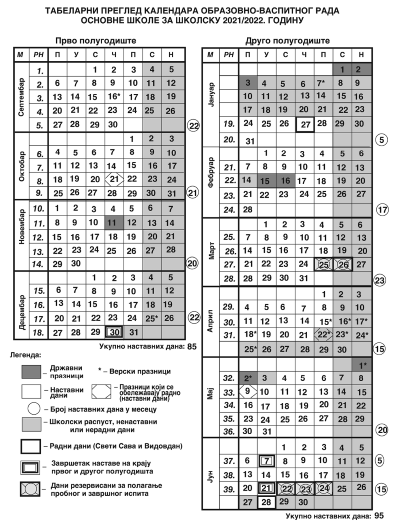 ПРАВИЛНИКо календару образовно-васпитног рада oсновне школе за школску 2021/2022. годинуЧлан 1.Овим правилником утврђује се календар за остваривање образовно-васпитног рада основне школе за школску 2021/2022. годину.Члан 2.Обавезни и остали облици образовно-васпитног рада, утврђени прописаним планом и програмом за основне школе, планирају се годишњим планом рада.Члан 3.Настава и други облици образовно-васпитног рада у основној школи остварују се у току два полугодишта.Прво полугодиште почиње у среду, 1. септембра 2021. године, а завршава се у четвртак, 30. децембра 2021. године.Друго полугодиште почиње у понедељак, 24. јануара 2022. године.Друго полугодиште завршава се у уторак, 7. јуна 2022. године за ученике осмог разреда, односно у уторак, 21. јуна 2022. године за ученике од првог до седмог разреда.Члан 4.Обавезни облици образовно-васпитног рада из члана 1. овог правилника за ученике од првог до седмог разреда, остварују се у 36 петодневних наставних седмица, односно 180 наставних дана.Образовно-васпитни рад за ученике осмог разрeда остварује се у 34 петодневне наставне седмице, односно 170 наставних дана.У случају када због угрожености безбедности и здравља ученика и запослених није могуће да школе остваре обавезне облике образовно-васпитног рада у пуном броју наставних седмица и наставних дана на годишњем нивоу, могуће је одступање у броју до 5% од утврђеног броја петодневних наставних седмица, односно наставних дана.У оквиру 36, односно 34 петодневне наставне седмице, школа је у обавези да годишњим планом рада равномерно распореди дане у седмици, изузев у случају када због угрожености безбедности и здравља ученика и запослених није могуће да дани у седмици, који су распоређени годишњим планом рада, буду равномерно распоређени.Сваки дан у седмици неопходно је да буде заступљен 36, односно 34 пута, изузев у случају када због угрожености безбедности и здравља ученика и запослених није могуће обезбедити да сваки дан у седмици буде заступљен утврђен број пута.Члан 5.План и програм наставе и учења за основну музичку и основну балетску школу остварује се према годишњем плану рада школе у петодневним или шестодневним наставним седмицама, у складу са законом.У случају када због угрожености безбедности и здравља ученика и запослених није могуће да школе остваре обавезне облике образовно-васпитног рада у пуном броју наставних седмица и наставних дана на годишњем нивоу, могуће је одступање у броју до 5% од утврђеног броја петодневних наставних седмица, односно наставних дана.Члан 6.У току школске године ученици имају јесењи, зимски, пролећни и летњи распуст.Јесењи распуст почиње у четвртак, 11. новембра 2021. године, а завршава се у петак, 12. новембра 2021. годинеЗимски распуст почиње у петак, 31. децембра 2021. године, а завршава се у петак, 21. јануара 2022. године.Пролећни распуст почиње у петак, 22. априла 2022. године, а завршава се у уторак, 3. маја 2022. године.За ученике од првог до седмог разреда, летњи распуст почиње у среду, 22. јуна 2022. године, а завршава се у среду, 31. августа 2022. године. За ученике осмог разреда летњи распуст почиње по завршетку завршног испита, а завршава се у среду, 31. августа 2022. године.Члан 7.У школи се празнују државни и верски празници, у складу са Законом о државним и другим празницима у Републици Србији („Службени гласник РС”, бр. 43/01, 101/07 и 92/11). У школи се празнује радно Дан сећања на српске жртве у Другом светском рату, Свети Сава – Дан духовности, Дан сећања на жртве холокауста, геноцида и других жртава фашизма у Другом светском рату, Дан победе и Видовдан – спомен на Косовску битку.Дан сећања на српске жртве у Другом светском рату празнује се 21. октобра 2021. године, Свети Сава 27. јануара 2022. године, Дан сећања на жртве холокауста, геноцида и других жртава фашизма у Другом светском рату 22. априла 2022. године, Дан победе 9. маја 2022. године и Видовдан ‒ спомен на Косовску битку 28. јуна 2022. године.Свети Сава и Видовдан се празнују радно, без одржавања наставе, а Дан сећања на српске жртве у Другом светском рату, Дан сећања на жртве холокауста, геноцида и других жртава фашизма у Другом светском рату и Дан победе су наставни дани, изузев кад падају у недељу.У школама се обележавају: 8. новембар 2021. године, као Дан просветних радника, 21. фебруар 2022. године, као Међународни дан матерњег језика и 10. април 2022. године, као дан сећања на Доситеја Обрадовића, великог српског просветитеља и првог српског министра просвете.Члан 8.Ученици и запослени у школи имају право да не похађају наставу, односно да не раде у дане следећих верских празника, и то:1) православци – на први дан крсне славе;2) припадници исламске заједнице ‒ 2. маја 2022. године, на први дан Рамазанског бајрама и 9. јула 2022. године, на први дан Курбанског бајрама;3) припадници јеврејске заједнице – 16. септембра 2021. године, на први дан Јом Кипура;4) припадници верских заједница које обележавају верске празнике по грегоријанском календару – 25. децембра 2021. године, на први дан Божића;5) припадници верских заједница које обележавају верске празнике по јулијанском календару – 7. јануара 2022. године, на први дан Божића;6) припадници верских заједница које обележавају дане васкршњих празника по грегоријанском и јулијанском календару – почев од Великог петка, закључно са другим даном Васкрса (католици – од 15. до 18. априла 2022. године; православни од 22. до 25. априла 2022. године).Члан 9.Годишњим планом рада школа ће утврдити екскурзије и време када ће надокнадити наставне дане у којима су остварене екскурзије.Aко је дан школе наставни дан према календару, школа ће тај дан надокнадити на начин који утврди годишњим планом рада.Члан 10.Време саопштавања успеха ученика и подела ђачких књижица на крају првог полугодишта, школа утврђује годишњим планом рада, у складу са овим правилником.Време поделе сведочанстава, као и време поделе диплома, школа утврђује годишњим планом рада, у складу са овим правилником.Свечана подела ђачких књижица, ученицима од првог до седмог разреда, на крају другог полугодишта, обавиће се у понедељак, 28. јуна 2022. године.Саопштавање успеха ученика музичке и балетске школе на крају другог полугодишта и подела сведочанстава и диплома обавиће се у складу са годишњим планом рада школе, у складу са овим правилником.Члан 11.Ученици осмог разреда полагаће пробни завршни испит у петак, 25. марта 2022. године и у суботу, 26. марта 2022. године, а завршни испит у среду, 22. јуна 2022. године, у четвртак, 23. јуна 2022. године и у петак, 24. јуна 2022. године.Члан 12.Завод за вредновање квалитета образовања и васпитања ће у школској 2021/2022. години спровести следећа међународна испитивања:1) ICCS 2022 (главно тестирање) – у периоду од 21. марта 2022. године до 21. априла 2022. године (у истраживању учествују ученици изабраних одељења четвртог разреда у селектованим школама);2) TIMMS (пробно тестирање) ‒ у периоду од 1. марта 2022. године до 15. априла 2022. године (у истраживању учествују ученици изабраних одељења четвртог разреда у селектованим школама);3) ICILS (пробно тестирање) ‒ у периоду од фебруара до априла 2022. године (у истраживању учествују ученици изабраних одељења осмог разреда у селектованим школама).Списак уџбеника и приручникаСписак уџбеника који се користе у настави у школској 2021-20.години. Списак је усвојен на наставничком  већу а на  предлог стручних већа за области предмета.Уџбеници, по разредима и предметима, које је Наставничко веће својом Одлуком утврдило за коришћење у овој школској години, поседује решење којим су одобрени за коришћење у основној школи.Бројно стање ученика и одељењаНа почетку школске 2021/2022.године наставу похађа 640 ученик,распоређен у 28 одељења. Настава се одвија у две смене. Млађи разреди - 12 одељења, су у једној смени, старији разреди - 16 одељења, су у другој смени.Одељења су подељена по принципу хоризонталне поделе у две смене:Ученици од 1. до 4. разреда чине  једну сменуУченици од 5. до 8. разреда чине другу смену.Дневни ритам рада у наставиДневна артикулација радног времена ученикаОбразовно-васпитни рад са ученицима биће организован класично. Прва смена радиће од 8,00-14.00 сати, а друга смена од 14.00-19.00 сати у млађим разредима . Ученици ученици старијих  разреда полазе пре подне у 8,00, а после подне у 13,00 часова.Улаз ученика је из школског дворишта, а одељења се постављају на обележеним местима у дворишту школе.Дежурни наставници, одређени распоредом часова, дежураће од 7.30, односно од 13.30 / 12.30. како на улазним вратима школе, тако и на свим спратовима школе и школском дворишту. Такође, дежурни наставници ће дежурати и за време малих и великог одмора одморима.Одмори и паузе организоваће се како је законом прописано, с тим што ће се узимање ужине обављати после другог часа, па ће велики одмор трајати 20 минута.Сусрети и ученичке игранке организоваће се по правилу после 19.00 сати или суботом. Према интересовањима ученика школа ће бити отворена суботом од 8.00-13.00 сати, а спортски терени доступни ученицима увек када се на њима не реализује редовна настава.Услови рада продуженог боравкаЗа ученике од првог до четвртог разреда школа организује продужени боравак. Радно време продуженог боравка је од 07.00- 13.30. у после подневној смени и од 11.30.- 17.00 часова у предподневној смени. Боравак има четири групе, први,други и група за трћи и четврти разред. Продужени боравак  има посебан улаз из дворишта, четири учионице и два тоалта које користе само ученици из продуженог боравка. Четири  учионице се користе за дневне образовно -  васпитне и слободне   активности ученика а од пре две године направљена је посебна просторија за учионица  трпезарију. Оброци  за ученике у боравку се обезбеђују преко фирме за кетериннг коју изаберу родитељи на састанку Савета родитељаПромена смена врши се седмично.Радно време осталих радника школе1. Директор...................................08.00-14.002. Педагог...................понедељак,среда,петак,8.30-14.30 и уторак и четвртак 13.00-19.003.Логопед/  понедељак,сваки други уторак  и петак .........од 8-14 и од 13-194. Библиотекар.............................9.00-15.005. Секретар...................................08.00-15.006. Рачуноводство..........................08.00-15.007. Домар........................................08.00-15.008. Спремачице.......... 6.30-14.30 и 13.00-21.00ТЕРМИНИ ОТВОРЕНИХ ВРАТА УЧИТЕЉА И НАСТАВНИКАПреглед задужења наставникаОдељењске старешине:Први циклус:11  Наташа Мандић12    Јелена Кочановић13   Драгица Арсеновић21  Снежана Стевановић22  Слађана Грковић23  Гордана Карановић31  Снежана Полић32  Јасмина Зиндовић33  Оља Маринчевић41   Марија Антић42  Весна Дмитрашиновић43  Сања МарковићДруги циклус :51    Јелена Вуловић52    Душица Брљак53    Мира Матовић61    Лидија Завишић62    Ивана Килибарда63      Александар Тасић64    Десанка Младеновић71    Андреј Ловчевић72    Владимир Церовац73    Милка Гогић74    Мирјана Миленковић81    Персида Коматина82    Мирјана Никшић/ Марија Цветковић83    Ивана Ојданић84    Љиљана МилошевићРуководиоци стручних  већа:Руководилац стручног већа наставника разредне наставе  је:                       Гордана Карановић, наставница разредне наставеРуководилац стручних  већа предметне наставе  је:Андреја Стојилковић, наставник географијеРуководиоци стручних већа за области предмета:Стручно веће за област страних језика (енглески ,немачки,руски)и српски језик : Jелена Вуловић.проф. енглеског   језикаСтручно веће за музичко –ликовну културу и физичко васпитање  :Aндреј Ловчевић, професор физичког васпитањаСтручно веће за историју и географију и верску наставу/грађанско васпитање : Сузана Милутиновић , професор географије Стручно веће за математику, информатику Десанка Младеновић  проф.математикеСтручно веће за Физику-хемију и биологију  : Ивана Колибарда ,проф.биологијеСтручно веће наставника продуженог боравка: Марина Стокућа проф.разредне наставеРуководиоци стручних актива и тимова:Стручни актив за развој школског програма- Весна Ерцег ,проф.енглескогСтручни актив за шкослко развојно планирање- Јелена Вуловић, проф. енглеског   језикаТим за заштиту ученика од насиља – Душица Брљак проф.српског језикаСтручни тим за инклузивно образовање-Светлана Комленовић,педагогТим за самовредновање,- Радмила Илић,логопедТим за ПО – Александра Париповић,проф.математикеТим за маркетинг и промоцију школе – Андреј Ловчевић  , проф.физичког васпитањаТим за естетско уређење школе - Персида Коматина ,наставница ликовне културеВршњачки тим- Мира Матовић, проф.српског језика Тим за развој  међупредметних компетенција и предузетништва - Мирјана Миленковић, проф.немачког језикаТим за обезбеђивање квалитета и развој школе – Ивица Радаковић директор школе, проф.техничког и информатичког образовањаТим за финансијску писменост-  Милка Гогић ,проф.физикеУченички парламент- С.Рајковић проф.историје и Лидија Завишић,проф.хемијеЦрвени крст- С.Полић, наставница разредне наставе и Андреј Ловчевић, проф.физичког васпитањаПријатељи деце Чукарице-Наташа Мандић, проф.разредне наставеЧланови стручних актива  тимова:СТРУЧНИ  АКТИВ ЗА РАЗВОЈНО ПЛАНИРАЊЕ1. Јелена Вуловић, руководилац2. Снежана Полић, 3. Десанка Младеновић4. Мирјана Миленковић5. Весна Ерцег6. Јелена Кочановић7. Слађана Грковић8. Светлана Комленович9. Милица Петровић,родитељСТРУЧНИ АКТИВ ЗА РАЗВОЈ ШКОЛСКОГ ПРОГРАМА:1. Сања Марковић,наставница разредне наставе2. Јелена Вуловић,наставница енглеског ј.3. Ивана Килибарда,наставница биологије4. Јелена Кочановић,наставница разредне наставе5. Светлана Комленовић,педагог6. Весна Ерцег,наставница енглеског ј.СРТУЧНИ ТИМ ЗА ИНКЛУЗИВНО ОБРАЗОВАЊЕ1. Светлана Комленовић,руководилац2. Мира Матовић3. Весна Дмитрашиновић4. Сања Марквић5. Кристина Антић6. Радмила Илић7. Мирјана Теофиловић /Кристина ЛовчевићСТРУЧНИ АКТИВ ЗА РАЗВОЈ ШКОЛСКОГ ПРОГРАМАВесна  Ерцег, руководилацЈелена КочановићИвана КилибардаЈелена ВулеовићАлександар ТасићТИМ ЗА ЗАШТИТУ УЧЕНИКА ОД НАСИЉА,ЗЛОСТАВЉАЊА И ЗАНЕМАРИВАЊА1. Душица Брљак ,руководилац2. Мира Матовић3. Александар Тасић4. Десанка Младеновић5. Оља Маринчевић6. Сузана Милутиновић7. Марија Цветковић8. Лидија Завишић9. Ивана Ојданић10. Немања ТазићТИМ ЗА САМОВРЕДНОВАЊЕ1. Радмила Илић,руководилац2. Гордана Карановић3. Марија Антић4. Ивана Килибарда5. Љиљана Милошевић6. Светлана Комленовић7. Ивица Радаковић8. Снежана Стевановић	9. Марина Тадић, родитељТИМ ЗА ЕСТЕТСКО УРЕЂЕЊЕ ШКОЛЕ1. Персида Коматина,руководилац2. Марија Антић3. Марина Стокућа4. Снежана Полић5. Ивана КилибардаТИМ ЗА МАРКЕТИНГАндреј Ловчевић,руководилацМирјана ТеофиловићМирјана МаринковићСветлана КомленовићАндреј ЛовчевићАлександар ТасићИвана ОјданићТИМ ЗА ПООдељенске старешине 7. и 8. РазредаАлександра Париповић,руководилацПерсида КоматинаМирјана Теофиловић / Марија ЦветковићИвана ОјданићЉиљана МилошевићМирјана МиленковићВладимир ЦеровацАндреј ЛовчевићМилка ГогићТИМ ЗА ОБЕЗБЕЂИВАЊЕ КВАЛИТЕТА РАДА  И РАЗВОЈА УСТАНОВЕ 1. Ивица Радаковић,директор2. Владимир Церовац3. Светлана Комленовић4. Радмила Илић5. Андреја Стојилковић6. Гордана Карановић7. Ивица Лазаревић,родитељТИМ ЗА РАЗВОЈ МЕЂУПРЕДМЕТНИХ КОМПЕТЕНЦИЈА И ПРЕДУЗЕТНИШТВА1. Мирјана Миленковић, руководилац2. Марија Цветковић3. Млена 4. Персида Коматина5. Драгица Арсеновић6. Срђан РајковићТИМ ЗА ФИНАНСИЈСКУ ПИСМЕНОСТ1. Десанка Младеновић, руководиац2. Мирјана Теофиловић3. Лидија Завишић4. Весна Стефановић5. Наташа Мандић6. Персида Коматина7. Бранко МилутиновићЗадужења наставника у оквиру четрдесеточасовне радне недељеМере заштите и безбедности ученика и наставникеОбзиром да за сад школа нема обезбеђење због недостатка финансујских средстава да га ангажује. Дежурни наставници имају појачано дежурство за време одмора а у току часова школа нема обезбеђење.Посебна пажња ће бити посвећена безбедности ученика у дворишту у којем ће увек бити присутни дежурни наставници за време великог одмора. Деци  није дозвољено да без оправданог разлога, у току наставе, напуштају простор школске зграде и дворишта. Ова пракса се показала као значајна за безбедност ученика у школи па ће се тако наставити и у следећој школској години. Школа је са сваке стране ограђена оградом, која се редовно поправља и проверава њена стабилност.  Школско двориште је осветљено ноћним осветљењем.Редовним проверама предузећа задужених за контролу противпожарне заштите, апарати за гашење пожара су увек у оптималном стању.Школа поседује потребна средства за прву помоћ која се налазе у канцеларији теткица и канцеларији наставника за физичко васпитање. У циљу безбедности и спречавања зараза, школа ће се редовно чистити и вршиће се периодична дератизација и дезинсекција. Безбедност ученика и запослених редовна је тема састанка Наставничког већа, родитељских састанака и ЧОС-а.Тренутно због опасности изазване вирусом COVID 19, школа ће вршити појачане мере дизинфекције након сваке смене и приликом уласка у школу. Такође је појачано дежурство у школском дворишту да си бе контролисао улазак и излазак из школског двориште, ношење заштитних маски и одржавање безбедне дистанце међу ученицима.Распоред дежурства наставникаДЕЖУРСТВО – МЛАЂИ РАЗРЕДИ        ДЕЖУРСТВО – СТАРИЈИ РАЗРЕДИОБАВЕЗЕ ДЕЖУРНИХ НАСТАВНИКАГлавни  дежурни наставник је у обавези да у књигу дежурства евидентира следеће:Кашњење на наставу и дежурство од стране наставникаКашњење на часове у току данаДолазак и одлазак са дежурстваДа ли је дежурно место које и када било без дежурног наставникаДЕЖУРНИ НАСТАВНИЦИ СУ У ОБАВЕЗИ:Да организују да увек минимум један наставник буде на месту дежурстваДа се контролише ,успостави и поштује ред наодморимаДа се благовремено организује настава у случају недоласка наставникаДа се у књигу дежурства упишу сва ремећења и кршења правила понашања од стране ученика и да се обавести разедни старешина ученикаДа се лични пратилац ученика Н.Х.који наставу прати по иоп-у обавести о изменама распореда или дневног режима рада.Распоред часоваЗа све облике непосредног рада са ученицима биће утврђен јединствен распоред часова који ће бити доступан ученицима и родитељима, као и другим чиниоцима који прате живот и рад школе.Удвојени часови биће организовани у настави техничког и информатичког образовања од V-VIII разреда.Часови одељењског старешине у старијим разредима  укључени су у  распоред као и сваки други час одређеног предмета.Додатна, допунска настава и слободне активности организоваће се углавном између смена што ће се утврдити кроз распоред часова.Замене за одсутне наставнике одређиваће, по правилу, директор школе или дежурни наставник.Распоредом часова биће утврђене обавезне паузе сваком наставнику ради замене одсутних наставника.Распоред часова: Старији разреди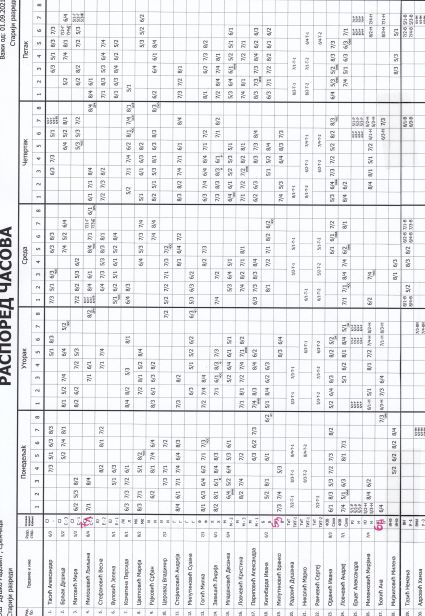 Распоред часова млађи разреди:ПРОГРАМ СТРУЧНИХ, РУКОВОДЕЋИХ И УПРАВНИХ ОРГАНА ШКОЛЕПрограм рада Наставничког већаПрограм рада директора школеЗадаци директора школе прописани су и ближе одређени Законом о основном образовању и васпитању, као и Статутом школе, а разрађени су оперативним планом и програмом рада директора школе.Рад директора школе обухвата следећа подручја :планирање и програмирање радаорганизационо-управни пословируководни пословиевалуаторска функцијапедагошко-инструктивни радистраживачко-педагошки пословисарадња са стручним органима, институцијама, организацијамаГлобални  план и програм рада педагога школe
4.4.Годишњи план рада логопеда4.5.Програм рада школског библиотекараПланирање и програмирање рада са ученицимаНепосредан рад са ученицима у библиотециНепосредни васпитно-образовни рад са појединим одељењима у библиотециПрипрема за рад и вођење документацијеСарадња са наставницима, стручним сарадницима и директором школе и родитељимаУчешће у раду стручних органаСтучни библиотекарски пословиАналитичко-извештајни послови у вези са радом библиотекеРад са ученицима у библиотечкој секцијиСтручно усавршавањеСардња са друштвеном средином и стручним институцијмаГодишњи програм рада библиотекара заснива се на:1. Васпитно-образовној делатности2. Библиотечко-информативној и3. Културној делатностиПлан радабиблиотеке по месецима:Програм рада педагошког асистентаПрограм рада Савета родитељаСавет родитеља се формира од представника родитеља из одељењских заједница. У раду Савета родитеља учествују директор школе, по потреби педагог и психолог, руководиоци актива млађих и старијих разреда, по потреби предметни наставници, односно одељењске старешине.Програм рада Савета родитеља обухвата следеће садржаје:Предлаже представнике родитеља у орган управљања и обавезне  школске тимовеУчествује у предлагању изборних садржаја и у поступку избора уџбеникаРазматра предлог школског програма,развојног план школе и годишњег плана рада школеРазматра извештаје о оставривању програма образовања и васпитања,разавојног и годишњег  плана рад а установе,спољашњем вредновању,саморедновању,завршном испиту,Разматра намену коришћења средстав аод донација и проширене делатости установеРазматра и прати услове за рад установе,услаове за одрастање и учење,безбедност и заштиту ученикаПредлаже представника за општински савет родитељаСвоје предлоге, питања и ставове савет родитеља упућује органу управљања,директору,стручним органима и ученичком парламету.Време реализације плана и програма Савета родитеља је: септембар,новембар, фебруар, април и јуни месец. По потреби може се чешће састајати што зависи од потреба школе и родитеља.Програм рада Школског одбораШколски одбор је орган управљања школом. Чланове органа управљања установе именуjе и разрешава скупштина jединице локалнесамоуправе.Школски одбор броји 9 чланова (по 3 представника запослених, родитеља и јединице локалне самоуправе). Чланови школског одбора ОШ ''Душко Радовић'' су:Драгица Арсеновић, наставница разредне наставеАлександар Тасић, професор српског језикаВладимир Церовац, професор историјеМилица Петровић ,представница родитељаИвица Лазаревић, представник родитељаДејан Јосиповић, представник родитељаДејана Трифуновић, представница локалне самоуправеЖељка Борјан, представница локалне самоуправеЗоран Милошевић представник локалне самоуправеШколски одбор именује се на четири године.Основни послови и задаци Школског одбора су:према законским прописима да благовремено доноси одлуке како би се рад школе нормално одвијаобрине о материјалном пословању и побољшању материјалних услова школеразматра извештаје о раду школе, о ужестручним налазима надзорничке службе и инспекцијске служберазматра извештај о раду директора школе и даје своје мишљење о раду директора школерасправља о жалбама у првом степену које су упућене школи у области рада и радних обавезаразматра и друга питања утврђена актом о оснивању и статутом школеУ школској 2021/2022. години Школски одбор ће реализовати своје послове и задатке кроз следеће седнице:АВГУСТ:Решавање кадровских питањаПрипремљеност школе за почетак нове школске годинеИздавање простора у закупИзвештај о самовредновањуСЕПТЕМБАР:Усвајање Годишњег плана рада школе за школску 2021/2022. годинуУсвајање Извештаја о раду школе за школску 2020/2021. годинуУсвајање Извештаја о раду директора школе за школску 2020/2021. годину.Информисање о кадровским питањима и технолошким вишковимаМатеријална улагања и инвестицијеТекућа питањаНОВЕМБАРИзвештај о успеху и владању на првом класификационом периодуМатеријалне потребе школе и могући извори инвестицијаФормирање комисије за годишњи попис инвентараТекућа питања из области рада школеФЕБРУАРИзвештај о завршном рачуну школе и утврђивање финансијског плана за текућу годинуИзвештај о успеху и владању ученика на крају првог полугодиштаИзвештај о раду школе за прво полугодиштеИзвештај о раду директора за прво полугодиштеУпознавање Школског одбора са информацијама о одласку ученика на наставу у природиИзвештај пописне комисијеТекућа питања из области рада школеАПРИЛИзвештај о успеху и владању на трећем класификационом периодуИзвештај о резултатима оствареним на такмичењимаМатеријални услови пословања школеТекућа питањаЈУНИзвештај о успеху и владању ученика на крају наставне годинеИзвештај о реализацији послова и задатака датих Годишњим планом рада школеИзвештај о изведеним екскурзијама и настави у природиИзвештај о остваривању плана стручног усавршавањаУсвајање плана и програма екскурзија и наставе у природи за школску 2020/2021. годинуРазматрање могућности инвестиционог улагања у стварање услова за бољи рад у наредној школској годиниИменовање чланова Стручног актива за развојно планирањеШколски одбор ће по потреби одржати и више седница у току школске године уколико се за то укаже потреба, а сходно Пословнику о раду Школског одбора.ПРОГРАМ РАДА СТРУЧНИХ ВЕЋАПрограм рада стручног већа за разредну наставуРуководилац :Гордана Карановић,наставник разредне наставеУ току школске 2021/2022 актив млађих разреда планира и следеће активности:-Извођење екскурзије, наставе у природи, одлазак у позориште(два до три одласка у једном полугодишту), посету изложбама, галеријама, организовање продајних изложби, различите посете и предавања у школи и ван школе.План и програм стручног већа за српски и  стране језикеРуководилац стручног већа: Јелана Вуловић,наставница енглеског језикаЧланови стручног већа:Руководилац стручног већа:  Јелена Вуловић, наставница енглеског језикаЧланови стручног већа:План рада стручног већа предмета - историја ,географијаи ,верска настава/грађанско васпитањеПлан рада стручног већа друштвених наука: историја, географија, верска настава и грађанско васпитање.Руководилац већа, Сузана Милутиновић, наставница географијеЧланови већа :          Срђан Рајковић, наставник историје                                   Владимир Церовац, наставник историје                                   Андреја Стојилковић, наставник географије                                    Сузана Милутиновић, наставница географијеПлан и програм рада стручног већа математике,информатике и ТИОЧЛАНОВИ АКТИВА:План рада стручног већа физике, хемије и биологијеСтручно веће чине Милка Гогић (наставница физике), Лидија Завишић (наставница физике и хемије),Бранко Милутиновић (наставник биологије ) и Ивана Килибарда  (наставница биологије).Руководилац-   Ивана Килибарда   Август, септембар1. Конституисање већа.2. Доношење и усвајање плана рада актива за школску 2021/22.3. Подела одељења на наставнике и задужења наставника.4. Избор уџбеника и збирки за ученике.5. Израда извештаја за претходну 2020/2021 школску годину.6. Израда годишњих и месечних планова рада наставе школске 2021/2022.7. Подела задужења у оквиру 40 часовне радне недеље.8. Планирање рада додатне, допунске и припремне наставе.9. Предлог наставничком већу за набавку најнеопходнијих наставних средстава.Септембар1. Опремање кабинета (договор на нивоу већа)2. Идентификација ученика за ИОП и индивидуализацију (рад са ученицима који имају тешкоће у усвајању градива и даровити ученици)3. Предлог тема за стручно усавршавање наставника ван установе4. Припрема и израда контролних вежбиОктобар1.Организација допунске и додатне наставе2.Временски и садржајно усклађивање програма наставних предмета у оквиру разреда на нивоу Стручних већа3.Усклађивање критеријума оцењивањаНовембар1. Успех на крају првог класификационог периода2. Дан школеДецембар1.Успех на школским такмичењима2. Успех на крају другог класификационог периодаФебруар1. Одржавање општинсих такмичења2. План неоцењених ученика из првог полугодишта3. Школска слава Свети СаваМарт, април1. Успех ученика на крају трећег класификационог периода2. Пробни завршни испитМај, јун1. Анализа пробног завршног испита2. Припремна настава за завршни испитПлан рада стручног већа ликовне и музичке културе и физичког васпитањаНаставница ликовне културе- Персида КоматинаНаставница музичке културе- Марија ЦветковићНаставници физичког васпитања- Ивана Ојданић, Андреј ЛовчевићПРОГРАМСКИ САДРЖАЈ                   ВРЕМЕ РЕАЛИЗАЦИЈЕ                  НОСИЛАЦ РЕАЛИЗАЦИЈЕПрограм рада стручног већа за продужени боравакРуководилац : Марина СтокућаПРОГРАМ РАДА ШКОЛСКИХ ТИМОВА И АКТИВАПрограм рада педагошког колегијума.Педагошки колегијум чине следећи чланови:Директор школе: Ивица РадаковићРуководиоци стручних  већа:Руководилац стручног већа наставника разредне наставе  је:Гордана КарановићРуководилац стручних  већа предметне наставе  је:Андреја СтојилковићРуководиоци стручних већа за области предмета:Стручно веће за област страних језика (енглески ,немачки,руски)и српски језик : Jелена Вуловић.проф. енглеског   језикаСтручно веће за музичко –ликовну културу и физичко васпитање  :Aндреј Ловчевић, професор физичког васпитањаСтручно веће за историју и географију и верску наставу/грађанско васпитање : Сузана Милутиновић , професор географије Стручно веће за математику, информатику Десанка Младеновић  проф.математикеСтручно веће за Физику-хемију и биологију  : Ивана Колибарда ,проф.биологијеСтручно веће наставника продуженог боравка: Марина Стокућа проф.разредне наставеРуководиоци стручних актива и тимова:Стручни актив за развој школског програма- Весна Ерцег ,проф.енглескогСтручни актив за шкослко развојно планирање- Јелена Вуловић, проф. енглеског   језикаТим за заштиту ученика од насиља – Душица Брљак проф.српског језикаСтручни тим за инклузивно образовање-Светлана Комленовић,педагогТим за самовредновање,- Радмила Илић,логопедТим за ПО – Александра Париповић,проф.математикеТим за маркетинг и промоцију школе – Андреј Ловчевић  , проф.физичког васпитањаТим за естетско уређење школе - Персида Коматина ,наставница ликовне културеВршњачки тим- Мира Матовић, проф.српског језика Тим за развој  међупредметних компетенција и предузетништва - Мирјана Миленковић, проф.немачког језикаТим за обезбеђивање квалитета и развој школе – Ивица Радаковић директор школе, проф.техничког и информатичког образовањаТим за финансијску писменост-  Милка Гогић ,проф.физикеУченички парламент- С.Рајковић проф.историје и Лидија Завишић,проф.хемијеЦрвени крст- С.Полић, наставница разредне наставе и Андреј Ловчевић, проф.физичког васпитањаПријатељи децеЧукарице-Наташа Мандић, проф.разредне наставеСтручни сарадници:Педагог: Светлана КомленовићЛогопед: Радмила ИлићБиблиотекар: Мирјана МаринковићПЛАН РАДА ПЕДАГОШКОГ КОЛЕГИЈУМАПрограм рада стручног актива за развој школског програмаЧланови стручног актива за развој школског програма:1.Сања Марковић,наставница разредне наставе2.Јелена Вуловић,наставница енглеског ј.3.Ивана Килибарда,наставница биологије4.Јелена Кочановић,наставница разредне наставе5.Светлана Комленовић,педагог6.Весна Ерцег,наставница енглеског ј.Стручни актив за развој школског програма:Доноси план рада и подноси извештај о његовој реализацијиИзрађује предлог школског програмаИзрађује пројекте који су у вези са школским програмомПрати реализацију школског програмаПодноси Извештај о свом раду директору, Наставничком већу и Школском одборуСтручни актив за развој школског програма се састаје пре почетка и на крају школске године, а по потреби и током године. Актив је задужен за координацију израде и благовремену предају, као и за праћење и евалуацију Школског програма. Актив разматра  промене школских планова и програма,  као и увођење иновација у настави, примену савремених метода и наставних средстава.Ове школске године актив је имао задатак да прими,прегледа све допуне ШП предатих од стране наставника, а односе се наставу усмерену ка исходима  посебно за промене школских програма за трећи и седми разред.Програм рада стручног тима за инклузивно образовањеЧланови тима су:Ивица Радаковић, директор школеРадмила Илић,логопедМира Матовић, професорка српског језикаВесна Дмитрашиновић, наставница разредне наставеКристина Антић,педагошки асистентСања Марковић, наставнца разредне наставеМирјана Никшић, наставница математикеСветлана Комленовић, педагог- руководилац тимаПлан рада Тима за естетско уређење школеЦИЉ : унапређивање стандарда естетског и функционалног  уређења школског ппросторанеговање одговорног односа према уређењу и одржавању простора и окружења школеуживање у угодном амбијенту који подстиче на учење и радзадаци : побољшати естетску уређеност улаза у школу, ходника, учионица и двориштаTим за заштиту ученика од насиља злостављања и дискриминацијеЧланове тима за за заштиту ученика од насиља и дискриминације  именује директор школе. Чланови тима треба да показују високу професионалност у раду, добре комуникативне способности, као и да у својој биографији немају елемената насилног понашања. С обзиром на ту чињеницу, као и на то да се водило рачуна о томе да током трајања наставе неко од чланова тима увек буде присутан у школи, директор  је именовао следеће наставнике и стручне сараднике:Оља Маринчевић, наставница разредне наставеСузана Милутиновић, наставница географијеМира Матовић, наставница српског језикаМарија Цветковић, наставница музичке културеЛидија Завишић, наставница хемијеДесанка Младеновић,наставница математикеНемања Тазић, наставник верске наставе.Светлана Комленовић, педагогИвана Ојданић, наставница физичког васпитањаДушица Брљак, наставница српског језика и књижевностиРуководилац Тима за заштиту ученика од насиља и дискриминације је Душица Брљак, наставница српског језика и књижевности.            Школа је у ранијем периоду реализовала програм УНИЦЕФ-а „Моја школа-школа без насиља“ и успешно спровела све активности из тог програма, организовала обуку наставника за превенцију насиља и  основала Вршњачки тим који успешно ради.	Програм Тима за заштиту ученика од насиља и дискриминације је логичан наставак ових активности које се односе на заштиту ученика и биће  представљен на  Наставничком већу, Савету родитеља и Школском одбору и дат на усвајање. Након тога одељењске старешине ће упознати ученике и родитеље са мерама Програма заштите ученика од насиља и са члановима Тима за заштиту ученика од насиља, тако да ће ученици знати коме могу да се обрате у случају да дође до појаве било какве врсте насиља у школи. Веома је важно да у школи постоји клима у којој доминирају међусобно поверење и поштовање између ученика и наставника, наставника и родитеља, наставника и наставника, у којој се негује култура понашања и уважавања, у којој се ученици добро осећају и квалитетно уче.Таква клима у школи је један од предуслова да се развија одговорност свих и да се на насиље адекватно реагује, што је у интересу свих:  и ученика, и наставника, и родитеља.ЗАДАЦИ ТИМА ЗА ЗАШТИТУ УЧЕНИКА ОД НАСИЉАПредлаже, планира и израђује Програм заштите деце од насиља. Укључује у програм заштите децу/ученике, родитеље, наставнике и остале запослене у установи.Сарадници (стручна служба, руководиоци стручних тела, Савет родитеља, деца/ученици, Ученички парламент и др.).Укључује у свој рад представнике Ученичког парламента, Вршњачког тима.Сарадници (стручна служба, представник Ученичког парламента и Вршњачког тима.).Сарађује са стручњацима из других релевантних установа у локалној заједници.Сарадници (представници Дома здравља, Центра за социјални рад, МУП-а).Планира и учествује у реализацији обука са циљем развоја компентенција запослених потребних за превенцију насиља.Сарадници (директор, руководиоци стручних тела и стручна служба).Прати  стручно усавршавања запослених у области превенције насиља.Сарадници (директор,руководиоци стручних тела и стручна служба).Детектује, истражује и прати појаве насилног понашања међу децом или над појединцима.Сарадници (наставници, стручна служба, родитељи, друге организације).Учествује у процени ризика и доношењу одлука о поступцима и процедурама у случајевима сумње или дешавања насиља.Сарадници (директор, стручна служба, релевантне институције).Прикупља документацију, води евиденцију и обезбеђује заштиту поверљивости података.Сарадници (стручна служба, наставници,  директор, секретар).Прати и вреднује ефекте предузетих мера.Сарадници (стручна служба, директор, стручна тела, Савет родитеља, Школски одбор).Чланове тима за за заштиту ученика од насиља и дискриминације  именује директор школе. Чланови тима треба да показују високу професионалност у раду, добре комуникативне способности, као и да у својој биографији немају елемената насилног понашања. Обзиром на ту чињеницу, као и на то да се водило рачуна о томе да током радног времена школе неко од чланова увек буде на располагању директор школе је именовао следеће наставнике и стручне сараднике:Руководилац Тима за заштиту ученика од насиља и дискриминације Чланови стручног актива за развој школског програма:Сања Марковић,наставница разредне наставеЈелена Вуловић,наставница енглеског ј.Ивана Килибарда,наставница биологијеЈелена Кочановић,наставница разредне наставеСветлана Комленовић,педагогВесна Ерцег,наставница енглеског ј.Тим за професионалну оријентацијуЦиљевима образовања и васпитања предвиђено је да школа обезбеђује за све ученике, између осталог, оспособљавање за доношење ваљаних одлука о избору даљег образовања и занимања, сопственог развоја и будућег живота; развој кључних компетенција потребних за живот у савременом друштву, оспособљавање за рад и занимање стварањем стручних компетенција, у складу са захтевима занимања, развојем савремене науке, економије, технике и технологије.Школа се од 2012/13. школске године укључила у пројекат „Професионална оријентација у Србији“ који реализују Министартсво просвете, науке и технолошког развоја и Министарство омладине и спорта уз подршку ГИЗ БОСС.Циљ пројекта је успостављање одрживог и функционалног система професионалне оријентације у свим основним школама и канцеларијама за младе у Србији у периоду од 2011. до 2015. године.Основни циљ програма професионалне оријентације је развијање способности младих да донесу и спроведу промишљену, ваљану и самосталну одлуку о избору школе и занимања, као и да планирају каријеру и укључе се у свет рада.Програм се заснива на петофазном динамичном процесном моделу ПО, који води младу особу до избора занимања и активног планирања каријере, кроз пет модула/фаза:1. Самоспознаја - ученици кроз радионице, упитнике, интроспекцију препознају своје таленте, интересовања, вредности, склоности и могућности;2. Информисање о занимањима и каријери - ученици истражују свет занимања и професија, која су знања, вештине и особине потребне за успешно бављење занимањем, какве могућности постоје на тржишту рада;3. Упознавање са путевима образовања - ученици се упознају са могућностима за школовање и сазнају како изгледа школовање за њихово жељено занимање;4. Реални сусрети са светом рада - млади се упознају са представницима жељених занимања и радним окружењем, испробавају поједине радне задатке и распитују се о занимањима;5. Доношење одлуке о избору школе и занимања - ученици боље познају себе, имају потребне информације и сигурнији су у доношењу одлука.Александра Париповић, наставница математике је координатор тимаКао и претходне године, у програм ће бити укључени ученици седмог и осмог разреда наше школе, кроз часове одељењског старешине. За одељењске старешине који се први пут укључују у програм ове школске године реализоваће се обука за извођење радионица. Осим презентације средњих школа од стране представника тих школа, у реализацију програма ће и ове школске године бити укључени и родитељи који ће у оквиру фазе упознавања ученика са реалним светом рада презентовати своја занимања ученицима. План имплементације програма ПО се налази у прилогу.План рада Тима за маркетингЧЛАНОВИ ТИМА:Мирјана Теофиловић је задужена за вођење и ажурирање школског сајта, у оквиру ког се обављају следећа ажурирања:промене у наставном кадру и одељењима, додати вуковце, ђака и спортисту генерације за школску 2021/22 годину,додати школски календар за школску 2021/22 годину,додати ГПРШ за школску 2021/22 годину,додат извештај рада школе за школску 2021/22 годину,додати распоред часова за школску 2021/22 годину у млађим и старијим разредима,додати распоред дежурства за школску 2021/22 годину у млађим и старијим разредима,додат распоред писмених и контролних вежби за школску 2021/22 годину у млађим и старијим разредима (за коју је претходно формирала нову табелу у Excel-у),додати распоред допунске наставе за шк. 2021/22 годину у млађим и старијим разредима,додати распоред додатне наставе за шк. 2021/22 годину у млађим и старијим разредима,додати распоред секција за школску 2021/22 годину у млађим и старијим разредима,додати термине отворених врата за шк. 2021/22 годину у млађим и старијим разредима,додати разне вести и обавештења у току школске 2021/22 године,додати све јавне набавке у току школске 2021/22 године,додати школска документацију, правилнике и законе,додати организацију рада школе и продуженог боравка,дадати информације везане за инклузивно образовање, додати распоред кабинета у школи,дадати обавештења о упису првака,додати обавештења о упису осмака у средње школе, упуства, разни корисни сајтови, професионална оријентација...додати разна обавештења везана за наставу на даљину,додата је списак уџбеника за школску 2020/21 годину,додати такмичења за школску 2020/21 годину,додати податке везане за школску библиотеку,додати школске тимове и већа за школску 2020/21 годину,додати разне активности и слике учитељица и наставника,додати су корисни линкови,и друга ажурирања....План рада тима за самовредновањеНа последњем састанку  Тима у прошлој школској години су изабране области и подручја вредновања, а на Наставничком већу  у августу су изабрани чланови за школску 2020/2021 годину.Чланови Тима су:1.Гордана Карановић,учитељица 2.Марија Антић,учитељица 3.Љиљана Милошевић,наставница српског језика, 4.Ивана Килибарда, наставница биологије5.Снежана Стевановић, учитељица 6.Мирјана Тадић,родитељ7.Радмила Илић, логопед ,координатор ТимаИзабране обасти , подручја вредновања и показатељи су:У ОБЛАСТИ  ПОСТИГНУЋА УЧЕНИКА , ПОДРУЧЈЕ  ВРЕДНОВАЊА КВАЛИТЕТ ШКОЛСКИХ ПОСТИГНУЋА ПЛАНИРАМО ДА САГЛЕДАМО СВИХ 5 ПОКАЗАТЕЊА.То су :оцене и успех, квалитет знања,завршни испити, мотивисаност ученика и вредност ученика.У ОБЛАСТИ ЕТОСа)ИЗ ПОДРУЧЈА ВРЕДНОВАЊА УГЛЕД И ПРОМОЦИЈА ШКОЛЕ ПЛАНИРАМО ДА САГЛЕДАМО СЛЕДЕЋЕ ПОКАЗАТЕЉЕ :углед и обележја школе,очекивања и промоција школе и култура понашања.б)ИЗ ПОДРУЧЈА АТМОСФЕРА И МЕЂУЉУДСКИ ОДНОСИ ПОКАЗАТЕЉ- естетско и функционално уређење школског просторац) ИЗ ПОДРУЧЈА ПАРТНЕРСТВО СА РОДИТЕЉИМА ,ИЗДВОЈИЛИ СМО 2 ПОКАЗАТЕЉА. ТО су комуникација са родитељима и укључивање родитеља у живот и рад школе и у школско учење.Планирано је да имамо састанак једном месечно и да тада одлучујемо о динамици којом ће се план реализовати,сходно обавезама чланова у настави.6.10 Тим за обезбеђивање квалитета рада  и развој установеЧланови тима су:Ивица Радаковић ,директорВ.Церовац, наставник историјеС.Комленови,педагогР.Илић,логопедА.Стојилковић, наставник географијеЈ.Кочановић,наставница разредне наставеО.Маринчевић, наставница разредне наставеИвица Лазаревић,родитељТим за обезбеђивање квалитета и развој установе се стара о:обезбеђивању и унапређивању квалитета образовно-васпитног рада установе;прати остваривање школског програма;стара се о остваривању циљева и стандарда постигнућа;развоја компетенција;вреднује резултате рада наставника, васпитача и стручног сарадника;прати и утврђује резултате рада ученика и одраслих.План  рада Тима за развој међупредметних компетенција и предузетништваЧланови тима су руководиоци стручних веће за области сродних предмета а руководилац тима Мирјана МиленковићФормирање тима израда плана рада и подела задатака .Креирање плана рада - дефинисање активности које ће тим реализовати у овој школској години.Подстицање наставника да креирају и изводе часове који развијају међупредметне компетенцијеКреирање базе припрема за час, који развијају међупредметне компетенције.Промоција предузетништва.Организовањ е предавања, радионице и продајне изложбе Предавање за ученике од Укључивање ученика у израдурадова за ускршњу продајну изложбуПраћење и вредновање резултата рада Евалуација рада тима Анализа спроведених активности и учешћа чланова тима
6.12.  План рада тима за  финансијску писменостЧланови Тима:Десанка Младеновић, наставница математикеМирјана Никшић, наставница математикеВесна Стефановић, наставница енглеског језикаНаташа Мандић, учитељицаБранко Милутиновић, наставник биологијеЛидија Завишић, наставница хемијеПерсида Коматина, наставница ликовне културеМилка Гогић, наставница физике и координатор ТимаГЛОБАЛНИ ПЛАН ОДЕЉЕНСКИХ ВЕЋА И ОДЕЉЕНСКИХ ЗАЈЕДНИЦАГлобални план и програм одељенских већаОдељењска већа чине наставници који изводе образовно-васпитни рад у одељењу. Руководилац одељењског већа је одељењски старешина.Одељењски старешина припрема и води седнице одељењског већа.Глобални програм рада одељењских већа:Планирање и програмирање рада одељењских већа.Усвајање плана рада одељењског старешине и одељењског већа као и других планова рада одељења.Анализа реализованости плана и програма образовно-васпитног рада са ученицима.Утврђивање и закључивање појединачних успеха и владања ученика на класификационим периодима и на крају школске године.Сарадња са родитељима и анализа сарадње са наставницима и стручним сарадницима.Организација допунског рада,корективног рада и слободних активности.Организација и реализација друштвено корисног рада.Анализа одсуствовања ученика са наставе.Разматрање социјалног и материјалног положаја ученика и организовање акција за прикупљање помоћи социјално и материјално најугроженијим ученицима.Утврђивање степена оптерећености ученика наставним и ваннаставним активностима.Предлог похвала и награда, дисциплинских мера.Друге активности у склопу образовно-васпитног рада у одељењу које проистичу из Закона о основном образовањуГлобални план и програм рада одељењских старешинаОдељењски старешина је непосредни педагошки, организациони и административни организатор рада у одељењској заједници.Послови и задаци одељењског старешине:ПланирањеПланирање рада одељењског старешине и одељењске заједнице.Планирање рада одељењског већа.Планирање сарадње са родитељима.Планирање укључивања ученика у рад секцијаПланирање вредновања квалитета и ефеката образовно-васпитног рада у одељењу.Рад одељењског старешине са ученицима и наставницимаУпознавање индивидуалних способности, особина,карактеристика личности, интересовања ученика.Упознавање са социо-материјалним и породичним условима у којима ученик живи.Праћење успеха, владања, развоја и напредовања ученика.Оспособљавање ученика за самосталан рад и рационално учење и однос према раду.Учешће у идентификовању даровитих ученика и обавештавање стручних сарадника о томе.Учешће у идентификовању ученика са тешкоћама у понашању и учењу и предузимање одговарајућих мера.Учешће у идентификовању ученика са психофизичким сметњама и њихово упућивање стручним службама.Рад са одељењском заједницомРазвијање и неговање основних моралних норми и принципа у циљу моралног развоја личности ученикаРазвијање хуманих односа међу ученицима, осећања припадности и заједништваПодстицање оптималног развоја сваког ученика кроз систематско праћење интересовања и способности у циљу правовремених утицаја и помоћи у професионалном развојуПраћење и подстицање ученика на друштвене активности у секцијама, друштвима и организацијама у школи и ван ње, на друге активности у слободном времену и богаћење њихових културних потребаРад са одељењским већем и наставницимаОдељењски старешина припрема и води седнице одељењских већа,координира рад наставника.Праћење реализације наставног програма.Учешће у организацији допунске наставе и слободних активности ученика.Сарадња са предметним наставником на припреми ученика за такмичења.Припрема извештаја и анализа за потребе седница Одељењског и Наставничког већа.Рад са родитељима ученикаПрикупљање података од родитеља ради стицања потпуније слике о ученицимаОдржавање родитељских састанакаИндивидуални разговори са родитељимаПредавања за родитеље на теме од значаја за васпитање и образовање децеСарадња са стручним сарадницимаОдељењски старешина сарађује и са стручним сарадницима по питањима која су од значаја за функционисање колектива, као и појединачних ученикаВођење педагошке документацијеЕвиденцију о целокупном раду одељењски старешина води у Дневнику рада одељења,Матичној књизи,ђачкој књижици,као и у записницима о раду.НАСТАВА  И ВАННАСТАВНЕ АКТИВНОСТИРедовна наставаОперативни план организације и реализације образовно-васпитног рада у школској 2021/22. години О оперативном плану и ресурсимаОперативни план рада сачињен је у складу са Посебним програмом основног образовања и васпитања који је припремио Завод за унаређивање образовања и васпитања и Стручним упутством за организацију и реализацију образовно-васпитног рада у основној школи у школској 2021/2022. годиниОвај Оперативни план ће се примењивати у школској 2021/22. години у зависности од актуелне епидемиолошке ситуације, као и актуелних препорука и мера надлежних институцијаи органа, ради обезбеђивања заштите здравља ученика и запослених, спречавања ширења инфекције и заразних болести, као и остваривања права ученика на образовање.Уколико актуелна епидемиолошка ситуација буде окончана, препоруке и мере надлежних институција и органа усмерене за заштиту здравља становништва и спречавања ширења инфекције заразних болести буду стављена ван снаге и не постоји опасност за здравље ученика и запослених, уколико се за то стекну у потпуности  безбедни услови, школа ће остваривати редовни непосредан образовно-васпитни рад.Уколико актуелна епидемиолошка ситуација буде таква да постоји опасност по здравље ученика и запослених и на снази су одговарајуће препоруке и мере надлежних институција и органа усмере за заштиту здравља становништва и спречавања ширења инфекције заразних болести, школа ће организовати образовно-васпитни рад у складу са овим Оперативним планом.Основна школа „Душко Радовић“ наставу спроводи у објекту који има на располагању 23 учионице, 1 информатички кабинет. То су просторије које ће бити укључене у реализацију наставе следећег периода. Осим тога школа располаже са 3 лаптопова који су дати на услугу учитељима, 4 лаптопа и три фиксна рачунара наставницима а за потребе реализације наставе на даљину уколико постоји потреба.Образовно-васпитни рад у школској 2021/22. годиниОбразовно-васпитни рад у школској 2021/22. години планира се кроз организацију наставе кроз непосредан рад у школи. Настава у школи организује се на начин који осигурава безбедност и здравље ученика и запослених, у складу са препорукама надлежних органа и институција, у школском простору.Свако одељење долази комплетно без дељења у групе.Свако одељење има своју учионицу, односно током одмора нема промена учионица/кабонета осим када је то неопходно због специфичности наставних предмета и коришћења одређене опреме и наставних средстава.У складу са Законом а на основу Посебног програма час траје 45 минута.Ученици првог циклуса (од 1. до 4. разреда) наставу похађају у једној смени радног дана, тако што ће похађати све часове према важећем распореду у трајању од по 45 минута. Ученици другог циклуса (од 5. до 8. разреда) наставу похађају у другој смени сваког радног дана, тако што ће похађати све часове према важећем распореду у трајању од по 45 минута.План наставе и учења у првом циклусуЗа ученике првог циклуса (од 1. до 4. разреда) настава се организује свакодневно у школи кроз непосредан образовно-васпитни рад. Час траје 45 минута. Ученици првог циклуса наставу похађају у једној смени, сваког радног дана.Свако одељење долази у пуном саставу и неће се делити на групе као до саада.За свако одељење одређује се учионица у којој се остварују часови наставе. Пауза између две смене, у трајању од 30 минута, планирана је за редовно чишћење и проветравање учионица.Табеларни преглед часова ЗА ПРВИ ЦИКЛУС (ученици од 1. до 4. разреда) Праћење и вредновање развоја, напредовања, ангажовања и оцењивања ученика обављаће се у току непосредног образовно-васпитног рада, у складу са прописима којима се уређује оцењивање ученика у основном образовању и васпитању.Изборни програми/предмети реализују се такође кроз непосредан рад у школи.Приликом припремања за непосредну наставу у школи, наставници треба да израђују припреме за наставне јединице у дигиталном облику како би се оне могле користити и за евентуално учење на даљину. Препоручује се да одељењска већа заједнички припремају и деле наставне садржаје.План наставе и учења у другом циклусуЗа ученике другог циклуса (од 5. до 8. разреда) настава се организује свакодневно у школи кроз непосредан образовно-васпитни рад. Час траје 45 минута. Ученици другог циклуса наставу похађају у току једне смене, сваког радног дана.Свако одељење долази у пуном саставу и не деле се на групе.За свако одељење одређује се учионица у којој се остварују часови наставе. Пауза између две смене, у трајању од 20 минута, планирана је за редовно чишћење и дезинфекцију и проветравање учионица.Табеларни преглед часова ЗА ДРУГИ ЦИКЛУС (ученици од 5. до 8. разреда) Час одељењске заједнице одржаавааће се једном недељно кроз непосредни образовно-васпитни рад. Праћење и вредновање развоја, напредовања, ангажовања и оцењивања ученика обављаће се у току непосредног образовно-васпитног рада, у складу са прописима којима се уређује оцењивање ученика у основном образовању и васпитању.Изборни програми/предмети реализују се такође кроз непосредан рад у школи.Приликом припремања за непосредну наставу у школи, наставници треба да израђују припреме за наставне јединице у дигиталном облику како би се оне могле користити и за евентуално учење на даљину. Препоручује се да стручна већа заједнички припремају и деле наставне садржаје.План рада продуженог боравкаУ  ОШ „Душко Радовић“ настава у продуженом боравку организована је у првом, другом, трећем и четвртом разреду у 2 хомогене групе (одељења) првог и другог разреда и 2 хетерогене групе, једна првог и другог разреда и 1 група трећег и четвртог разреда. Свака група продуженог боравка има од 26 до 30. Радно време боравка ће бити прилагођено смени првог циклуса, а сваким даном до 17:00 часова.Продужени боравак у првом разредуРодитељи ће бити анкетирани и изјасниће се како ће њихово дете похађати наставу. Продужени боравак у другом, трећем и четвртом разредуИзвршено је анкетирање родитеља о томе да ли желе да њихова деца похађају продужени боравак или, имајући у виду актуелну епидемиолошку ситуацију, само непосредну наставу. Бројно стање анкетираних родитеља који би да користе боравак у овој ситуацији је 137, а по разредима је следеће:први разред – 38 други разред – 44трећи разред – 21 четврти разред – 34Школа је планирала да оформи још једну хетерогену групу продуженог боравка за ученике трећег/четвртог разреда. Анкетирањем родитеља утврђено је да је око 55 ученика трећег и четвртог разреда заинтересовано за похађање продуженог боравка. Захтев за финансирење ове додатне групе продуженог боравка упућен је Градском секретаријату за образовање и очекујемо њихов одговор.Ако школа добије сагласност за формирање ове додатне групе продуженог боравка, организоваће их у складу са упутством о организацији васпитно-образовног рада, што значи да број ученика у једној групи може бити највише 30.Организација исхране ученикаУ току прве две недеље септембра, родитељи чија деца користе продужени боравак, биће анкетирана о томе да ли желе да се за њихово дете обезбеди ужина/ручак у школи наручивањем од изабраног добављача.Приликом организације исхране школа ће примењивати све здравствено-хигијенске мере заштите у току пријема и сервирања хране, у складу са мерама заштите здравља које ће бити дате у посебном упутству.Сва лица која учествују у процесу пријема и сервирања хране дужна су да се придржавају мера заштите.Школа ће обезбедити највиши ниво хигијене просторија у којима се храна сервира као и претходну дезинфекцију свих просторија које припадају тзв. путу кретања хране.За исхрану ће се користити школска трпезарија, при чему ће се водити рачуна о броју ученика који истовремено бораве у њој као и о њиховој узајаној удаљености.Размена хране и прибора међу ученицима није дозвољена, са чиме треба благовремено и на одговарајући начин упознати ученике.План рада Музичке школе „Ватрослав Лисински“ у просторијама наше школеРаспоред рада по учионицама и сменама професора музичке школе „Ватрослав Лисински“ у Сремчици (истурено одељење у просторијама ОШ „Душко Радовић“ у Сремчици)Примена мера заштите здравља ученика и запосленихШкола је дужна да прати актуелну епидемиолошку ситуацију и све активности организује на начин који осигурава заштиту здравља ученика и запослених.У сарадњи представника Института за јавно здравље „Милан Јовановић Батут“ из Београда, представника Светске здравствене организације у Србији, представника Уницефа у Србији и МПНТР припремљено је упутство о мерама заштите здравља ученика и запослених које се примењује у школама. Сви запослени као и сви родитељи су упознати са садржајем овог упутства тако што ће бити прослеђено електронском поштом и објављено на сајту школе.Планира се припрема запослених у школама о применама мера заштите здравља ученика и запослених кроз обуке и вебинаре, почетком школске године.Планира се и редовна едукација ученика о значају превенције заразне болести КОВИД-19 као и о начинима како да заштите своје здравље.ПЛАН РЕАЛИЗАЦИЈЕ ПИСМЕНИХ И КОНТРОЛНИХ ЗАДАТАКА:8.1.1.ОБРАЗОВНИ СТАНДАРДИЗавод за вредновање квалитета образовања и васпитања је развио образовне стандарде за крај обавезног образовања и образовне стандарде за крај првог циклуса основног образовања за српски језик, математику и природу и друштво.Стандарди постигнућа јесу скуп исхода образовања и васпитања који се односе на сваки ниво, циклус, врсту образовања, образовни профил, разред, предмет, односно модул.Општи стандарди постигнућа утврђују се на основу општих исхода образовања и васпитања по нивоима, циклусима и врстама образовања и васпитања, односно образовним профилима.Посебни стандарди постигнућа утврђују се према разредима, предметима, односно модулима, на основу општих исхода образовања и васпитања и општих стандарда постигнућа.За ученика коме је услед социјалне ускраћености, сметњи у развоју, инвалидитета и других разлога то потребно, посебни стандарди постигнућа могу да се прилагођавају сваком појединачно, уз стално праћење његовог развоја.Образовни стандарди су искази о темељним знањима, вештинама и умењима које ученици треба да стекну до одређеног нивоа у образовању. Стандарди дефинишу најважније захтеве школског учења и наставе и исказују их као исходе видљиве у понашању и расуђивању ученика.Задаци школе као образовне институције постају конкретнији и прецизније дефинисани уз помоћ образовних стандарда. Преко стандарда се образовни циљеви и задаци преводе на много конкретнији језик који описује постигнућа ученика, стечена знања, вештине и умења. Основна карактеристика образовних стандарда је то што су дефинисани у терминима мерљивог понашања ученика. Засновани су на емпиријским подацима, а степен њихове остварености може се, из годину у годину, емпиријски проверавати.НИВОИ ПОСТИГНУЋАОбразовни стандарди формулисани су на три нивоа постигнућа. Нивои образовних стандарда описују захтеве различите тежине, когнитивне комплексности и обима знања, од једноставнијих ка сложеним. Сваки наредни ниво подразумева да је ученик савладао знања и вештине са претходног нивоа.ОСНОВНИ НИВОНа првом нивоу описани су захтеви који представљају базични или основни ниво знања, вештина и умења. Очекује се да ће скоро сви, а најмање 80% ученика/ученица постићи тај ниво. На базичном нивоу налазе се темељна предметна знања и умења, то су функционална и трансферна знања и умења неопходна, како за сналажење у животу, тако и за наставак учења. Знања и умења са основног нивоа најчешће су мање сложена од оних са средњег и напредног нивоа, али то није увек случај. Овде су смештена и она знања и умења која нису једноставна, али су тако темељна да заслужују посебан напор, који је потребан да би њима овладали готово сви ученици.СРЕДЊИ НИВОНа другом нивоу описани су захтеви који представљају средњи ниво знања, вештина и умења. Он описује оно што просечан ученик/ученица може да достигне. Очекује се да ће око 50% ученика/ученица постићи или превазићи тај ниво.НАПРЕДНИ НИВОНа трећем нивоу описани су захтеви који представљају напредни ниво знања, вештина и умења. Очекује се да ће око 25% ученика/ученица постићи тај ниво. Знања и умења са овог нивоа су трансферна, пре свега за наставак школовања. Компетенције са напредног нивоа су по правилу и когнитивно сложеније од оних са базичног и средњег нивоа. То значи да се од ученика очекује да анализира, упоређује, разликује, критички суди, износи лични став, повезује различита знања, примењује их и сналази се и у новим и нестандардним ситуацијама.8.1.2. ОПШТЕ МЕЂУПРЕДМЕТНЕ КОМПЕТЕМЦИЈЕЦиљ оријентације ка општим међупредметним компетенцијама и кључним компетенцијама је динамичније и ангажованије комбиновање знања, вештина и ставова релевантних за различите реалне контексте који захтевају њихову функционалну примену.Опште међупредметне компетенције заснивају се на кључним компетенцијама, развијају се кроз наставу свих предмета, примењиве су у различитим ситуацијама и контекстима при решавању различитих проблема и задатака, неопходне су свим ученицима за лично остварење и развој, као и укључивање у друштвене токове и запошљавање и чине основу за целоживотно учење.Опште међупредметне компетенције за крај обавезног основног образовања и васпитања у Републици Србији, су:1) компетенција за учење;2) одговорно учешће у демократском друштву;3) естетичка компетенција;4) комуникација;5) одговоран однос према околини;6) одговоран однос према здрављу;7) предузимљивост и оријентација ка предузетништву;8) рад са подацима и информацијама;9) решавање проблема;10) сарадња;11) дигитална компетенција.8.1.3.ИСХОДИ ОБРАЗОВАЊА И ВАСПИТАЊАИсходи образовања и васпитања су јасни искази о томе шта се од ученика очекује да зна, разуме и да је способан да покаже, односно уради након завршеног одговарајућег нивоа образовања и васпитања.Исходи образовања и васпитања су основа за планирање, праћење и вредновање образовања и васпитања.Исходи образовања и васпитања представљају способност ученика да:изрази и тумачи идеје, мисли, осећања, чињенице и ставове у усменој и писаној форми;прикупља, анализира, организује и критички процењује информације;користи српски језик, односно језик националне мањине и страни језик у зависности од културног наслеђа и средине, потреба и интересовања;ефикасно и критички користи научна и технолошка знања, уз показивање одговорности према свом животу, животу других и животној средини;ради ефикасно са другима као члан тима, групе, организације и заједнице;зна како да учи;уме да разликује чињенице од интерпретација;примењује математичко мишљење и знање у циљу решавања низа проблема у свакодневним ситуацијама;поуздано, критички и одговорно према себи и другима користи дигиталне технологије;одговорно и ефикасно управља собом и својим активностима;ефикасно и конструктивно учествује у свим облицима радног и друштвеног живота, поштује људска права и слободе, комуницира асертивно и ненасилно посебно у растућој разноликости друштава и решавању сукоба;покреће и спремно прихвата промене, преузима одговорност и има предузетнички приступ и јасну оријентацију ка остваривању циљева и постизању успеха;остварује идеје, планира и управља пројектима ради постизања циљева који доприносе личној афирмацији и развоју, друштвеној или привредној активности;схвата свет као целину повезаних система и приликом решавања конкретних проблема разуме да нису изоловани;има свест о сопственој култури и разноликости култура, уважава значај креативног изражавања идеја, искустава и осећања путем различитих медија, укључујући музику, књижевност, извођачке и визуелне уметности.Остваривање исхода образовања и васпитања обезбеђује се укупним образовно-васпитним процесом на свим нивоима образовања и васпитања, кроз све облике, начине и садржаје рада.На исходима образовања и васпитања засновани су Програми наставе и учења.У оквиру појединих Програма наставе и учења дати су исходи учења. Исходи учења су дефинисани као функционална знања, а њихово остваривање циљ коме се тежи у процесу наставе и учења.Исходи учења се операционализују на нивоу оперативног планирања.Допунска наставаДопунска настава је намењена свим ученицима од првог до осмог разреда којима је потребна помоћ у савладавању програма и учењу:а) због дужег одсуствовања са наставеб) због промене школске срединев) због недовољног претходно стеченог знањаг) због недовољног ангажовања на часовима редовне наставеДинамику реализације часова допунске наставе одређује предметни наставник према потребама ученика.Распоред рада допунске наставе одређен је распоредом часова .Основни приступ коме ће се тежити у овом раду, јесте да он што више буде индивидуалан, уз примену посебних метода за ове облике рада.Неопходно је настојати да ученици овакав облик рада схвате као помоћ за постизање жељених резултата.Допунска настава реализоваће се   on line или непосредно у школи ,када за то буду постојали временски и просторни услови. Оквирни  термини држања допунске наставе:ТЕРМИНИ ОДРЖАВАЊА ДОПУНСКЕ НАСТАВЕДодатна наставаДодатна настава се организује за ученике од четвртог до осмог разреда који имају посебне склоности и интересовања и који имају потребу да прошире своја знања.Додатни образовно-васпитни рад организује се за ученике који, осим знања, интересовања и афинитета  за  одређени предмет или област, показују и изузетну способност и таленат. Циљ додатног рада је потпуније образовање и усмеравање даровитих ученика и проширивање њихових знања. Основни задаци у оквиру додатног рада је правовремена идентификација даровитих ученика и обезбеђивање услова да њихов развој буде у складу са њиховим могућностима.Програме додатног васпитно – образовног рада састављају задужени наставници према програмским садржајима за одређени разред, као и према способностима и интересовањима ученика. Додатна настава ће се због тренутних просторних и временских услова одржавато на даљину. У септембру месецу дадатна настава ће се због пандемије изазване вирусом COVID 19,и измењених услова рада одвијати на даљину док се не створе услови за непосредан рад у школи.ТЕРМИНИ ОДРЖАВАЊА ДОДАТНЕ  НАСТАВЕИзборна наставаУ септембру месецу изборна настава ће се због пандемије изазване вирусом COVID 19,и измењених услова рада одвијати на даљину док се не створе услови за непосредан рад у школи.Ове,као и претходних година,обавезни изборни наставни предмети за све ученике  су:верска настава (православни катихизис ),верска настава (исламска) и грађанско васпитање за ученике од првог до осмог разреда.Родитељи ће се на основу својих жеља и жеља ученика опредељивати за један од ова три предмета.Другу групу изборних предмета који се у овој школској години уче у седмом и осмом разреда чине: информатика,цртање сликање и вајање и шах.Након анализе анкете утврђено је да ће изборни предмети бити реализовани у следећим групама.СекцијеПрипремна наставаПрипремна настава је усмерена на припремање ученика који су упућени на полагање поправних испита. Сваки наставник који је упутио  ученике на полагање поправног испита обавезан је да одржи 10 часова припреме распоређених на пет радних дана у јуну за ученике осмог разреда и у августу за остале ученике, пред полагање испита.ПРИПРЕМНА НАСТАВА ЗА ПОЛАГАЊЕ ЗАВРШНОГ ИСПИТАПрипремна настава је усмерена на припремање ученика за полагање завршног испита. За предмете српски језик и математика припремна настава ће се организовати током целе наставне године, а за предмете историја, географија, физика, хемија и биологија почевши од другог полугодишта.Рад ће се интензивирати по завршетку школске године у јуну.Факултативна наставаПЛАН РАДА ПРОДУЖЕНОГ БОРАВКАПлан рада продуженог боравка у време измењеног начина рада у време пандемије вируса COVID10У  ОШ „Душко Радовић“ настава у продуженом боравку организована је у првом, другом, трећем и четвртом разреду у 2 хомогене групе (одељења) првог и другог разреда и 2 хетерогене групе, једна првог и другог разреда и 1 група трећег и четвртог разреда. Свака група продуженог боравка има од 26 до 30 ученика што значи да је неопходно извршити поделу ових група на две како број ученика не би прелазио 15 (изузетно 17) ученика. Радно време боравка ће бити од 10:30 до 17:00 часовате недеље кад група А има 4 часа, и 10:00 до 17:00 кад група А има три часа.Ученици који иду у продужени боравак су поделом одељења распоређени у групу А да неби радно време продуженог боравка било дуже од 8 сати дневно.Продужени боравак у првом разредуРодитељи ће бити анкетирани и изјасниће се како ће њихово дете похађати наставу. Школа ће понудити три модела: ученик похађа само обавезну наставу непосредно у школи, ученик похађа обавезну наставу непосредно у школи и остаје у продуженом боравку и ученик похађа наставу на даљину. Резултати анкете ће се користити за евентуалне промене у организацији наставе. Продужени боравак у другом, трећем и четвртом разредуИзвршено је анкетирање родитеља о томе да ли желе да њихова деца похађају продужени боравак или, имајући у виду актуелну епидемиолошку ситуацију, само непосредну наставу. Родитељима је пружена могућност да њихово дете може похађати и наставу на даљину уколико сматрају да је то најбезбеднији начин реализације наставе за њихово дете. Бројно стање анкетираних родитеља који би да користе боравак у овој ситуацији пандемије је 85, а по разредима је следеће:први разред – 21 други разред – 19трећи разред – 34 четврти разред – 12 Школа је планирала да оформи још једну хетерогену групу продуженог боравка за ученике трећег/четвртог разреда. Анкетирањем родитеља утврђено је да је око 60 ученика трећег и четвртог разреда заинтересовано за похађање продуженог боравка. Захтев за финансирење ове додатне групе продуженог боравка упућен је Градском секретаријату за образовање и очекујемо њихов одговор.Ако школа добије сагласност за формирање ове додатне групе продуженог боравка, организоваће их у складу са упутством о организацији васпитно-образовног рада током пандемије, што значи да број ученика у једној групи може бити највише 15 и да ће боравак радити најдуже до 15 часова.Организација исхране ученикаУ току прве две недеље септембра, родитељи чија деца користе продужени боравак, биће анкетирана о томе да ли желе да се за њихово дете обезбеди ужина/ручак у школи наручивањем од изабраног добављача.Приликом организације исхране школа ће примењивати све здравствено-хигијенске мере заштите у току пријема и сервирања хране, у складу са мерама заштите здравља које ће бити дате у посебном упутству.Сва лица која учествују у процесу пријема и сервирања хране дужна су да се придржавају мера заштите.Школа ће обезбедити највиши ниво хигијене просторија у којима се храна сервира као и претходну дезинфекцију свих просторија које припадају тзв. путу кретања хране.За исхрану ће се користити школска трпезаија, при чему ће се водити рачуна о броју ученика који истовремено бораве у њој као и о њиховој узајаној удаљености.Размена хране и прибора међу ученицима није дозвољена, са чиме треба благовремено и на одговарајући начин упознати ученике.Чим се за то створе услови рад у боравку ће се вратити на претходни режим рада:Пре или после редовне наставе (у зависности од смене) организован је  продужени боравак у школи.  Боравак се организује од 07:30 сати до 17:00 часова (дежурство по потреби и након 17 сати). Уколико је потребно, школа организује и јутарње дежурство.Циљеви реализације садржаја у продуженом боравку у складу су са општим циљевима основног образовањаОмогућити детету пун живот и открити његове/њене пуне потенцијале као јединствене особеОмогућити детету његов/њен развој као социјалног бића кроз живот и сарадњу са осталима како би допринела/допринео добру у друштвуПрипремити дете за даље образовање и целоживотно учење (учити дете како да учи)Специфични циљеви:потпун и хармоничан развој дететаважност истицања индивидуалних различитости (свако дете је јединствено; осигурава му се развој свих потенцијала)фокусирање на учење (истиче се важност онога што дете учи и процеса којим усваја знања)оспособити ученика за самостално учењеистиче се радост учења и подстиче мотивисаност за учењепотенцирати важност учења утемељеног на опажању процеса из окружења (очигледна метода)писменост (језичка, математичка, информатичка)рад на начинима изражавања емоција (друштвено прихватљиви модели)развијање духовне димензије животаплурализам, поштивање различитости и важност толеранцијепартнерство у образовањуулога технологије у образовањубрига о деци са посебним потребамаОстваривање циљева и развој кључних подручја ће се најбоље остварити усмеравањем рада на садржаје, теме, кључне појмове и образовна постигнућа која су прописана Наставним планом и програмом за одређени разред. Садржаје реализује учитељ у продуженом боравку, али у договору с учитељем који ради у редовној настави.Дневни режим рада продуженог боравкакада је настава пре подне0800-1130	 боравак ученика на редовној настави1130-1225 долазак ученика са наставе и прихватање  у боравак1225-1240 хигијенске припреме за ручак1245-1315	 ручак1315-1630	 самосталан рад ученика и израда домаћих задатака, реализација неке од пратећих активности, хигијенска припрема за ужину и ужина, организовано слободно време1630-1700  спремање учионице и одлазак кућикада је настава после подне0700-0845	јутарње прихватање ученика0845-0900  хигијенске припреме за доручак0900-0925	 доручак0925-1200	 израда домаћих задатака, самосталан рад ученика, реализацијаслободних активности1200-1215  хигијенске припреме за ручак1215- 1245  ручак1245-1330 организовано слободно време за игру и дружење1330-1340  спремање учионице и одлазак на наставуНачини организације и облици рада:курикуларни приступ (уместо предметно-сатног)интегрисано учење и поучавањемултидисциплинарни приступтимско и сарадничко учењеистраживачка наставаискуствено учењепроблемска наставапројектна наставаучење кроз игру, праксу, учење за животфакултативни програми (спортске активности)ванучионична и теренска настававаннаставне активностиНаставни процес одвија се у учионици, а програм рада продуженог боравка се остварује у просторијама које су прилагођене и опремљене искључиво за остваривање рада продуженог боравка. Ученици ће користити и привремену салу за физичко, школску библиотеку и школско двориште.Слободне активности ученикаСлободне активности су облик ваннаставног рада и имају за циљ да задовоље постојећа интересовања код деце и да развијају и подстичу развој нових интересовања,потреба, способности,креативности и сл.Утврђивање интересовања ученика за поједине области и секције извршиће наставници у септембру текуће године.Планови рада секција налазе се у Школском програму као и у прилогу годишњих програма рада наставника.И ове школске године ученицима ће бити понуђена планинарска секција,која ће функционисати као огранак Планинарског друштва“Железничар“ из Београда. Секцијом ће риководити учитељица Снежана Полић, наставници Андреј Ловчевић и Владимир Цервац.ШКОЛСКИ КАЛЕНДАР КУЛТУРНИХ И ЈАВНИХ ДЕЛАТНОСТИ ШКОЛЕШКОЛСКИ КАЛЕНДАР КУЛТУРНИХ И ЈАВНИХ ДЕЛАТНОСТИ ШКОЛЕНастава у природи и екскурзијеОбзиром да у претходној школској гдини  екскурзиј еи рекреативн анастав анису реализоване  због пандемије изазване вирусом COVID 19,  реализација планираних екскурзиј аи рекреативних настава  се одлаже за ову школску годину ако се за то створе услови.Школа ће, уколико буду постојале могућности, реализовати наставу у природи, у складу са дестинацијама које су предложене од стране стручног актива наставника разредне наставе.Предложене дестинације за наставу у природи за ученике од првог до четвртог разреда  су: Копаоник, Тара,Златибор,Сокобања,Врњачка Бања.Школа ће понудити ученицима да се у току школске године реализују екскурзије од првог до осмог разреда у трајању:од првог до петог разреда – један даншести и седми разред – два данаосми разред – три данаМаршруте су утврђене од стране руководиоца разредних већа, наставника историје и директора школе и оне су усвојене на седници Наставничког већа, а Савет родитеља дао сагласност.ЕКСКУРЗИЈЕ ОД 1. ДО 8. РАЗРЕДА У ШКОЛСКОЈ 2021/22. ГОДИНИЈЕДНОДНЕВНА: Први разредСРЕМЧИЦА–– СУРЧИН (АЕРОДРОМ) – КАЛЕМЕГДАН - БОТАНИЧКА БАШТА ––- АВАЛАЈЕДНОДНЕВНА: Други  разред СРЕМЧИЦА – СМЕДЕРЕВСКА ТВРЂАВА- СРЕБРНО ЈЕЗЕРО - СРЕМЧИЦАЈЕДНОДНЕВНА: трећи разредСРЕМЧИЦА – ТОПОЛА - ОПЛЕНАЦ -  АРАНЂЕЛОВАЦ –БУКОВИЧКА БАЊА -  СРЕМЧИЦАЈЕДНОДНЕВНА: четврти разредСРЕМЧИЦА  – ТЕКЕРИШ – ТРОНОША - ТРШИЋ – СРЕМЧИЦАЈЕДНОДНЕВНА: пети разредСРЕМЧИЦА – КРУШЕДОЛ – СРЕМСКИ КАРЛОВЦИ – ПЕТРОВАРАДИН – НОВИ САДДВОДНЕВНА: шести разредСРЕМЧИЦА - ГАМЗИГРАД – НЕГОТИН –  ЂЕРДАП – ЛЕПЕНСКИ ВИР  – ВИМИНАЦИЈУМ – СМЕДЕРЕВСКА ТВРЂАВАДВОДНЕВНА: седми разредСРЕМЧИЦА – ПАЛИЋКО ЈЕЗЕРО -  СУБОТИЦА - ЗОБНАТИЦА –НОВИ БЕЧЕЈ -ДУНЂЕРСКИ –– ИДВОР – КОВАЧИЦА - СРЕМЧИЦАТРОДНЕВНА: осми разредСРЕМЧИЦА –МАНАСТИР МАНАСИЈА – РЕСАВСКА ПЕЋИНА –  НИШ– НИШКА БАЊА – ЂАВОЉА ВАРОШ– ПРОЛОМ БАЊА – НИШ- МАНАСТИРИ ЉУБОСТИЊА,ЖИЧА,СТУДЕНИЦА- СРЕМЧИЦАЦиљ и задаци екскурзијеЦиљ екскурзије је савлађивање и усвајање дела наставног програма непосредним упознавањем појава и односа у природној и друштвеној средини, упознавање културног наслеђа и привредних достигнућа која су у вези са делатношћу школе, као и рекреативно-здравствени опоравак ученика.Задаци екскурзије су образовно-васпитни и здравствени и то:	упознавање ученика са историјским објектима, насељима, градовима, привредним, гоеграфским, урбанистичким карактеристикама и елементима садржаја која су у вези са програмима одговарајућих наставних предмета, нарочито обратити пажњу на архитектонска решења манастира и туристичког насеља,	уочавање узрочно-последичних односа у конкретним природним и друштвеним условима,	развијање интереса за природу и изграђивање еколошких навика,	упознавање начина живота и рада људи у овим крајолицима и увиђање разноликости,	развијање позитивног односа према националним, културним и естетским вредностима, навикама, социјалним односима, као и схватање значаја здравља и здравих стилова живота, подстицање испољавања позитивних емоционалних доживљаја.Ученичке организацијеПРИЈАТЕЉИ ДЕЦЕ(Руководиoци: Наташа Мандић-Вигњевић)КАЛЕНДАР АКТИВНОСТИ ЦРВЕНОГ КРСТАУченички парламентУченички парламент чине по два представника сваког одељења седмог и осмог разреда основне школе. Парламент се бира сваке школске године, а његови чланови бирају председника парламента.Ученички парламент се организује ради подизања квалитета наставе и ваннаставних активности, ради активног учешћа ученика у свим доменима школског живота и рада.ПРОГРАМ РАДАЗа ову школску годину задужени за рад УП су: Срђан Рајковић и Лидија ЗавишићСЕПТЕМБАРФормирање УП : избор ученика семог и осмог разреда, заказивање првог састанкаУпознавање са Законом о ученичком парламенту и разговор о терминологијиИзбор председника и записничараДискусија о могућностима и ограничењима оваквог рада и предлози за превазилажење евентуалних тешкоћаДоговор око термина и учесталости виђањаОКТОБАРИзјашњавање ученика о предлозима за садржај рада овог телаУсвајање садржаја за наредни период:  -изношење свих тешкоћа из ученичког животапредлози за решавањеизношење свих позитивних активности у школиУП похваљујеСпровођење акције „Обрадујмо теткице“НОВЕМБАРСпровођење акције „Обрадујмо теткице“ и „Афоризам за Душка Радовића“Реализација садржаја активности, који је изабран од новог УПДЕЦЕМБАРРеализација садржаја активности, који је изабран од новог УППрипреме за реализацију и реализација новогодишње журкеДобротворна акција прикупљања зимске одеће за децу у Дечијем прихватилишти и Сигурну кућуЈАНУАРИзјашњавање ученика за садржај рада у другом полугодишту и припрема за реализацију дотадашњих идејаФЕБРУАРРеализација садржаја активности, који је изабран од новог УПСпровођење акције „Обрадујмо теткице“МАРТСпровођење акције „Обрадујмо теткице“Реализација садржаја активности, који је изабран од новог УПАПРИЛСпровођење акције „Обрадујмо теткице“Реализација садржаја активности, који је изабран од новог УППозив ученицима шестог разреда ( будући УП) на сарадњу и заједнички радМАЈСпровођење акције „Обрадујмо теткице“ и журке за испраћај осмакаРеализација садржаја активности, који је изабран од новог УПЈУНУП износи резултате свог рада Наставничком већи и Савету родитељаНа последњем састанку  планира се дискусија о резултатима рада  УП и прављење плана за идућу школску годину.План рада вршњачког тимаВршњачки тим чине по 2 ученика сваког одељења 5.-8. разреда. Радом вршњачког тима руководиће  наставница српског језика Мира Матовић. Чланови вршњачког тима су ученици које су изабрали другови из њихових одељења, а поседују следеће особине:
* осетљивост на потребе других
* спремност да помогну другоме
* стрпљиви су
* спремни на сарадњу
* особе од поверења
* имају позитиван статус у одељењу
* изражавају своје мишљење које се уважава
* успешно решавају конфликтне ситуације
* не испољавају насилно понашање
* комуникативни су
* креативни
* толерантни
* искрени
* срдачни
* имају разумевање за вршњаке без обзира да ли их познају
* стварају позитивну атмосферу у свом одељењу
* умеју да саслушају друге
* отворени су за дискусију, предлоге, сигестије, различита мишљења
* воле тимски рад.
Вршњачка медијација је поступак у којем стране у сукобу слушају једна другу, сагледавајући позицију оне друге стране - децентрирају се и покушавају да пронађу решење мирним путем које је прихватљиво за обе стране, уз помоћ треће, неутралне стране.
Вршњачки тим помаже својим вршњацима да сагледају проблеме и конфликте; сагледају разлоге који доводе до конфликта; схвате начине превазилажења и изласка из конфликтних ситуација; расту и развијају се учећи на непосредном искуству; живе заједно уважавајући међусобне разлике. Све активности тима су усмерене на пружање помоћи у заштити од насиља и промоцији ненасилне комуникације.
Добробит за ученике: постају активни у процесу решавања проблема; задовољавају се потребе свих страна - не „ти и ја у проблему“, већ „ти и ја против проблема“; усвајају конструктивне моделе понашања; трансфер знања и вештина; преузимају већу одговорност за решавање проблема који постоје међу њима; схватају да интервенције одраслих нису увек неопходне и тиме помажу сопственом развоју и самопоштовању.
Добробит за наставнике: учење нових начина решавања конфликта; међусобно поштовање и уважавање; смањује се тензија између одраслих и деце; мање времена проводе водећи рачуна о дисциплини у школи; добијају партнере - ученике у одлучивању; стварају се бољи услови за рад, атмосфера и резултати који се односе на образовну и васпитну функцију школе.
Добробит за школу: сви учесници у животу и раду школе преузимају одговорност за дешавање у њој; мења се општа атмосфера и односи који у школи владају; вршњачки тим помаже и доприноси да је школа пријатно и безбедно место за учење и развој потенцијала ученика; развој алтернатива традиционалним начинима увођења дисциплине и решавања проблема у школи.
  ОСТАЛИ ОБЛИЦИ ОБРАЗОВНО ВАСПИТНОГ РАДАКорективни рад са ученицимаКорективни рад је саставни део целокупног рада школе, и спроводи се кроз све активности у оквиру редовне и допунске наставе , кроз часове индивидуланог рада наставника  са ученицима и корективни рад стручних сардника са ученицима.План корективног рада са ученицимаДруштвено користан радУ организацији друштвено корисног рада ученика учествују одељењске старешине, директор и стручни сарадници.Да би се постигли што бољи резултати потребно је урадити следеће:да се приликом организовања овог облика ученичког рада полази од –образовно-васпитних циљевапотребно је да овај рад има одређену друштвену намену, да користи ужој или широј друштвеној заједницида по тежини и временском трајању буде прилагођен узрасним могућностима ученикапоред школе која има обавезу да организује друштвено-користан рад ученика (да богати његове облике и обезбеђује услове и средства за његово реализовање), ослонац у овом раду буду локална заједница и шира друштвена заједница, разне ученичке и друштвене организациједруштвено-користан рад се организује у колективу, у групи. Ученици (заједно са наставницима) колективно планирају све облике рада, колективно извршавају задатке, али присутна је и индивидуална иницијативадруштвено-користан рад ученика одвија се под руководством наставника, родитеља и стручњака из разних области и тежи се томе да се овај облик рада још више повеже са појединим предметима чији садржаји то омогућавајуОријентациони програм друштвено корисног рада чине следећи садржаји:1.Одржавање и уређење школског дворишта и просторија.2.Сакупљање половних уџбеника и књига.3.Сакупљање играчака,слаткиша,половне одеће и обуће задецу у Дому безродитеља4.Сакупљање секундарних сировина (старе хартије).5.Сакупљање и подела пакетића за Божић и Нову годину деци из Дома за децу и омладину без родитељског старања - Сремчица6.Продаја Новогодишњих и Божићних честитки.7. Учешће школе у акцији „Чеп за хендикеп“Школа ће у току ове школске године примењивати и следеће облике друштвено корисног и хуманитарног рада, посебно када се ради о оченицима којима је одређена васпитна или васпитно дисциплинска мера,хуманитарни рад.продужетак обавезе редара;– писање рада/састава и излагање у одељењу на тему у вези са повредом обавезе;– осмишљавање, израда и уређивање паноа на одређену тему;– брига о простору у коме ученици бораве (нпр. уређивање учионице, библиотеке, продуженог боравка, трпезарије, свечане сале; помоћ у размештању клупа, одржавању простора и др.);– помоћ у продуженом боравку (нпр. у изради домаћих задатака, у организовању слободних активности, у уређењу простора у боравку и др.);– помоћ наставнику (нпр. ученицима којима је потребна подршка и помоћ у учењу и др.);– помоћ дежурном наставнику за време одмора;– помоћ стручном сараднику (нпр. у припреми радионице, остваривању радионице, припреми предавања/материјала за остваривање предавања – нпр. дељење материјала, техничка подршка приликом презентације, предавања, радионице и др.);– помоћ у обављању административних послова (нпр. ковертирање, прекуцавање текстова и др.);– помоћ школским тимовима (нпр. брига о безбедности млађих ученика уз присуство учитеља/наставника; припрема презентације, радионице, предавања и остваривање предавања/радионице у одељењу и др.);– помоћ домару у радионици (нпр. поправка) и упознавање са заштитом на раду у установи и друга помоћ домару (нпр. уређење парка и простора око школе – чишћење снега, лишћа, окопавање цвећа, фарбање ограда, клупа, одржавање спортских терена и др.);– помоћ помоћно-техничком особљу око сређивања просторија у школи и упознавање са занимањем помоћни радник као и заштитом на раду за ово занимање (одлагање смећа, заштитна опрема, рециклажа и др.);– учествовање у организацији предавања које остварују спољни сарадници (МУП, Црвени крст, итд.);– припрема презентације, предавања, радионице за ученике школе и остваривање у одељењима;– помоћ у трпезарији и упознавање са заштитом на раду за занимања људи/запослених (кувар, сервирка и др.);– помоћ наставницима у припреми материјала за организацију ваннаставних активности (секције и сл.);– уређење школског дворишта (нпр. чишћење снега, окопавање цвећа, фарбање ограда или клупа);– остваривање предавања за одељењску заједницу на тему безбедности, насиља или друге области у оквиру које је ученик прекршио правила, односно у вези са учињеном повредом обавезе;– учествовање у организовању/промоцији спортских, музичких, културних и других активности у школи у сарадњи са наставником;– припрема/организовање представе, презентација видео клипа, стрипа или филма на тему у вези са учињеном повредом обавезе;– израда флајера, стрипова, видео клипова и др. о небезбедном коришћењу средстава или небезбедном понашању и др.Наведене активности се могу комбиновати, а у складу са специфичностима школе се могу проширивати и другим активностима прописаним општим актом школе.ПОСЕБНИ ПРОГРАМИ ОБРАЗОВНО-ВАСПИТНОГРАДАПрограм професионалне оријентацијеЦиљевима образовања и васпитања предвиђено је да школа обезбеђује за све ученике, између осталог, оспособљавање за доношење ваљаних одлука о избору даљег образовања и занимања, сопственог развоја и будућег живота; развој кључних компетенција потребних за живот у савременом друштву, оспособљавање за рад и занимање стварањем стручних компетенција, у складу са захтевима занимања, развојем савремене науке, економије, технике и технологије.Школа се од 2012/13. школске године укључила у пројекат „Професионална оријентација у Србији“ који реализују Министартсво просвете, науке и технолошког развоја и Министарство омладине и спорта уз подршку ГИЗ БОСС.Циљ пројекта је успостављање одрживог и функционалног система професионалне оријентације у свим основним школама и канцеларијама за младе у Србији у периоду од 2011. до 2015. године.Основни циљ програма професионалне оријентације је развијање способности младих да донесу и спроведу промишљену, ваљану и самосталну одлуку о избору школе и занимања, као и да планирају каријеру и укључе се у свет рада.Програм се заснива на петофазном динамичном процесном моделу ПО, који води младу особу до избора занимања и активног планирања каријере, кроз пет модула/фаза:1. Самоспознаја - ученици кроз радионице, упитнике, интроспекцију препознају своје таленте, интересовања, вредности, склоности и могућности;2. Информисање о занимањима и каријери - ученици истражују свет занимања и професија, која су знања, вештине и особине потребне за успешно бављење занимањем, какве могућности постоје на тржишту рада;3. Упознавање са путевима образовања - ученици се упознају са могућностима за школовање и сазнају како изгледа школовање за њихово жељено занимање;4. Реални сусрети са светом рада - млади се упознају са представницима жељених занимања и радним окружењем, испробавају поједине радне задатке и распитују се о занимањима;5. Доношење одлуке о избору школе и занимања - ученици боље познају себе, имају потребне информације и сигурнији су у доношењу одлука.Тим за ПО чине: одељенске старешине седмог и осмог разредаКао и претходне године, у програм ће бити укључени ученици седмог и осмог разреда наше школе, кроз часове одељењског старешине. За одељењске старешине који се први пут укључују у програм ове школске године реализоваће се обука за извођење радионица. Осим презентације средњих школа од стране представника тих школа, у реализацију програма ће и ове школске године бити укључени и родитељи који ће у оквиру фазе упознавања ученика са реалним светом рада презентовати своја занимања ученицима. План имплементације програма ПО се налази у прилогу.Програм заштите ученика од насиља и дискриминације УВОД	Сви облици насиља, злостављања, злоупотреба и занемаривања деце,којима се угрожава или нарушава физички, психички и морални интегритет личности детета, представљају повреду једног од основних права детета наведених у Конвенцији Уједињених нација о правима детета, а то је право на живот, опстанак и развој.Одредбе Конвенције односе се на заштиту детета од:Физичког и менталног насиља, злоупотребе и занемаривања.Свих облика сексуалног злостављања и искоришћавања.Отмице и трговине децом.Свих других облика искоришћавања штетних по било који вид детета.Нехуманих и понижавајућих поступака и кажњавања.Насиље се дефинише као сваки облик једанпут учињеног или поновљеног вербалног или невербалног понашања које има за последицу стварно или потенцијално угрожавање здравља, развоја и достојанства деце/ученика.Насиље може имати различите форме:Емоционално/психичко (тренутно или трајно угрожавање психичког и емоционалног здравља детета).Физичко (стварно или потенцијално телесно повређивање детета/ученика).Електронско (злоупотреба информационих технологија - мобилни, интернет итд.).Сексуално (укључивање деце у сексуалну активност коју она не схватају и за коју нису развојно дорасла).Социјално (искључивање детета или деце из групе). Насиље је вишедимензионална појава. Не постоје прецизне границе између различитих врста и облика насиља, односно, они се међусобно преплићу и условљавају.           Како је школа у ранијем периоду реализовала програм УНИЦЕФ-а „Моја школа-школа без насиља“ и успешно спровела све активности из тог програма, организовала обуку наставника за превенцију насиља , основала Вршњачки тим који успешно ради то ће и реализовање овог Програма бити олакшано и спроведено у потпуности.Програм ће бити презентован Наставничком већу, Савету родитеља и Школском одбору и дат на усвајање. Након тога одељењске старешине ће упознати ученике и родитеље са мерама Програма заштите ученика од насиља и члановима Тима за заштиту ученика од насиља тако да ће ученици знати коме могу да се обрате у случају да дође до појаве било какве врсте насиља у школи. Веома је важно да у школи постоји клима у којој доминирају међусобно поверење између ученика и наставника, наставника и родитеља, у којој се негује култура понашања и уважавања личности, у којој се ученици добро осећају, квалитетно уче.. Таква клима у школи је један од предуслова да се развија одговорност свих и да се на насиље адекватно реагује, што је у интересу свих: и ученика, и наставника, и родитеља.Чланови Тима против насиља и дискриминације су:Оља Маринчевић, наставница разредне наставеСузана Милутиновић, наставница географијеМарија Цветковић, наставница музичке културеЛидија Завишић, наставница хемијеДесанка Младеновић,наставница математикеНемања Тазић, наставник верске наставе.Светлана Комленовић, педагогИвана Ојданић, наставница физичког васпитањаДушица Брљак, наставница српског језика и књижевностиРуководилац тима за заштиту ученика од насиља је Душица БрљакОБЛИЦИ НАСИЉА ПО НИВОИМАПРВИ НИВОДРУГИ НИВОТРЕЋИ НИВОКОРАЦИ – РЕДОСЛЕД ПОСТУПАКА У ИНТЕРВЕНЦИЈИСазнање о насиљу – откривање.Прекидање, заустављање насиља.Смиривање ситуације.Консултације.Акције које се могу предузети.Праћење ефеката предузетих мера.ЕВИДЕНЦИЈА И ДОКУМЕНТАЦИЈА	Запослени у установи (одељењски старешина, наставници, стручна служба, директор) у обавези су да воде евиденцију о појавама насиља. Тим за заштиту ученика од насиља прикупља документацију о случајевима насиља који захтевају његово укључивање.	Евидентирање ће се вршити на формуларима који се налазе у Дневницима рада сваког одељења. Тим за заштиту ученика ће се састајати периодично, анализирати ситуацију по питању безбедности, евидентиране ситуације и ефикасност предузетих мера.МЕРЕ ПРЕВЕНЦИЈЕ И ИНТЕРВЕНЦИЈЕ	Програм заштите ученика од насиља заснива се на следећим принципима: право на живот, најбољи интерес детета и недискриминација. У складу са Посебним протоколом он садржи две кључне активности, а то су: мере превенције и мере интервенције. Мере превенције подразумевају све активности које се односе на стварање безбедне средине за живот и рад ученика, а мере интервенције подразумевају све активности које се предузимају у ситуацијама када се јавља насиље, злостављање и занемаривање.	Превентивне активности се креирају у складу са анализом стања и увидом у присутност насиља, а на основу:учесталости инцидентних ситуација и броја пријава насиља;заступљености различитих врста насиља;броја повреда;сигурности објеката, дворишта и сл.Да би интервенција у заштити ученика била планирана и реализована на најбољи начин, неопходно је узети у обзир следеће критеријуме:да ли се насиље дешава, или постоји сумња на насиље;где се дешава – да ли се дешава у школи или ван ње;ко су учесници насиља, злостављања и занемаривања;облик и интензитет насиља, злостављања и занемаривања.На основу ових критеријума врши се процена нивоа ризика за безбедност ученика и одређују поступци и процедуре. У складу са проценом нивоа ризика и законском регулативом, доноси се одлука о начину реаговања:случај се решава у школи;случај решава школа у сарадњи са другим релевантним установама;случај се прослеђује надлежним службамaУЛОГЕ И ОДГОВОРНОСТИЕфикасна интервенција у оквиру школе подразумева дефинисање улога и одговорности свих запослених и деце у школи у оквиру прописаних корака при интервенцији. ДЕЖУРНИ НАСТАВНИК- дежура у складу са распоредом.- уочава и пријављује случај.- покреће процес заштите детета (реагује одмах у случају насилног     Понашања).- обавештава одељењског старешину о случају.- евидентира случај.- сарађује са Тимом за заштиту деце од насиља.ОДЕЉЕЊСКИ СТАРЕШИНА- уочава случајеве насилног понашања и реагује одмах.- учествује у процесу заштите деце.- разговара са учесницима насиља.- информише родитеље и сарађује са њима.- по потреби сарађује са Тимом за заштиту деце од насиља.- прати ефекте предузетих мера.- евидентира случај и води документацију.- по потреби комуницира са релевантним установама.ТИМ, ПСИХОЛОГ, ПЕДАГОГ- уочава случајеве насилног понашања.- покреће процес заштите детета, реагује одмах.- обавештава одељењског старешину и сарађује са њим.- по потреби разговара са родитељима.- пружа помоћ и подршку ученицима, наставницима.- разматра случај и осмишљава мере заштите.- обавља консултације, предлаже заштитне мере, прати ефекте    предузетих мера.- по потреби сарађује са другим установама.- евидентира случај.ПОМОЋНО-ТЕХНИЧКО ОСОБЉЕ- дежура по распореду.- прекида насиље.- уочава и пријављује случајеве насилног понашања.УЧЕНИЦИ- уочавају случајеве насилног понашања.- траже помоћ одраслих.- пријављују одељењском старешини.- за теже случајеве консултују  чланове школског Тима.- учествују у мерама заштите.Тим за заштиту од дискриминације, насиља, злостављања и занемаривања Установа има тим за заштиту од дискриминације, насиља, злостављања и занемаривања ( у даљем тексту: Тим за заштиту). Осим надлежности поступања у ситуацијама насиља, злостављања и занемаривања, задаци Тима за заштиту јесу, нарочито, да: 1) анализира стање у остваривању равноправности и једнаких могућности;2) припрема програм превенције3) информише учеснике у образовању, запослене и родитеље о планираним активностима и могућностима пружања подршке и помоћи; 4)  учествује у пројектима и обукама за развијање потребних знања и вештина за превенцију и поступање у случајевима дискриминаторног понашања;5)  предлаже мере за унапређивање превенције и заштите од дискриминације,организује консултације и учествује у доношењу одлука о начину поступања у случајевима сумње на дискриминаторно понашање;6) укључује родитеље у планирањ мера и спровођење активности за спречавање и сузбијање дискриминаторног понашања; 7) прати и процењује ефекте предузетих мера и активности за спречавање и сузбијање дискриминаторног понашања и даје одговарајуће предлоге директору;8) сарађује са школском управом Министарства и другим надлежним органима, организацијама и службама, ради спречавања и заштите од дискриминације;9) води и чува посебну документацију о случајевима и појавним облицима дискриминације, броју пријава и притужби, броју спроведених неформалних и формалних поступака,њиховом исходу и др.Број и састав чланова Тима за заштиту зависи од величине и специфичности установе (ниво,врста, организација рада,издвојена одељења, број учесника у образовању из мањинских и осетљивих друштвених група и др.).Постоје различити нивои дискриминације:узраст учесника у образовањуПроцену тежине облика дискриминације обавља Тим за заштиту, полазећи од релација: лице у односу на друго лице истог или приближног узраста; узрасно старијег лица према млађем лицу и групе лица према лицу,односно групи лица и то:(1) када је понашање учесника у образовању истог или приближног узраста (дете-дета, ученик-ученик,одрасли-одрасли), као и млађег према старијем, квалификује се као први ниво;(2) када се узрасно старији учесник у образовању понаша дискриминаторно према млађем лицу,квалификује се као други ниво;(3) када се група учесника у образовању дискриминаторно понаша према лицу или другој групи,квалификује се као трећи ниво.2) интезитет, трајање и учесталост дискриминаторног понашањаКада се дискриминаторно понашање понавља или продужено траје у односу на исто лице, односно лица са сличним или истим личним својствима ( раси,боји коже, националној и верској припадности или етничком пореклу, полу, родном идентитету, сексуалној оријентацији,имовном стању, генетским особеностима, здравственом стању, сметњи у развоју и инвалидитету) тим за заштиту га квалификује у следећи тежи облик дискриминације.Поновљена дискриминација у смислу овог акта подразумева више пута поновљено понашање лица или групе лица, односно поступање установе,њених органа или тела које је засновано на повређиваеу личних својстава лица или групе лица, а продужена- која се чине у дужем временском периоду према истом лицу или групи лица. облик и начин дискриминаторног понашања – узнемиравање и понижавајуће поступањеУзнемиравање и понижавајуће поступање јесте изговарање речи, односно слање писаних порука или предузимање радњи према лицу или групи лица на основу којих се посредно и са сигурношћу може закључити да вређају њихово достојанство на основу личног својства проузрокују осећај понижености,узнемирености или одбачености, шири страх или непријатељство односно ствара понижавајуће и увредљиво окружење.Ако узнемиравање и понижавајуће поступање удружено врши група или се оно понавља, односно дуже траје, овакво дискриминаторно понашање квалификује се као дискриминација другог нивоа.Aко је узнемиравање и понижавајуће поступање изазвало страх или непријатељско,понижавајуће и увредљиво окружење по дискриминисано лице или је довело до искључивања или одбацивања лица или групе лица, дискриминаторно понашање квалификује се као дискриминација трећег новоа. последица дискриминаторног понашањаКада дискриминаторно понашање доводи или потенцијално може да доведе до угрожавања физичког, односно психичког здравља учесника у образовању, Тим за заштиту га квалификује у следећи тежи облик дискриминације.Уколико је у интервенцију на понашање укључена спољашња заштита ( здравствена служба, установа социјалне заштите, полиција, Министарство, надлежна школска управа Министарства, јединица локалне самоуправе, Повереник, правосудни органи и др.) тим за заштиту га увек квалификује као трећи ниво дискриминације.Покренут прекршајни или судски поступак, не утиче на предузимање интервентних мера и активности.11.3.  Програм здравствене превенцијеЦИЉЕВИ ПРОГРАМА:Стицање знања, формирање ставова и понашања ученика у вези са здрављем и здравим стиловима живљења, и развојем хуманих односа међу људимаУнапређивање хигијенских и радних услова у школи и елиминисање утицаја који штетно делују на здрављеИнтензивирање сарадње школе, породице и друштвене заједнице на развоју, заштити и унапређивању здравља ученикаПревенција болести зависностиНАЧИНИ РЕАЛИЗАЦИЈЕ:Путем целокупне организације живота и рада у школиКроз предавања и радионице на часовима ОС, кроз наставу и ваншколске активностиПутем стручних тема, мини истраживања и школе за родитеље (уз помоћ здравственог особља ДЗ ''Др Симо Милошевић'')Кроз сарадњу са Развојним саветовалиштем ДЗ „ДрСимо Милошевић“ и саветовалиштем за младеПрограмски садржаји се реализују углавном на часовима одељењског старешине (ЧОС), редовне наставе и током слободних активности (СА). Реализују их наставници, психолог и педагог и здравствени радници медицинских установа Чукарице.Због пораста  употребе дрога потребно је у програм рада школе уврстити и програм превенције на и наркоманије.Циљ програма:да развија позитиван активан однос према здравом начину животада формира свест о штетном дејству дроге по здрављеда развије механизам који  ће им помоћи да се супроставе различитим искушењимаПрограм превенције малолетничке деликвенције и болести зависности усклађује се са Програмом заштите деце од насиља и Програмом здравственог васпитања, као и осталим појединачним програмима који су саставни део Годишњег плана рада школе. Реализација програма вршиће се у сарадњи са осталим институцијама (,школским диспанзером, Црвеним крстом итд.)ПЛАН ПРЕВЕНЦИЈЕ УПОТРЕБЕ ДРОГАУ складу са Стручним упутством за планирање превенције употребе дрога код ученика број : 601-00-1/2018-01/105 од 03.09.2018.године, и Међународним стандардима за превенцију употребе дрога у раду са ученицима,  а у очекивању Протокола о поступању у ситуацијама присуства и коришћења психоактивних супстанци у ОВ установама, наша школа је донела следећи план:11.4. Програм превенције малолетничке деликвенцијеОвај програм обухвата све сегменте образовно-васпитног рада у школи. Он се реализује кроз целокупну организацију живота и рада у школи са посебним нагласком на културној и јавној делатности школе, кроз наставу и ваннаставне активности, као и кроз мини истраживања, трибине... У његовој реализацији биће ангажовани, поред наставника и стручних сарадника, и стручњаци из институција шире друштвене средине.Превенција зависности од дроге организована је на неколико нивоа:информисање наставника и родитеља о штетности дроге и о узроцима који доводе децу у искушење да је пробају и наставе да је конзумирају.пружање савета родитељима о конкретним решењима у васпитању њихове деце.уочавање деце која имају проблем у породици и њихова окупљања око садржаја који ће их заинтересовати, дати осећај припадностии испунити њихово слободно време.Овај вид програма биће реализован кроз предавања стручних сарадника школе, али и организовањем предавања стручњака из МУП-а и Завода за болести зависности.У плану је оснаживање одељењских старешина за вођење ученичког колектива, посредовање у конфликтима међу ученицима и ненасилно решавање проблема.Од изузетног значаја је организовање радионица ненасилне комуникације, секција са занимљивим садржајима, организовање журки и укључивање ученика у организацију и реализацију ових акција. Нарочито је важно за ове активности мотивисати ученике са тешкоћама у понашању, како би кроз искуство сарадње стекли осећај припадности новим групама и један позитивнији став према школи.Циљ ових активности је разумевање себе, разумевање родитеља, наставника, правилно решавање конфликата са другим људима, преузимање одговорности за своје поступке, вежбање опуштања унутрашње тензије на прихватљив начин.Психолошко-педагошка служба у сарадњи са одељењским старешинама и родитељима обавиће низ индивидуалних разговора са ученицима које имају проблеме и са њиховим родитељима.У овом задатку од значаја је и ангажовање Ученичког парламента, који већ неколико година својим радом доприноси афирмацији позитивних вредности у школи (организација спортских сусрета, хуманитарних акција). Интензивираће се сарадња Ученичког парламента и са Вршњачким тимом који је ангажован на осмишљавању и реализацији акција на превенцији насиља.Циљеви рада и програм активности  превенције деликвентног понашањаФормирање одељењских заједница и подела дужности уз образложење о важности познавања и поштовања својих дужности од стране сваког појединцаОбјаснити ученицима по којим критеријумима треба да изаберу представнике у свом одељењу. Реализатор ове активности је учитељ.Стварање ситуација у којима ће ученици размишљати о потребама других људи: помоћ у невољи, заштита, пажња поводом рођендана и слично (1-4 разред, реализатори: учитељ, психолог и педагог)Учење ученика како да разумеју себе и друге и прихвате различитост; како да разреше конфликте – ненасилна комуникација  (од 1. до 4. разреда, педагог и психолог)Стварање ситуација у којима ће ученици јасно разумети вредност сложности и другарства у одељењу (од 1. до  4. разреда; носиоци реализације: учитељ и психолог)Стварање ситуација у којима ће им се објаснити да и одрасли имају своје потребе, жеље итд. и да им деца могу помоћи својим разумевањем и бригом (од 1. до 4. разреда, носиоци реализације: учитељи, ПП служба)Створити код деце заинтересованост за практична питања свакодневног живота: како родитељи зарађују новац и зашто не могу да им купе све што пожеле као и указивање на обавезу да и они као чланови породице морају да имају неке обавезе и одговорности, а не само права (од 1. до 8. разреда; носиоци  реализације: учитељ и ПП служба)Развијање здравог односа према новцу и штедњи новца (од 1. до 8. разреда; носиоци реализације: наставници и ПП служба)Организовање акција помоћи сиромашним ученицима у школи и ван школе (од 1. до 8. разреда, носиоци реализације: учитељ и организација Црвеног крста).ПП служба ће организовати и индивидуалан и групни саветодавни рад са ученицима којима је потребна помоћ.11.5.Еколошка заштита животне средине и естетско уређење школеПрограм еколошке заштите животне средине има за циљ развијање правилног односа,  код деце,  ка својој животној околини.Код деце треба развијати став да су човек и природа део једне целине,и да човек угрожавањем и уништавањем природе доводи у питање свој опстанак.Такође ,код деце треба развијати потребу за стварањем пријатног амбијета у коме бораве и развијати естетске вредности.Програм заштите животне средине и естетског уређења школе:11.6.Програм сарадње са друштвеном срединомПрограм сарадње школе са родитељимаСарадња између родитеља и школе мора бити организована и стална јер доприноси јединственом деловању на развој ученика у складу са његовим могућностима .Сарадња школе са родитељима одвијаће се кроз индивидуалне и групне контакте, на иницијативу родитеља или по позиву од стране школе. Информисање родитеља обављаће се путем: огласне табле за родитеље, сајта школе, родитељских састанака и индивидуалних контаката са наставницима.Учитељи и наставници, а по потреби психолог и педагог школе ће обављати  индивидуалне  саветодавне и информативне разговореса родитељима ученика.Одељењске старешине и предметни наставници ће примати родитеље утврђеним данима по распореду који је истакнут у кутку за родитеље и на сајту школе, а директор школе према потреби.Групни контакти ће имати више облика:одељењски родитељски састанциопшти родитељски састанцикреативне радионице за родитеље (ликовне, драмске)јавни часови за родитељепанои за родитељепродајне изложбе и хуманитарне акције са учешћем родитељаучешће родитеља у раду Савета родитеља .Сва питања од значаја за живот ученика се разматрају на родитељским састанцима, а родитељи преко својих представника у Савету родитеља учествују у доношењу свих важних одлука која се тичу организационих, безбедносних и финансијских питања.Планирано је организовање отвореног дана школе, током ког ће родитељи имати прилике да присуствују часовима редовне наставе.Родитељи ће, у зависности од могућности школе и интересовања ученика бити укључени у програм ПО презентацијом својих занимања на „Сајму занимања“.На крају полугодишта школа ће преко Савета родитеља испитати задовољство родитеља програмом сарадње школе и породице, како би се та сарадња унапредила у наредном периоду.Сарадња школе са осталим организацијама и институцијама друштвене срединеШкола ће у склопу реализације плана и програма у току године сарађивати са организацијама, установама, институцијама које ће доприносити квалитету реализације постављених задатака у плану рада школе за ову годину:Министарство просвете и науке Републике СрбијеШколска управа БеоградГрадске и општинске секције педагога и психолога, секције наставникаДом здравља ''Доктор Симо Милошевић''МЗ СремчицаЦентар за социјални рад- ЧукарицаМрежа подршке инклузивном образовањуОпштина ЧукарицаОШ ''Вук Караџић''-  СремчицаУстанова за децу и младе „Сремчица“Галерија ''Траг''Хуманитарна организација „Добра Вила“Другим службама за којима се буде показала потреба.11.7.Програм стручног усавршавања и  професионалног развоја наставникаПрограм стручног усавршавања, као интегрални део образовно-васпитног процеса оствариваће се на неколико нивоа:
Кроз активности које организује школаКроз реализацију одобрених програма обуке и стручних скуповаКроз обавезне програме које организује Министарство просветеПлан стручног усаврашавања за школску 2021-2022. направљен је на основу:анализе специфичности школе,анализе резултата самовредновања квалитета рада установена основу потреба наставника и ученика,на основу исказаних личних планова професионалног развоја наставника,стандарда  компетенција за професију наставника ,приоритетних области професионалног развоја које је прописало министарство просвете.Анализе резултата завршног испита.Препорука након екстерне евалуације рада школе.На основу анализе свих тих фактора одлучено  је да се у току ове школске године посвети пажња развоју компетенција наставника које се односе на комуникацију и сарадњу и руковођење ученичким колективом,так да ће школа одабрати обуку која развија ове компетенције.Такође на основу тренутне ситуациј еи потребе да се настава дигитализује   радиће се и даље  на јачању компетенција наставника за информатичку писменост и дигиталних компетенција као и на развоју компетенције за очување здравља,У обзир су узете  процене и потребе наставника за стручним усавршавањем.Део стручног усавршавања које ће се одвијати унутар школе реализоваће се кроз огледне и угледне часове,дискусије  и стручне теме . Школа ће организовати и  један акредитовани семинар за запослене,који ће се највероватније бавити тематиком ,закона и подзаконских аката. Обратиће се пажња и на усавршавање наставника који су одељенске старешине,на унапређивању њихових професионалних комептенција које се односе на комуникацију и сарадњу са ученицима.Taкoђе ће се наставити са праксом да наставници који су похађали неки програм стручног усаврашавања ван школе, извештавају о томе и упознају остале наставнике, кроз презентације на седницама стручних органа школе .11.8.Програм школског маркетингаИнтерни маркетингРезултате рада постигнуте у току школске године школа ће публиковати преко паноа, огласних табли, јавних приредби и пригодних свечаности.За реализацију интерног маркетинга задужени су директор школе и наставница Душица Брљак која води новинарску секцију.Екстерни маркетингИнформисање јавности и приказивање делатности школе у току године вршиће се кроз сарадњу са локалним новинама и путем сајта школе. Крајем претходне школске године формиран је нови сајт школе, а у току је обука свих наставника за ажурирање података на сајту. Адреса сајта јеhttp://www.osduskoradovicsremcica.nasaskola.rs/ Главни администратори су наставници Мирјана Никшић и Милена Мијаиловић. Од пре три године  у употреби је и фејсбук страница школе преко које ће се на бржи и ефикаснији начин презентовати и промовисати рад школе.Директор школе Иваца Радаковић задужен је за комуникацију о раду и успеху школе, са средствима јавног информисања.11.9.Програм школског спорта и спортских активностиРади развоја и практиковања здравог начина живота, развоја свести о важности сопственог здравља и безбедности, о потреби неговања и развоја физичких способности, као и превенције насиља, наркоманије, малолетничке делинквенције, школа у оквиру школског програма, реализује и програм школског спорта, којим су обухваћени сви ученици.Школа у оквиру програма школског спорта, заједно са јединицом локалне самоуправе, организује недељу школског спорта најмање једном у току полугодишта. Недеља школског спорта обухвата такмичења свих ученика у спортским дисциплинама прилагођеним узрасту и могућностима ученика.Школске 2021/22. године програм школског спорта биће реализован уколико се за то створе услови и уз примену заштитних  мера у циљу сузбијања ширења вируса  COVID 19.ПРОГРАМ ШКОЛСКОГ СПОРТА И СПОРТСКИХ АКТИВНОСТИ ОД I ДО IV РАЗРЕДАЦИЉ:Развој и практиковање здравог начина живота, развој свести о важности сопственог здравља и безбедности, о потреби неговања и развоја физичких способности, као и превенција насиља, наркоманије, малолетничке делинквенције.ОПШТИ ОПЕРАТИВНИ ЗАДАЦИ:Задовољење примарних мотива ученика, посебно потребе за кретањем, игром и такмичењем;Социјализација личности;Развој моторичких способности;Пријатно искуство које укључује игру, дружење, узајамно помагање, учење и напредовање у складу са могућностима.АКТИВНОСТ:Штафетне игре прилагођене узрастима и могућностима ученикаАктивности лоптом( мали фудбал)Елементарне игре (набацивање обручева, штафетне игре прилагођене узрастима и могућностима ученика , надвлачење конопца, манипулација лоптом, куглање )ПолигониНародне игре (између две или четири ватре, нека бије нека бије,леденог чиле, игре ластишом, народне фолклорне игре, ласте проласте)Атлетика ( крос,трчање на 100 и 200 метара )ОријентирингУЧЕСНИЦИ: Нижи разредиОЧЕКИВАНИ РЕЗУЛТАТИ / ИСХОДИ:Оспособити ученике да ефикасно и конструктивно раде као чланови тима, групе, организације и заједницеРазвијање пријатељстваДа препознају значај правила игре и да исте самостално уважавајуРазвијање и популаризација спортских игараЈачање сопственог здравља и његовог очувањаПопуларизација бављења спортом у слободном временуПонете лепе успомене са спортских игараПРОГРАМ ШКОЛСКОГ СПОРТА И СПОРТСКИХ АКТИВНОСТИ ОД V ДО VIII РАЗРЕДАЦИЉ И ЗАДАЦИ:Развој и практиковање здравог начина живота, развој свести о важности сопственог здравља и безбедности, о потреби неговања и развоја физичких способности, као и превенција насиља, наркоманије, малолетничке делинквенције.ОПШТИ ОПЕРАТИВНИ ЗАДАЦИ:Задовољење примарних мотива ученика, посебно потребе за кретањем, игром и такмичењем;Социјализација личности;Развој моторичких способности;Пријатно искуство које укључује игру, дружење, узајамно помагање, учење и напредовање у складу са могућностима.АКТИВНОСТ:Спортске игре ( мали фудбал,одбојка,кошарка,рукомет)Полигон-прескакања,провлачења и погађања метеУЧЕСНИЦИ: Виши разредиОЧЕКИВАНИ РЕЗУЛТАТИ / ИСХОДИ:Развој и усавршавање моторичких способностиЗадовољавање социјалних потреба за потврђивањем,групним поистовећивањем и сл.Стицање и развијање свести о потреби свакодневног кретања-вежбања у циљу очувања здрављаФормирање морално-вољних квалитета личности.Летовањеи зимовање  ученикаОд ове школске године,школа планира да уведе летовање и зимовање ученика старијих разреда,које ће се спровести у организацији и реализацији  наставника физичког а уз сагласност родитеља.Летовање ученикаЗимовање ученикаРеализација:1. Дестинацијe летњег „Супер кампа“:Тара – дечје одмаралиште „Митровац“Дивчибаре –  дечје одмаралиште „Стеван Филиповић“Златар – хотел „Панорама“Букуља  – дечје одмаралиште „Букуља“Временски период:Јул (август) 2021.год.Циљ:развој и практиковање здравих животних стилова,свести о важности сопственог здравља и безбедности,као и потребе неговања и развоја физичких способности.Задаци:Упознавање са факторима за здравље, као што су физичка активност прилагођена ученицима  и боравак на планинском ваздухуСоцијализација ученика у амбијенту одвојености од родитељаУпознавање колективног живота и понашање у њемуРазвијање другарских односа и тимског духаРазвијање потребе код ученика за културно провођење слободног временаОспособљавање и навикавање ученика да самостално и под вођством учитеља,тренера,аниматора,рекреатора стичу нова и проширују стечена знања путем непосредног посматрања и доживљавањаЈачање здравља и повољно утицање на психофизизички развој ученикаУпознавање културно-историјских карактеристика крајаНеговање културе  понашања у свакодневном комуницирању ученика и ученика и учитеља.Садржаји Супер кампа:Спорт,рекреација и авантура-игре на води,базен,zorbing,slipe&slide,стреличарство,трамболина,мачевање,bubblefootball,bagi, zipline,картинг,вештачка стена,живот у природи,фото-сафари,тенис,вечерњи програм,турнири...Едукација – научне,еколошке,уметничке радионице,плес,глума,музика...Природа и здрав живот – шетње,здраве навике...Боравак на бази пуног пансиона + ужина и превоз у организацији „Супер кампа“.2. Дестинација зимовања ученика:Копаоник – објекат  „Машинац“.Временски период:Јануар (март) 2022. год.Циљ:Стварање навика здравог живота и боравка у природи.Задаци:Савладавање основне обуке скијања.Боравак на планинском ваздуху.Упознавање колективног живота и боравак у њему.Социјализација ученика.Развијање другарских односа.Јачање психо-физичких способности.Стицање нових знања боравком на планини.Јачање имунитета и здравља ученика.Садржај зимовања:Превоз у организацији ученичког дома „Машинац“.Боравак на бази пуног пансиона.Обука скијања за инструктором, наставником физичког,  ски- пасом и неопходном опремом.Вечерња анимација и друштвени живот.Спортови на снегу11.10. Програм : Основи безбедности децеПрограм Основи безбедности деце реализоваће  се током школске 2021/2022. године. Теме ће бити реализоване кроз један час одељењског старешине  на месечном нивоу за ученике четвртог и шестог разреда у колико услови за то буду дозвољавали. На часовима ће се обрађивати теме: безбедност деце у саобраћају, Полиција у служби грађана, насиље као негативна појава, превенција и заштита деце од опојних дрога и алкохола, безбедно коришћење интернета и друштвених мрежа, превенција и заштита деце од трговине људима, заштита од пожара, као и заштита од техничко-технолошких опасности и природних непогода.          АКЦИОНИ ПЛАН РЕАЛИЗАЦИЈЕ  ШРП за 2021-22.НАСТАВА И УЧЕЊЕ:Примена нових информационих технологија (септембар 2021 - јун 2022)Циљ:  Унапређивање наставе путем интернета Мере:1. Укључивање што већег броја наставника у онлине семинаре (вебинаре)  и семинаре везане за икт2.  Даље оспособљавање наставника за коришћење система електронског тестирања и извођења наставе путем интернета3.  Укључивање ученика из депривираних средина у наставу на даљину4. Извођење информатичких обукаОБРАЗОВНА ПОСТИГНУЋА УЧЕНИКА:Циљ : Побољшање постигнућа ученика у учењу и бољи резултати на такмичењима (септембар 2021- јун 2022)Мере: 1. Мотивисање ученика да учествују на такмичењима и постижу што боље резултате на истим2. Промовисање ученика који остварују запажене резултате на такмичењима  (похвале приликом обележавања школске славе Свети Сава, јануар 2022)3.  Израда посебних програма за даровите ученике  (окобар 2021)4. Повећање мотивације ученика,  родитеља и наставника за боље напредовање у учењу и постизање бољих резултата у учењу5. Даље мотивисање ученика и родитеља из депривираних средина за постизање бољих резулатата у учењу6. Резулатати са завршних испита су бољи него претходних година, следи даље унапређивање  квалитета наставе и припремне наставе за предмете који се полажу на завршном испиту5. Анализа резултата са завршног испита на стручним већима предмета који се полажу у оквиру истог и анализа   и  редефинисање  мера за унапређење  рада и побољшање резултата3. ПОДРШКА УЧЕНИЦИМАЦИЉ:ПРОМОЦИЈА ЗДРАВИХ СТИЛОВА ЖИВОТА И ЗАШТИТЕ ЖИВОТНЕ СРЕДИНЕ (октобар 2021 – јун 2022)ЗАДАЦИ: Подизање свести о важности очувања животне срединеНеговање здравих стилова животаПромовисање еколошких садржаја МЕРЕРадионице на часовима одељењског старешине и часовима одељењске заједнице на којима се подиже свест о здравим стиловима животаУ оквиру СНА Здрав живот ученици усвајају и додатно проширују знања о важности неговања здравог стила животаОбележавање јубилеја везаних за очување животне средине (Дан планете Земље, Светски даншума, Светски дан воде, Светски дан заштите животне средине)Организовање Дана здраве исхране Организовање спортских данаТрибине на тему здравог живота за све ученике (педагог школе )Укључивање у међународни програм пројекат Еко школеОбележавање јубилеја везаних за очување животне средине (Дан планете Земље, Светски даншума, Светски дан воде, Светски дан заштите животне средине)Организовање Дана здраве исхране Организовање спортских данаПодршка ученицима из осетљивих група (септембар 2021- јун 2022)1. Идентификација ученика којима је потребна додатна подршка у учењу2. Већа индивидуализација наставе која ће помоћи не само  ученицима који  раде по ИОП-у, већ свим ученицима који  потичу из социјално и едукативно нестимулативних породица3.  Идентификовање ученика који нередовно похађају наставу и пружање подршке да редовније долазе у школу 4. Оснаживање родитеља из ромских породица да схвате значај образовања деце до краја образовног процеса5. Организовање вршњачке помоћи у учењу на нивоу одељења за ученике старијих разредаПомоћ и подршка ученицима при избору даљег образовања (септембар 2021 - мај  2022)1. Едукација о разним профилима занимања, посета средњим стручним школама, организација сусрета. Бивши ученици и студенти едукатори, посете часовима одељењске заједнице, сусрети (тим за професионалну оријентацију, одељењске старешине)4. ЕТОСДаље развијање мреже за решавање проблема насиља, у складу са протоколом о заштити деце од насиља, занемаривања, злостављања и дискриминације у васпитно образовним установама (септембар 2021 - јун 2022)1. Организовање активности и радионице, за све актере наставног процеса које су директно усмерене на превенцију насиља2. Промовисање негативног става и нулте толеранције  према насиљу6. МАТЕРИЈАЛНО - ТЕХНИЧКИ УСЛОВИПобољшање услова за одвијање и унапређивање наставног процеса (септембар 2021 - август 2022)1. Стварање услова за једносменски рад школе2. Адаптација и поправка школске зграде3. Проширивање простораАКЦИОНИ ПЛАН РАДА ТИМА ЗА ЗАШТИТУ УЧЕНИКА ОД НАСИЉА ЗА ШКОЛСКУ 2021/2022. ГОДИНУНапомена-Могуће су промене у реализацији плана у складу са потребама школе и нарочито због непредвидиве ситуације са Ковидом 19 .За информисање о обавезама и одговорностима проистеклим из Посебног протокола и Програма заштите ученика од насиља,као и за њихову примену,одговоран је директор школеПЛАН ПОСЕТА ЧАСОВИМА ПЕДАГОГА  ШКОЛЕ ЗА ПРВО  ПОЛУГОДИШТЕ ШКОЛСКЕ 2021/2022. ГОДИНЕПРАЋЕЊЕ  РЕАЛИЗАЦИЈЕ И ЕВАЛУАЦИЈА ГОДИШЊЕГ ПЛАНА РАДАПраћење реализације годишњег плана  рада школе9.2.Анализа резултатаНа крају сваког класификационог периода,а посебно на крају школске године извршити квантитативну и квалитативну анализу реализације Плана рада школе. Сагледати:реализацију броја наставних дана и фонда часоваб.  Реализацију наставних и вннаставних програмских садржајав.  Реализацију усвојености васпитних задатака.Извештај о квантитативним и квалитативним резултатима,на крају школске године поднети Наставничком већу. Задужен за подношење Анализе резултата рада школе је директор школе са сарадницима-педагогом и психологом школе.Редни бројНазив просторијеБрој просторија1Учионице242Међуучионички простор73Библиотека14Канц. секретара15Канц. директора16Канц. рачуноводства17Канц. ПП службе18Наставничка зборница19Просторија за теткице110Дигитална учионица111Мултимедијалне учионице17Редни бројНаставно средствоБројно стањеИсправно1Графоскоп (преносиви)112Видео рекордер223Бим пројектор24244Телевизор635Радио касетофон656Рачунар у настави40407Рачунар (канцеларије)888Синтисајзер229.Беле табле202010.Електронска табла са софтвером2211.Дигитална учионица11Редни бројПрезиме и именаставникаОдељења ученика у којима предајеНедељни број часова обавезне наставеВрста стручностиСтепен стручностиРадни стаж у годинамаГодине старостиСнжана СтевановићI120ПАVI-12158Грковић СлађанаI220УФVII-12855Гордана КарановићI320УФVII - 11051Снежана ПолићII119ПАVI-12649Јасмина ЗиндовићII219ПАVI-13760Маринчевић ОљаII319УФVII-12146Весна ДмитрашиновићIII220ПАVI-13159Марковић СањаIII320УФ.VII – 12051Антић МаријаIII 120П АVI - 13154Наташа МандићIV120ПАVII-12952Драгица АрсеновићIV320ПАVI-13759Јелена КочановићIV220У.Ф.VII-11341Марија СтокућаПродужени боравак20У.Ф.VII-1329Сенка МалетићПродужени боравак20У.Ф.VII-1534Тамара ТубићПродужени боравак20У.Ф.VII-1539Стокућа МаринаПродужени боравак20У.Ф.VII - 1936Данијела ДимитријевићПродужени боравак20ПАVI - 1949Редни бројПрезиме и именаставникаПредмет(и) који-е предајеОдељења ученика у којима предајеНедељни број часова обавезне наставеСтепен стручне спремеСтепен стручне спремеРадни стаж у годинамаГодине старости123456678Тасић АлександарСрпски језикV3VI3VII3VIII417VII - 1VII - 12657Брљак ДушицаСрпски језикV4VI4VII1VIII117VII - 1VII - 12449Матовић МираСрпски језикV2VI2VII2 VIII317VII - 1VII - 12450МилошевићЉиљанаСрпски језикV1VI4VII4VIII217VII - 1VII - 11946Стефановић ВеснаЕнглески језикV4VI1234VII12VIII218VII - 1VII - 12856Вуловић ЈеленаЕнглески језикV123VII4 VIII418VII - 1VII - 12047Ерцег ВеснаЕнглески језикII123III123I12320VII - 1VII - 11945Александра Ерцег-ВучетићРуски језикV1234VI1234VII43VIII12348VII - 1VII - 11848Ана ЂокићНемачки језикV34, VI13,VII1VIII1,4,14VII - 1VII - 1532Коматина ПерсидаЛиковна култураV1234 VI1234,VII1234VIII123420VII - 1VII - 11150Марија ЦветковићМузичка култураV1234 VI1234 VII1234 VIII123420VII - 1VII - 11642Рајковић СрђанИсторијаV1234,VII1234VIII12342020VII - 12053Владимир ЦеровацИсторијаVI1,2,3,4 1212VII - 11142Стојилковић АндрејаГеографијаVI1234 VII1234VIII,3,42020VII - 13061Сузана МилутиновићГеографијаV1234VIII12,1616VII - 11642Раичевић СергејТОV14, 4 VIII12342020VII - 11546Завишић ЛидијаФизика/ хемијаVII1234VIII12342020VII - 1936Александра ПариповићМатематика, ИнформатикаV12 VI3VII34, 2020VII-1936Милена МијаиловићИнформатикаV12VI24VII14VIII322020VII-1356Младеновић ДесанкаМатематика,  ИнформатикаV34 VIII12341818VII - 11338Мирјана ТеофиловићМатематика,  ИнформатикаVI124 VII121818VII - 11137БранкоМилутиновићБиологијаV4VI34VII3VIII131313VII - 1835Ивана КилибардаБиологијаV123,VI34VII3 VIII134040VII - 1342Марко НиколићТехн. и инф. обр.V13  VI124 VII13VIII1232020VII - 1535Радовић ДушанкаТехн. и инф. обр.VI123VII1232020VII - 13161Милка ГогићФизикаVI1234 VII124  VIII1232020VII-11548Ивана ОјданићФизичко васпитањеV14VI23VII23 VIII241818VII-11035Андреј ЛовчевићФизичко васпитањеV23VI14VII124 VIII131414VII - 1433Немања ТазићВерска наставаV1234 VI1234 VII1234 VIII1232020VII - 1532Хамзо АдровићВерска настава (ислам)I123 II123 III123IV123 V234 VI34 VII123 VIII255VI - 1438КристинаАнтићПедагошки асистентСва одељења2020IV- 1831Мирајана МиленковићНемачки језикV12VI24VII3VIII142020VII - 11639Презиме и имеСтручни сарадникСтепен стручностиСтручни испитРадни односКомленовић СветланапедагогVII - 1ДАНеодређеноИлић РадмилалогопедVII-1ДАНеодређено 50%Мирјана  МаринковићбиблиотекарVII - 1ДАНеодређеноРуководилац школеСтепен стручностиСтручни испитДатум избораИвица РадаковићVII – 1ДА26.08.2018.Први разредСрпски језикСрпски језик 1- З. Цветановић, Д. Килибарда, С. КопривицаБигзПрви разредМатематикаМатематика 1”, уџбеник за први разред основне школе, С.МаричићБигзПрви разредСвет око насСвет око нас1, С.Благданић, З.Ковачевић, С.ЈовићБигзПрви разредМузичка култураМузичка култура 1”, уџбеник музичке културе за први разред основне школе, Д.БратићБигзПрви разредЛиковна к.Ликовна култура 1 К.Селаковић,К.Трифуновић,БигзПрви разредЕнглески језикSmart Junior 1Smart Junior 1, радна свескаДата СтатусДруги разредСрпски језикЧитанкасаосновама писменостиаутора Цветановић,Килибарда,СтанишићБигзДруги разредСрпски језикРаднасвеска2узчитанкуистих аутораБигзДруги разредСрпски језикЛатиницаистиауториБигзДруги разредМатематикаМатематика 2, уџбеник математике за други разред основне школе,аутора Маричић,ЂуровићБигзДруги разредМатематикаМатематика 2, радна свеска из математикe за други разред основне школе, исти ауториБигзДруги разредСвет око насСвет око нас, уџбеник за други разред основне школе,аутораБлагданић,Ковачевић,ЈовићБигзДруги разредСвет око насСвет око нас, радна свеска за други разред основне школе,исти ауториБигзДруги разредМузичка култураМузичка култура 2, уџбеник музичке културе за други разред основне школе,Марковић,ХршакБигзДруги разредЛиковна КултураЛикован култура за други разред, аутораСелаковић,ПролеБигзДруги разредЕнглески језикSmart Junior 2Дата СтатусДруги разредЕнглески језикSmart Junior 2, радна свескаДата СтатусТрећи разредСрпски језик Читанка за трећи разред основне школеЗ. Цветановић, Д.Килибарда М.СтакићБигзТрећи разредСрпски језикРадна свеска,српски језик за трећи разред основне школе , Зорица Цветановић, Даница КилибардаБигзТрећи разредСрпски језикГраматика за трећи разред основне школеБигзТрећи разредМатематикa1.Математика уџбеник 1.  2. ДеоБ.Јовановић,Ј.Рустић,Н.Николић ГрујчићБигзТрећи разредМатематикaМатематика 3, радна свеска из математике за трећи разред основне школеБигзТрећи разредПрирода и друштвоПрирода и друштво 3, уџбеник за трећи разред основне школеСања Благданић, Зорица Ковачевић, Славица Јовић,А.ПетровићБигзТрећи разредПрирода и друштвоПрирода и друштво 3, радна свеска за трећи разред основне школеБигзТрећи разредМузичка култураМузичка култура  за трећи разред основне школе - М.ЂачићБигзТрећи разредЛиковна култураЛиковна култура за трећи разред- М.Ђорђевић,К.СелаковићБигзТрећи разредЕнглески језикSmart Junior 3Дата СтатусТрећи разредЕнглески језикSmart Junior 3, радна свескаДата СтатусЧетврти разредСрпски језик Читанка , Зорица Цветановић,Даница КилибардаМирјана Стакић,Александра ИвезићБигзЧетврти разредСрпски језикРадна свеска уз читанкуБигзЧетврти разредСрпски језикГраматика - уџбеник и радна свескаБигзЧетврти разредМатематикаМатематика 4, уџбеник математике за четврти разред основне школе, Сања МаричићБигзЧетврти разредМатематикаМатематика 4, радна свеска из мтематикe за четврти разред основне школеБигзЧетврти разредМузичка култураМузичка култура са ЦД-еом за четврти разред основне школе, Мила ЂачићБигзЧетврти разредПрирода и друштво„Природа и друштво 4”, уџбеник и радна свеска, Сања Благданић,Зорица Ковачевић,Славица ЈовићБигзЧетврти разредЕнглески језикSmart Junior 4Smart Junior 4, радна свескаДата СтатусПети разредСрпски језик„ РАСКОВНИК”, читанка за пети разред основне школе, З.Мркаљ, З.НесторовићКлетКлетПети разредСрпски језик„Граматика 5”, српски језик за пети разред основне школеКлетКлетПети разредСрпски језик„Српски језик 5”, радна свеска уз уџбенички комплет за пети разред основне школеКлетКлетПети разредМатематикаМАТЕМАТИКА 5 - уџбеник за пети разред основне школе, В.СтојановићМатематископПети разредМатематикаМАТЕМАТИКА 5 - збирка задатака за пети разред основне школеМатематископПети разредИсторијаИсторија 5”, уџбеник историје за пети разред основне школеНови ЛогосПети разредГеографија„Географија 5”, уџбеник географије за пети разред основне школе, М.ЈоксимовићНови ЛогосПети разредГеографија„Географија 5”, радна свеска из географије за пети разред основне школеНови ЛогосПети разредБиологијаБиологија 5, уџбеник, Т. Прибићевић,Т. Миљановић,С.Нинковић,В.МиливојевићГерундијумПети разредТехника и технолог.Техника и технологија 5,ЕдукаПети разредМузичка култураМузичка култура за пети разред, уџбеник, Д.Михајовић Бокан,М.ИњацНови ЛогосПети разредЛиковна култураЛиковна култура 5 за пети разред, уџбеник, М.МичићНови ЛогосПети разредЕнглескијезик„English Plus 1 Student’s book”, eнглески језик за пети разред основне школе, уџбеникНови ЛогосПети разредЕнглескијезик„English Plus 1 Workbook”, eнглески језик за пети разред основне школе, радна свеска и ЦДНови ЛогосПети разредРуски језикДиалог 1,радна свеска и уџбеникДата СтатусПети разредНемачки језикPrima 1Дата СтатусПети разредНемачки језикPrima 1, радна свескаДата СтатусШести разредСрпски језик„Корак”, читанка за шести разред основне школеКлетШести разредСрпски језик„Граматика 6”, српски језик за шести разред основне школеКлетШести разредСрпски језик„Српски језик 6”, радна свеска уз уџбенички комплет за шести разред основне школеКлетШести разредСрпски језик„Наставни листови 6”, уз Граматику српског језика за шести разред основне школеКлетШести разредМатематикаМАТЕМАТИКА 6 - уџбеник за шести разред основне школеМатематископШести разредМатематикаМАТЕМАТИКА 6 - збирка задатака за шести разред основне школеМатематископШести разредКонтролни и писмени задаци за шести разред основне школе - РАДНА СВЕСКАМатематископШести разредПЛУС VI - додатна настава за шести разред основне школеМатематископШести разредИсторијаИсторија за 6. разред, уџбеникНови ЛогосШести разредГеографијаГеографија за 6. разред, уџбеник и радна свескаНови ЛогосШести разредБиологијаБиологија 6, уџбеник и радна свескаГерундијумШести разредТехничка и технологијаТехничко и информатичко образовање, уџбеник и радна свескаНови ЛогосШести разредМузичка култураМузичка култура за 6. разред, уџбеникЛогосШести разредЛиковна култураЛиковна култура за 6. разред, уџбеникКлетШести разредФизикаФизика 6, уџбеникБИГЗШести разредФизикаФизика 6, збирка задатајкаБИГЗШести разредНемачки језикPrima 2, уџбеник и радна свескаДата СтатусШести разредРуски ЈезикДиалог 2,уџбеник и радна свескаДата СтатусШести разредЕнглески језик„English Plus 2 Student’s book”, eнглески језик за шести разред основне школе, уџбеникНови ЛогосШести разредЕнглески језик„English Plus 2 Workbook”, енглески језик за шести разред основне школе, радна свеска и ЦДНови ЛогосШести разредИнформатика и рачун.Уџбеник за 6. разредВулкан идавштвоСедми разредСрпски језик„Плетисанка“, читанка за 7. разред ОШ, Клетт, Београд, 2020., Зона Мркаљ, Зорица Несторовић, Весна ЛомпарКлетСедми разредСрпски језикСрпски језик и књижевност 7 – граматика 7. разред, 2020.КлетСедми разредСрпски језик„ Радна свеска уз уџбенички комплет, Српски језик и књиж.за 7.р.ошКлетСедми разредМатематикаМатематика, уџбеник са збирком задатака за седми разред основне школе, Оливера Тодоровић, Наташа ЈовановићВулкан издаваштвоСедми разредМатематикаМатематика 7, збирка задатака из математике за седми разред основне школеВулкан издаваштвоСедми разредИсторијаИсторија за 7.разред основне школе, уџбеник Нови ЛогосСедми разредГеографијаГеографија 7, уџбеник и радна свескаНови логосСедми разредБиологијаБиологија 7, уџбеник и радна свескаГерундијумСедми разредТехника и технологијаТехничко и информатичко образовање, уџбеник  и радна свескаНови ЛогосСедми разредМузичка култураМузичка култура за 7. разред, уџбеникНови ЛогосСедми разредЛиковна култураУџбеник ѕа седми разред основне школе, Соња ФилиповићНови логосСедми разредФизикаФизика 7, уџбеник, Катарина Стевановић,МаријаКрнета и Радмила ТошовићБИГЗСедми разредФизикаФизика 7, радна свеска,БИГЗСедми разредХемијаХемија 7, уџбеник и радна свеска, Незрина Миховић,Милош Козић,Невена Томашевић,Драгица Крвавац, Милан МладеновићКлетСедми разредНемачки језикПрима 3,радна свеска и уџбеникДата СтатусСедми разредРуски језик,,Наш класс 3» руски језик заседми разред основне школе, трећа година учења: уџбенички комплет, (уџбеник и                      радна свеска са компакт диском).Завод за уџбенике и наставна средстваСедми разредИнформатика и рачун.Уџбеник, Милош Папић, Далибор ЧукљевићВулкан издаваштвоСедми разредЕнглески језик„English Plus 3 Student’s book”, енглески језик за седми разред основне школе, уџбеникНови ЛогосСедми разредЕнглески језикEnglish Plus 3 Workbook, Енглески језик за 7. разред основне школе, радна свеска и ЦДНови ЛогосОсми разредСрпски језик„Цветник ”, читанка за осми разред основне школеКлетОсми разредСрпски језик„Граматика 8”, српски језик за осми разред основне школеКлетОсми разредСрпски језик„Српски језик 8”, радна свеска уз уџбенички комплет за осми разред основне школеОсми разредМатематикаМатематика 8 - Уџбеник за 8. разред основне школе, Небојша Икодиновић,Слађана ДимитријевићКлетОсми разредМатематикаМатематика 8 - Збирка задатака са решењима за 8. разред основне школеКлетОсми разредИсторијаИсторија за 8. разред, са исторојском читанком и радном свеском, Урош Миливојевић,Зоран Павловић,Весна ЛучићБигз школствоОсми разредГеографијаГеографија 8, уџбеник и радна свескаНови ЛогосОсми разредБиологијаБилогија 8, уџбеник и радна свескаГерундијумОсми разредТехника и технологијаТехничко и информатичко образовање за 8. разред, уџбеник и радна свескаНови ЛогосОсми разредМузичка култураМузичка култура за 8. разред, УџбеникНови ЛогосОсми разредЛиковна култураЛиковна култура 8, уџбеник,Милутин МићићНови ЛогосОсми разредФизикаФизика 8, уџбеник за 8. разред основне школе, Марина РадојевићКлетОсми разредФизикаПрактикум Физика 8, збирка задатака и експерименталних вежби за 8. разред основне школеКлетОсми разредХемијаХемија 8, уџбеник и радна свеска, Драгица Тривић, Весна МиланоићКлетОсми разредНемачки језикПрима 4, уџбеник и радна свескаДата СтатусОсми разредРуски језикНаш класс 4, руски језик за осми разред основне школе; други страни језик. четврта година учења  уџбенички комплетЗабод за уџбеникеОсми разредЕнглески језик„English Plus 4 Student’s book”, енглески језик за осми разред основне школе, уџбеникНови ЛогосОсми разредЕнглески језик„English Plus 4 Workbook”, енглески језик за осми разред основне школе, радна свеска и ЦДНови ЛогосОсми разредИнформатика и рачунарствоУџбеник за 8. Разред основне школе, Милош Папић,Далибор ЧукљевићВулкан издаваштвоОДЕЉЕЊЕУКУПНО УЧ.МЖОДЕЉЕЊЕУКУПНО УЧ.МЖ1/12312115/12212101/22211115/2221391/32211115/3221111Укупно:673433Укупно:6636302/12311126/12212102/22412126/2218132/32413116/3218136/421813Укупно:713635Укупно:8536493/12714137/12112103/22613137/22411133/32714137/32110117/4231310Укупно:804139Укупно:8946444/1221398/12111104/22312118/22413114/32313108/32513128/420812Укупно:663630Укупно:904545УКУПНО 1-4284147137УКУПНО 5-8330163167УКУПНО ОД 1. ДО 8. РАЗРЕДАУКУПНО ОД 1. ДО 8. РАЗРЕДАУКУПНО ОД 1. ДО 8. РАЗРЕДАУКУПНО ОД 1. ДО 8. РАЗРЕДАУКУПНО ОД 1. ДО 8. РАЗРЕДА614 УЧЕНИКА614 УЧЕНИКА614 УЧЕНИКАЧасовиПрва сменаДруга смена(старији разреди)Друга смена(млађи разреди)1.08.00-08.4513.00-13.4514.00-14.452.08.50-09.3513.50-14.3514.50-15.353.09.55-10.4014.55-15.4015.55-16.404.10.45-11.3015.45-16.3016.45-17.305.11.35-12.2016.35-17.2017.35-18.206.12.25-13.1017.25-18.1018.25-19.10ПредметНаставник/УчитељТерминСрпски језик и књижевностЉиљана МилошевићПонедељак 2 часСрпски језик и књижевностДушица БрљакУторак 4 час;Петак 2 часСрпски језик и књижевностМира МатовићУторак 3 часСрпски језик и књижевностАлександар ТасићСреда 4 час; четвртак 5 часМатематика Aлександра ПариповићУторак 3 часМатематика Кристина ЛовчевићПонедељак 4 часМатематика Десанка МладеновићПонедељак 2 часИнформатка	 Милена МијаиловићПетак 5 часЕнглески језик Јелена Вуловић Пнедељак 2 часЕнглески језик Весна СтефановићПнедељак 5 часЕнглески језик Весна ЕрцегСреда 5 часНемачки језикАна ЂокићУторак 4 часНемачки језикМирјана МиленковићСреда 2 часРуски језикАлександра ЕрцегУторак 3 часТехника и технологијаДушанка РадовићУторак претчасТехника и технологијаМарко НиколићУторак 7 часТехника и технологијаСергеј РаичевићЧетвртак 7 часГеографија Андреја Стојилковић Уторак 2 часГеографија Сузана МилутиновићСреда 4 часБиологијаБранко МилутиновићПонедељак 3 часБиологијаИвана КилибардаПонедељак 4 часИсторијаВладимир ЦеровацПонедељак 5 часИсторијаСрђан РајковићПонедељак 3 часХемија/ФизикаЛидија ЗавишићСреда 2 часФизика  Милка ГогићПетак 2 часЛиковна култураПерсида КоматинаУторак 5 часМузичка култураМарија ЦветковићПонедељак 3 час; Четвртак 2 часФизичко и здравствено васпитањеИвана ОјданићПонедељак 6 часФизичко и здравствено васпитањеАндреј ЛовчевићУторак 1 часРазредна наставаЈасмина ЗиндовићУторак 5 часРазредна наставаСнежана ПолићСваки дан после часова по договоруРазредна наставаСнежана СтевановићУторак 1 часРазредна наставаЈелена КочановићПонедељак 2 часРазредна наставаСања МарковићУторак 5 часРазредна наставаМарија АнтићУторак 4 часРазредна наставаНаташа Мандић Среда 3 часРазредна наставаВесна ДмитрашиновићЧетвртак 4 час и по договоруРазредна наставаОља МаринчевићЧетвртак 2 часРазредна наставаСлађана ГрковићУторак 3 часРазредна наставаГордана КарановићУторак 2 часРазредна наставаДрагица АрсеновићПонедељак 3 часБрИме и презимеПредметОдељењаОдељењаГодишњи фонд часова редовне наставеГодишњи фонд часова редовне наставеНЕПОСРЕДАН  РАД СА УЧЕНИЦИМАНЕПОСРЕДАН  РАД СА УЧЕНИЦИМАНЕПОСРЕДАН  РАД СА УЧЕНИЦИМАНЕПОСРЕДАН  РАД СА УЧЕНИЦИМАНЕПОСРЕДАН  РАД СА УЧЕНИЦИМАНЕПОСРЕДАН  РАД СА УЧЕНИЦИМАНЕПОСРЕДАН  РАД СА УЧЕНИЦИМАНЕПОСРЕДАН  РАД СА УЧЕНИЦИМАНЕПОСРЕДАН  РАД СА УЧЕНИЦИМАНЕПОСРЕДАН  РАД СА УЧЕНИЦИМАНЕПОСРЕДАН  РАД СА УЧЕНИЦИМАНЕПОСРЕДАН  РАД СА УЧЕНИЦИМАНЕПОСРЕДАН  РАД СА УЧЕНИЦИМАНЕПОСРЕДАН  РАД СА УЧЕНИЦИМАНЕПОСРЕДАН  РАД СА УЧЕНИЦИМАНЕПОСРЕДАН  РАД СА УЧЕНИЦИМАНЕПОСРЕДАН  РАД СА УЧЕНИЦИМАНЕПОСРЕДАН  РАД СА УЧЕНИЦИМАНЕПОСРЕДАН  РАД СА УЧЕНИЦИМАУкупно непосредног радаУкупно непосредног радаОПШТИ ПОСЛОВИОПШТИ ПОСЛОВИОПШТИ ПОСЛОВИОПШТИ ПОСЛОВИОПШТИ ПОСЛОВИОПШТИ ПОСЛОВИОПШТИ ПОСЛОВИОПШТИ ПОСЛОВИОПШТИ ПОСЛОВИОПШТИ ПОСЛОВИОПШТИ ПОСЛОВИОПШТИ ПОСЛОВИОПШТИ ПОСЛОВИОПШТИ ПОСЛОВИОПШТИ ПОСЛОВИОПШТИ ПОСЛОВИОПШТИ ПОСЛОВИОПШТИ ПОСЛОВИОПШТИ ПОСЛОВИОПШТИ ПОСЛОВИОПШТИ ПОСЛОВИОПШТИ ПОСЛОВИОПШТИ ПОСЛОВИОПШТИ ПОСЛОВИБрИме и презимеПредметЧасови редовне настаеЧасови редовне настаеPеализација писмених задатакаPеализација писмених задатакаЧасови одељењског старешинеЧасови одељењског старешинеИзборна настава верон./грађ.Изборна настава верон./грађ.Изборна настава / пројектна наставаИзборна настава / пројектна наставаДопунска наставаДопунска наставаДодатна наставаДодатна наставаСлободне активности / слободне наставне активностиСлободне активности / слободне наставне активностиИндивидуална подршка ученицима (Припрема и израда ИОП - а)Индивидуална подршка ученицима (Припрема и израда ИОП - а)Планирање и припремаПланирање и припремаРад у школским тимовима и активимаРад у школским тимовима и активимаРуковођење стручним већима и активима и тимовимаРуковођење стручним већима и активима и тимовимаПраћење напредовања ученика и вођење евиденцијеПраћење напредовања ученика и вођење евиденцијеСарадња са родитељимаСарадња са родитељимаажурирање електронског дневника /  iнформатички послови (ажурирање школског сајта, , база техничког сајта министарства)ажурирање електронског дневника /  iнформатички послови (ажурирање школског сајта, , база техничког сајта министарства)Стручно усавршавањеСтручно усавршавањеСарадња са ученицима и родитељима преко платформе за учење Едмодо и електронска комуникацијаСарадња са ученицима и родитељима преко платформе за учење Едмодо и електронска комуникацијаРад у стручном већуРад у стручном већуДежурствоДежурствоУКУПАН НЕДЕЊНИ ФОНД ЧАСОВАУКУПАН НЕДЕЊНИ ФОНД ЧАСОВА%%1Мандић Виг. НаташаучитељI-1I-1612612171711111111112224241010100.50.5110.50.5110.50.5110.50.51140401001002Кочановић ЈеленаучитељI-2I-2612612171711111111112224241010100.50.5110.50.5110.50.5110.50.51140401001003Арсеновић ДрагицаучитељI-3I-3612612171711111111112224241010100.50.5110.50.5110.50.5110.50.51140401001004Стевановић СнежанаучитељII-1II-1648648181811111111111124241010100.50.5110.50.5110.50.5110.50.51140401001005ГрковићСлађанаучитељII-2II-2648648181811111111111124241010100.50.5110.50.5110.50.5110.50.51140401001006Карановић ГорданаучитељII-3II-3648648181811111111111124241010100.50.5110.50.50.50.50.50.50.50.5110.50.51140401001007ПолићСнежанаучитељIII-1III-1648648181811111111111124241010100.50.5110.50.5110.50.5110.50.51140401001008Зиндовић ЈасминаучитељIII-2III-2648648181811111111111124241010100.50.5110.50.5110.50.5110.50.51140401001009МаринчевићОљаучитељIII-3III-3648648181811111111111124241010100.50.5110.50.5110.50.5110.50.511404010010010АнтићМаријаучитељIV-1IV-1648648181811111111111124241010100.50.5110.50.5110.50.5110.50.511404010010011Дмитрашиновић ВеснаучитељIV-2IV-2648648181811111111111124241010100.50.5110.50.5110.50.5110.50.511404010010012МарковићСањаучитељIV-3IV-3648648181811111111111124241010100.50.5110.50.5110.50.5110.50.511404010010013Тасић Александарсрпски језикV1 VI3 VII3 VIII3V1 VI3 VII3 VIII361261217172211111111112424101010110.50.51111110.50.511404010010014БрљакДушицасрпски језикV2 VI4 VII4 VIII1V2 VI4 VII4 VIII16126121717221111111111242410101011110.50.511110.50.511404010010015МатовићМирасрпски језикV3 VI2 VII2 VIII2V3 VI2 VII2 VIII2612612171722111111111124241010100.50.5110.50.50.50.50.50.50.50.5110.50.511404010010016Милошевић Љиљанасрпски језикVI1 VII1 VIII4VI1 VII1 VIII461261212122211221111441124241010100.50.5110.50.5110.50.5110.50.511404010010017Стефановић Веснаенглески језикV3 VI4 VII11234 VIII123V3 VI4 VII11234 VIII1236486481818221111111124241010100.50.5110.50.5110.50.5110.50.511404010010018ВуловићЈеленаенглески језикIV123 V12 VI123 VIII4IV123 V12 VI123 VIII464864818182211111111242410101011110.50.5110.50.50.50.50.50.511404010010019ЕрцегВеснаенглески језикI123 II123 III13I123 II123 III137207201818111111112222999110.50.5110.50.50.50.50.50.5113636909020Вучетић Ерцег Александраруски језикV123 VI13234 VII1234 VIII1234V123 VI13234 VII1234 VIII12342882888811111111114440.50.50.50.50.50.50.50.5111818444421ЂокићАнанемачки језикVI34 VII13 VIII3VI34 VII13 VIII350450410101111112215157770.50.50.50.50.50.50.50.50.50.50.50.5112626656522Миленковић Мирјананемачки језикV123 VI12 VII24 VIII124V123 VI12 VII24 VIII1246486481818221111111124241010100.50.5110.50.50.50.5110.50.50.50.50.50.511404010010023Коматина Персидаликовна култураV123 VI1234 VII1234 VIII1234V123 VI1234 VII1234 VIII1234720720181811114424241010100.50.5110.50.511110.50.50.50.511404010010024Цветковић Маријамузичка култураV123 VI1234 VII1234 VIII1234V123 VI1234 VII1234 VIII123472072018181111113324241010100.50.51111110.50.50.50.50.50.511404010010025РајковићСрђанисторијаV13 VI1234 VII4 VIII1234V13 VI1234 VII4 VIII12347207202020111111112424101010111111110.50.50.50.511404010010026Церовац ВладимиристоријаV2 VII123V2 VII12328828877110.50.50.50.51110103330.50.50.50.50.50.50.50.5111616404027Стоиљковић АндрејагеографијаV1234  VI1234 VIII1234V1234  VI1234 VIII12347207202020111122242410101011110.50.5110.50.50.50.50.50.511404010010028Милутиновић СузанагеографијаV123 VI23V123 VI232882887711111110104440.50.50.50.50.50.50.50.51616404029ГогићМилкафизикаVI234  VII1234  VIII124VI234  VII1234  VIII1247207202020111111112424101010110.50.511110.50.50.50.50.50.511404010010030ЗавишићЛидијафизикаVI1  VIII3VI1  VIII314414444111111112424101010110.50.511110.50.50.50.50.50.511404010010030ЗавишићЛидијахемијаVII1234 VIII1234VII1234 VIII12345765761616111111112424101010110.50.511110.50.50.50.50.50.511404010010031Париповић АлександраматематикаVI23 VII3 VIII34VI23 VII3 VIII3472072020202222221129291212120.50.511110.50.511111111484812012031Париповић Александраинформатика и рачунарствоVII34VII347272222222221129291212120.50.511110.50.511111111484812012032ТеофиловићМирјанаматематикаVII124 VIII12VII124 VIII127207202020221111112229291111110.50.5111111220.50.50.50.50.50.511484812012032ТеофиловићМирјанаинформатика и рачунарствоVII12VII1214414422221111112229291111110.50.5111111220.50.50.50.50.50.511484812012033МладеновићДесаматематикаV123 VI14V123 VI148648642020221122111129291111110.50.51111111111110.50.511484812012033МладеновићДесаинформатика и рачунарствоVI14VI1422221122111129291111110.50.51111111111110.50.511484812012034КилибардаИванабиологијаV12 VI123 VII12 VIII124V12 VI123 VII12 VIII1247207202020111111112424101010111111110.50.50.50.511404010010035Милутиновић БранкобиологијаV3 VI4 VII34 VIII3V3 VI4 VII34 VIII34324321010111112125550.50.50.50.511112020505036МарковићИванатехника и технологијаVI1234  VII14 VIII1234VI1234  VII14 VIII123472072020204424241010100.50.51111110.50.50.50.50.50.511404010010037РадовићДушанкатехника и технологијаV123 VII123 VIII1234V123 VII123 VIII12347207202020111122242410101011110.50.511110.50.511404010010038РаичевићСергејтехника и технологијаV123 VI1234 VII234V123 VI1234 VII23472072020204424241010100.50.50.50.511110.50.5110.50.511404010010039ОјданићИванафизичко и здр.васпитањеV23 VI14 VII23 VIII23V23 VI14 VII23 VIII23504504202011331129291212120.50.511111111110.50.511484812012039ОјданићИванафизичке активностиV23 VI14V23 VI144411331129291212120.50.511111111110.50.511484812012040ЛовчевићАндрејфизичко и здр.васпитањеV1 VI23  VII14 VIII14V1 VI23  VII14 VIII14504504181811221125251010100.50.5220.50.511110.50.50.50.511424210510540ЛовчевићАндрејфизичке активностиV1 VI23V1 VI233311221125251010100.50.5220.50.511110.50.50.50.511424210510541ТазићНемањаверонаука - православнаI123 II123 III123 IV123  V123 VI1234 VII1234 VIII1234I123 II123 III123 IV123  V123 VI1234 VII1234 VIII12341717113321218880.50.50.50.50.50.50.50.51111113434858542АдровићХамзаверонаука - исламI123 II12 III12 IV3 VI1234VII34 VIII123I123 II12 III12 IV3 VI1234VII34 VIII1234411552220.50.50.50.588202043Мијаиловић Миленаинформатика и рачунарствоV123 VI23 VIII1234V123 VI23 VIII1234360360991111111144411111118184545 МЕСТО ДЕЖУРСТВАПОНЕДЕЉАКУТОРАКСРЕДАЧЕТВРТАКПЕТАКПРИЗЕМЉЕ – УЛАЗ06.09 – уторак13.09 – среда20.09 – четвртак27.09 – петак04.10 – уторак11.10 – среда18.10 – четвртак25.10 – петак01.11 – уторак08.11 – среда15.11 – четвртак22.11 – петак29.11 – уторак06.12 – среда13.12 – четвртак20.12 – петак27.12 – уторак24.01 – среда31.01 – четвртак07.02 – петак21.02 – уторак28.02 – среда07.03 – четвртак14.03 – петак21.03 – уторак28.03 – среда04.04 – четвртак11.04 – петак18.04 – уторак09.05 – среда16.05 – четвртак23.05 – петак30.05 – уторак06.06 – среда13.06 – четвртак20.06 - петакКристина АнтићВесна ДмитрашиновићМарија АнтићСања МарковићПРВИ СПРАТ 06.09 – уторак13.09 – среда20.09 – четвртак27.09 – петак04.10 – уторак11.10 – среда18.10 – четвртак25.10 – петак01.11 – уторак08.11 – среда15.11 – четвртак22.11 – петак29.11 – уторак06.12 – среда13.12 – четвртак20.12 – петак27.12 – уторак24.01 – среда31.01 – четвртак07.02 – петак21.02 – уторак28.02 – среда07.03 – четвртак14.03 – петак21.03 – уторак28.03 – среда04.04 – четвртак11.04 – петак18.04 – уторак09.05 – среда16.05 – четвртак23.05 – петак30.05 – уторак06.06 – среда13.06 – четвртак20.06 - петакСлађана ГрковићСнежана СтевановићВесна ЕрцегЈелена ВуловићГордана КарановићДРУГИ СПРАТ– ГЛАВНИ ДЕЖУРНИ06.09 – уторак13.09 – среда20.09 – четвртак27.09 – петак04.10 – уторак11.10 – среда18.10 – четвртак25.10 – петак01.11 – уторак08.11 – среда15.11 – четвртак22.11 – петак29.11 – уторак06.12 – среда13.12 – четвртак20.12 – петак27.12 – уторак24.01 – среда31.01 – четвртак07.02 – петак21.02 – уторак28.02 – среда07.03 – четвртак14.03 – петак21.03 – уторак28.03 – среда04.04 – четвртак11.04 – петак18.04 – уторак09.05 – среда16.05 – четвртак23.05 – петак30.05 – уторак06.06 – среда13.06 – четвртак20.06 - петакДрагица Арсеновић Весна Ерцег Наташа Мандић ВигњевићЈелена КочановићПРВИ СПРАТ – НОВИ ДЕО06.09 – уторак13.09 – среда20.09 – четвртак27.09 – петак04.10 – уторак11.10 – среда18.10 – четвртак25.10 – петак01.11 – уторак08.11 – среда15.11 – четвртак22.11 – петак29.11 – уторак06.12 – среда13.12 – четвртак20.12 – петак27.12 – уторак24.01 – среда31.01 – четвртак07.02 – петак21.02 – уторак28.02 – среда07.03 – четвртак14.03 – петак21.03 – уторак28.03 – среда04.04 – четвртак11.04 – петак18.04 – уторак09.05 – среда16.05 – четвртак23.05 – петак30.05 – уторак06.06 – среда13.06 – четвртак20.06 - петакНемања ТазићСнежана ПолићЈасмина Зиндовић Оља МаринчевићМЕСТО ДЕЖУРСТВАПОНЕДЕЉАКУТОРАКСРЕДАЧЕТВРТАКПЕТАКПРИЗЕМЉЕ – УЛАЗМилка Гогић Срђан РајковићАлександра ПариповићАна Ђокић Александра Ерцег Мирјана МиленковићАлександар Тасић Андреј Ловчевић Немања Тазић Ивана ОјданићАлександра ЕрцегБранко Милутиновић Деса Младеновић Марко Николић Ивана Килибарда ПРВИ СПРАТ – ГЛАВНИ ДЕЖУРНИАндреја Стојилковић Персида Коматина Љиља МилошевићЛидија Завишић Душица Брљак ДРУГИ СПРАТМарија ЦветковићСтефановић ВеснаКристина Ловчевић Владимир ЦеровацСрђан РајковићКристина ЛовчевићВесна Стефановић Немања Тазић ПРВИ СПРАТ – НОВИ ДЕОДушанка Радовић Сузана Милутиновић Андреја Стојилковић Јелена Вуловић Александра ПариповићМира МатовићДРУГИ СПРАТ- НОВИДЕОМилена Мијаиловић Бранко МилутиновићСергеј РаичевићСергеј Раичевић Марко Николић Душанка Радовић Ана ЂокићрбПрезиме и имеОдеПонедељакПонедељакПонедељакПонедељакПонедељакУторакУторакУторакУторакУторакСредаСредаСредаСредаСредаЧетвртакЧетвртакЧетвртакЧетвртакЧетвртакПетакПетакПетакПетакПетакрбПрезиме и имеОде12345123451234512345123451.Мандић - Вигњевић Наташа1/1ЕНГСРПМАТСОНФИЗСРПВ/ГМАТМУЗФИЗМАТСРПЕНГЛИКСРПМАТСОНДСДОПМАТСРПФИЗЧОЗ2.Кочановић Јелена1/2СРПЕНГМАТФИЗМАТВ/ГСРПСОНДССРПМАТФИЗЕНГМАТСРПСОНМУЗДОПСРПМАТФИЗЛИКЧОС3.Арсеновић Драгица1/3СРПМАТЕНГСОНДОПМАТСРПФИЗВ/ГДСЕНГСРПМАТФИЗМАТСРПСОНЛИКВИСРПМАТМУЗФИЗ4.Стевановић Снежана2/1МАТСРПСОНМУЗВ/ГЕНГМАТСРПДСФИЗСРПМАТСОНФИЗДОПМАТСРПФИЗЕНГЧОССРПМАТЛИКЛИКВИ5.Грковић Слађана2/2СРПМАТСОНФИЗВ/ГСРПМАТЕНГЛИКЛИКСРПМАТСОНДСДОПЕНГСРПМАТФИЗЧОССРПМАТФИЗМУЗВИ6.Гордана Карановић2/3СРПМАТВ/ГСОНМУЗСРПЕНГМАТФИЗДССРПМАТЛИКЛИКДОПСРПМАТСОНФИЗЕНГСРПМАТФИЗЧОС7.Полић Снежана3/1СРПМАТФИЗЕНГМАТСРПВ/ГЛИКЛИКПИДФИЗСРПМАТПНМУЗМАТЕНГСРПДОПСРППИДМАТФИЗЧОЗ8.Зиндовић Јасмина3/2СРПМАТППДВ/ГЕНГСРПМАТМУЗФИЗМАТЕНГСРПФИЗПНМАТСРПППДФИЗЧОССРПМАТЛИКЛИКДОП9.Маринчевић Оља3/3СРПМАТМУЗВ/ГЧОЗМАТСРПФИЗЕНГСРПМАТПИДФИЗПНМАТЕНГСРПЛИКЛИКСРПМАТФИЗПИДДОП10.Антић Марија4/1В/ГСРПМАТПИДФИЗМАТСРПМУЗЕНГЧОССРПМАТЛИКЛИКДОПМАТСРППИДФИЗЕНГСРПМАТПНФИЗДОД11.Дмитрашиновић Весна4/2СРПВ/ГМАТФИЗДОПМАТСРПЕНГЧОСДОДСРПМАТПИДЛИКЛИКМАТСРППНЕНГФИЗСРПМАТПИДМУЗФИЗ12.Марковић Сања4/3СРПВ/ГМАТПИДДОПМАТСРПМУЗФИЗЕНГСРПМАТЛИКЛИКПИДСРПМАТЕНГФИЗДОДМАТФИЗСРППН13.Вуловић Јеленаенг4/24/14/34/34/24/114.Ерцег Веснаенг1/11/21/33/13/22/12/32/23/31/33/21/11/22/23/33/12/12/315.Тазић Немањавер4/14/24/32/33/23/32/12/21/11/23/11/316.Адровић Хамзавни3/13/24/31/11/2 1/32/1 2/2ред. број Садржај активностиНосиоциреализацијеВремереализације1Подела  предмета на наставнике и одељенске старешинедиректорАвгуст2Припремна настава, поправни и разредни испитидиректорАвгуст3Подела  обавезних ваннаставних активности и других обавеза на наставникедиректорАвгуст4Организациона питања око почетка нове школске годинедиректорАвгуст5Календар рада за нову школску годинудиректоравгуст1Упознавање са извештајем о самовредновању и усвајање плана самовредновања.директор,тим за самовредновањесептембар2Извештај о раду школе у претходној години и извештај о завршном испитудиректорсептембар3Разматрање Годишњег плана рада школе и програма рада Наставничког већа за наредну школску годинудиректор, ппслужбасептембар4Упознавање са распоредом часовадиректорсептембар1Анализа резултата завршног испитапп службаоктобар2Извештај о реализацији Школског развојног плана и упознавање са активностима за текућу школску годинуТим за ШРПоктобар1Анализа успеха и владања ученика на крају 1.класификационог периодадиректор, пп службановембар2Организација прославе Дана школедиректор, ппслужбановембар3Стручна тема: Рад одељењског старешине са ученичким колективомпп службановембар1Анализа успеха и владања ученика на крају првог полугодишта и предлог мера за побољшање рада у другом полугодиштудиректор, пп службадецембар2Организација прославе Нове годинедиректор, одељењске старешинедецембар3Припрема прославе школске славе-Светог Савепо задужењудецембар1Анализа реализације програма и радних задатака за Iполугодиштедиректор, пп службајануар-фебруар2Извештај о реализацији додатне и допунске наставеруководиоци стручних већајануар-фебруар3Извештаји школских тимова (Тим за самовредновање, Тим за ИО, Тим за заштиту од насиља, Тим за ПО)Стио,иКоординатори тимовајануар-фебруар4Извештај о стручном усавршавањупредставник Пед.колег.јануар- фебруар5Стручна тема: Мотивација за учењепп службајануар-фебруар1Организација и припрема учешћа ученика на општинским такмичењимапо задужењумарт1Разматрање успеха и дисциплине  на крају 3. класификационог периодадиректор, пп службааприл2Извештај о реализацији послова и радних задатака за 3.класификациони периоддиректораприл1Извештај са такмичењапредметни наставницимај2Анализа успеха и владања ученика 8. разреда и избор ученика и спортисте генерацијепп службамај3Припрема за полагање завршног испита за ученике 8. разредадиректормај4Самовредновање- анализа добијених резултатаТим за самовредн.мај5Извештај са рекреативне наставеРуководилац активамај1Извештај о успеху и владању ученика на крају школске 2018-2019.год.Пп службајун2Реализација завршног испита за ученике 8. разредаДиректор,задужени наставницијун3Извештаји школских тимова (Тим за самовредновање, Тим за ИО, Тим за заштиту од насиља, Тим за ПО,Стио, САЗШРП)Координатори тимовајун4Извештај о стручном усавршавањупредставник Пед.колег.јун5Анализа реализације Годишњег плана рада школе.директор, пп службајунСадржај радаВреме реализације1. ПЛАНИРАЊЕ И ПРОГРАМИРАЊЕ1. ПЛАНИРАЊЕ И ПРОГРАМИРАЊЕ1. Иницирање и учествовање у изради плана и програма рада школеЈун-август2. Помоћ педагогу, психологу, наставницима и руководиоцима стручних органа при изради планова и школских програмаЈун-август3. Израда индивидуалног плана и програма радаЈун-август4. Учешће у изради плана финансијског пословања, инвенстиција и опремања школеЈун-август5.Учешће у изради програма истраживачко-педагошког радаЈун-август6.Учешће у изради плана праћења и вредновања рада у школиМарт-јун2. ОРГАНИЗАЦИОНО – УПРАВНИ ПОСЛОВИ2. ОРГАНИЗАЦИОНО – УПРАВНИ ПОСЛОВИ1. Утврђивање организационе шеме рада школе (органи, секције, додатни рад, ученичке организације, комисије, службе и др.)Септембар2. Дефинисање међусобних односа и дужности организационих јединица, носиоца функција према подели рада и радних задатакаСептембар3. Разрада обавеза одељењских старешина, руководиоца стручних органа, дежурних наставника, секретара школе, педагога, психолога, осталих радника школеСептембар4. Помоћ одељењским старешинама у структуирању одељењаАвгуст-септембар5. Израда распореда часова наставног и ваннаставног рада за предметну наставу – сугестијеАвгуст-септембар6. Одржавање седница Наставничког већа, иницирање одржавања седница других органа у школиТоком године7. Давање овлашћења сарадницима и руководиоцима стручних органа у циљу растерећења сопственог и подизања нивоа ефикасности функционисања другихСептембар8. Утврђивање временских термина за потребе израде послова и радних задатака ради ефикасног и реалног планирањаСептембар3. РУКОВОДЕЋИ ПОСЛОВИ3. РУКОВОДЕЋИ ПОСЛОВИ1. Упознавање са одредбама Закона које су се у међувремену мењале, а чије је познавање и праћење неопходно за обаљање послова и радних задатака руководиоца организацијеТоком године2. Прецизирање ритма дневног рада у школиСептембар3. Израда инструмената за праћење интеракције са наставницимаТоком године4. Израда инструмената сагледавања ефикасности и успешности реализације послова и радних задатакаСептембар-октобар5. Припрема седница Наставничког већа, праћење припремљености и реализације седница других органаТоком године6. Израда инструмената за праћење реализације плана стручних органа, ефикасности реализације послова секретара школе и стручних сарадникаТоком године7. Праћење и контрола финансијског пословања школеТоком године4. ЕВАЛУАТОРСКА ФУНКЦИЈА4. ЕВАЛУАТОРСКА ФУНКЦИЈА1. Израда документације за праћење реализације плана и програма школеОктобар-новембар2. Праћење и вредновање припрема наставника за наставни радСептембар-јун3. Праћење и вредновање сарадње наставника са родитељимаСептембар-јун4. Праћење усавршавања наставникаСептембар-јун5. Учешће у процени и вредновању квалитета реализације образовно-васпитног радаСептембар-јун6. Саветодавни и инструктивни рад са педагогом,логопедом, одељењским старешинама, наставницима и родитељима ученикаСептембар-јун7. Анализа извештаја наставника о реализацији послова и задатака, успеха на класификационим периодима-крају наставне годинеНовембар, јануар, април, јун8. Организација и праћење организације иновација у наставиСептембар-јун9. Израда документације за праћење рада радника школе (радни-евиденциони листови)Септембар-јун5. ПЕДАГОШКО – ИНСТРУКТИВНИ РАД5. ПЕДАГОШКО – ИНСТРУКТИВНИ РАД1. Указивање педагошко- инструктивне помоћи на етапи припремања образовно-васпитног радаПочетак год. и током године2. Указивање педагошко-инструктивне помоћи на етапама извођења наставног процеса:евалуација наставног часа (процена припреме ученика за праћење часа, клима на часу, организација часа, примена наставних средстава)посета часова наставника са мањим радним искуствомпосета часова наставника са циљем сагледавања нивоа усвојености знања ученика, праћење вредновања рада ученикаоријентациони план посете часовима: (октобар - 5 часова, новембар - 5 часова, децембар - 4 часа, јануар – 2 часа, март – 3 часа, април – 4 часа, мај - 5 часова)Током године3. Поред редовне наставе директор ће током године пратити посетама:допунски раддодатни радслободне активностиродитељске састанкејавне наступеТоком године6. ИСТРАЖИВАЧКА ФУНКЦИЈА6. ИСТРАЖИВАЧКА ФУНКЦИЈА1. Учешће у припреми и реализацији истраживачког пројекта педагога и психолога школе2. Сагледавање успешности савлађивања наставног градива ученика из појединих предмета кроз вид теста уз помоћ стручних сарадникаТоком годинеФебруар-мај7. САРАДЊА СА СТРУЧНИМ ОРГАНИМА, ИНСТИТУЦИЈАМА, ОРГАНИЗАЦИЈАМА7. САРАДЊА СА СТРУЧНИМ ОРГАНИМА, ИНСТИТУЦИЈАМА, ОРГАНИЗАЦИЈАМА1. Учествовање у раду актива директора на нивоу општинеТоком године2. Сарадња са општинским и регионалним органима Министарства просветеТоком године3. Сарадња са школама на територији општинеТоком годинеСадржај (област) радаВреме реализацијеНосиоци посла/сарадници1. Планирање и програмирање образовно-васпитног рада и вредновање остварених резултата1. Планирање и програмирање образовно-васпитног рада и вредновање остварених резултата1. Планирање и програмирање образовно-васпитног рада и вредновање остварених резултата1.Израда Годишњег плана рада школе за школску 2021-2022. Годину.VI,VIII,IXНаставници2. Израда плана посете часовима  редовне наставе и реализације огледних и угледних часова.IX.XПедагог3. Израда годишњег  и месечних планова  рада педагогаТоком годинепедагог4. Учешће у изради плана вредновања и самоврдновањаIXТим за самовредновање5. Учешће у изради  плана стручног усвршавања унутар установеVIII,IXдиректор, чланови Педагошког колегијума6.Сарадња при изради плана рада педагошког асистентаIXПедагог,педагошки асистент7.Израда плана рада  Стручног тима  за инклузивно образовањеIXСТИО8.Учешће у изради ШРП и  акционог плана  реализације активности ШРП –а за текућу годину.IXСтручни актив за  школско развојно планирање9.Координирање израдом и вредновањем индивидуалних образовних планова рада ученика.IX.XI, IIЧланови иоп-тимова10.Пружање помоћи наставницима у изради глобалних,месечних и  индивидуалних образовних планова, измена формулара за месечне планове за I, II и Vи VIразред.IX.X, II XII, IIНаставници2. Праћење и  вредновање и реализације образовно-васпитног рада2. Праћење и  вредновање и реализације образовно-васпитног рада2. Праћење и  вредновање и реализације образовно-васпитног рада1. Систематско праћење и вредновање образовно- васпитног, односно наставног процеса развоја и напредовања  ученика кроз редовне посете часовима наставних и ваннаствних активности ;IX-VIНаставници, учитељи, педагог,2.Праћење и вредновање примене  метода активне наставе , и интерактувних матода рада у наставиIX-VIНаставници, учитељи, педагог,3.Праћење и вредновање поступака оцењивања ученика,посебно  ученика 1. 2. и 5.разереда и преласка са описних на бројчане оцене.IX-VIНаставници, учитељи, педагог,4.Праћење реализације планова и програма појединих предмета и ваннаставних активности, праћење  увођења новина у план и програм IX-VIПедагог, наставници5.Праћење реализације Школског развојног планатоком годинепедагог ,наставници ,тим за ШРП6.Праћење примене и  реализације мера индивидуализације  индивидуалних образовних плановатоком годинепедагог,тим за инклузију7. Праћење примене образовних стандарда у наставитоком годинепп служба,руководиоци стручних већа8. Праћење анализе успеха ученика на класификационим периодима и предлагање мера за побољшање успеха.Током годинеПсихолог,одељенске старешине ,предметни наставници,педагог9. Праћење успеха ученика у ваннаставним активностима и такмичењима и на завршном испиту.Током годинепредметни наставници10. Праћење и вредновање примене мера индивидуализације и индивидуалног образовног плана;Током годинестручна већа11. Учешће у изради годишњег извештаја о раду установе у остваривању свих програма образовно-васпитног рада (програма стручних органа и тимова, )VI - IXДиректор,педагог3.Унапређивање васпитно-образовног рада и инструктивно – педагошко – психолошки рад са наставницима3.Унапређивање васпитно-образовног рада и инструктивно – педагошко – психолошки рад са наставницима3.Унапређивање васпитно-образовног рада и инструктивно – педагошко – психолошки рад са наставницима1.Упознавање предметних наставника са карактеристикама и специфичностима одељења и ученика  1. и 5. Разреда.IX- XПедагог,наставници,учитељи2.Подршка наставницима у развијању међупредметне компетенције -Одговоран однос према здрављуIX- VIПедагог,наставници,учитељи3.Иницирање и пружање стручне помоћи наставницима у коришћењу различитих метода оцењивањаIX- XПедагог,наставници,учитељи4.Праћење адаптације ученика првог и петог  разреда и предлагање наставницима  мера индивидуализације за поједине ученике.IX- XПедагог,раз. старешине, предметни наставници5. Организација и кооридинација преласка ученика са сметњама из 4. у  5.разред, и подршка  ученку,разредном старешини и наставницима.V- IXПедагог,логопед,учитељи,одељенске старешине,наставници.6.Пружање подршке наставницима у усклађивању програмских захтева са специфичностима одељења-односно ученика.IX-VIПедагог, наставници7.Посета часовима наставе  и анализа посећених часова у циљу повећања квалитета наставе и проф.компетенција наставника.IX-VIДиректор, педагог, наставници8. Пружање подршке наставницима у руковођењу ученичким колективом,стручна тема „ Руковођење ученичким колективом“IX-VI.XIПедагог, наставници9. Пружање помоћинаставницима у планирању и реализовању часова одељенског старешине.  Презенатације за ученике 5.разреда“ Успешне методе учења“IX-VIПедагог ,разредне старешине10.Промовисање и обезбеђивање примене у пракси мера превенције и интервенције које препоручује тим за заштиту ученика од насиљаXII, II, IIIПедагог, наставници11.Сензибилисање наставника запрепознавање свих облика дискриминације у образовању и оснаживање за адекватно реаговање у ситуацијама дискриминације.IX-XIIПедагог,наставници12. Сарадња и помоћ наставницима при изради ПП профила и ИОП-а.XIпедагог,чланови СТИО , логопед13 . Помоћ наставницима у остваривању  и вредновању ИОП-а.током годинеПедагог, наставници ,СТИО14.Оснаживање наставника за рад са децом из осетљивих друштвених група кроз развијање флексибилног става према културним разликама.Током годинеПедагог ,наставници,Педагошки асистент14. Оснаживање наставника за тимски рад кроз  подстицање на реализацију заједничких задатака, кроз координацију активности стручних већа и  тимова ;Током годинеПедагог ,наставници15. Пружање помоћи наставницима  у остваривању свих форми сарадње са породицом;Током годинеНаставници,одељенске старешине16.Помоћ наставницима у осмишљавању и реализовању тематских часова.Током годинеНаставници,одељенске старешине17. Подршка и подстицање наставника за примену и развој међупредметне компетенције одговран однос према здрављу. Током годинеНаставници,одељенске старешине18. Подршка наставнцима у остваривању и вредновању наставе на даљинуТоком годинеПедагог,наставници4. Рад са ученицима4. Рад са ученицима4. Рад са ученицима1.Испитивање деце уписане у први разред тестом ТИП-1,рада уједначавања одељења.V, VIПедагог,2.Формирање и уједначавање  одељења првог разредаVIIIПедагог3.Праћење напредовања ученика кроз : I разред ,Проверу савладанасти познавања  слова и читањаII разред:  провера брзине читања заученикеIII разред: првера разумевања прочитаногIV разред Критеријско тестирање ученика (српски језик и математика)IX-XIIПедагог, одељенске старешине4.Праћење адаптације ученика првог и петог  разреда и предлог мера подршкеIX-XIIПедагог, ,одељенске старешине5. Организација и кооридинација преласка ученика са сметњама из 4. у  5.разред, и подршка  ученку,разредном старешини и наставницима.IX-XIIПедагог, ,одељенске старешине6.Идентификовање ученика за које је потребно израдити ИОП и ППIXг,логопед,тим за инклузију7.Идентификовање ученика којима је потребана додатна подршка у  раду  и организовање додатног  обр.-васп. рада са њима, ( испитивање брзине и технике читања за ученике од 1.-4. Разреда)IX-VIПедагог, логопед, одељенске старешине8. Саветодавни рад са новим ученицима, ученицима који су поновили разредX-VIПедагог,одељенске старешине,предметни наставници, родитељи,ученик,9.Препознавање, откривање и идентификовање даровитих ученика и стварање оптималних услова за њихов развој и успешно напредовање.IX-VIПедагог,одељенске старешине11.Упознавање ученика с подручјима рада и уписном политиком средњих школаII, IIIОдељенске старешине, педагог,12.Упознавање ученика петог разреда са техникама и методама учења. Презентација о ефикасним методам учења и радним навикамаIX- XУченици петог разреда,одељенске старешне петог разреда13.Индивидулани саветодавни  рад са ученицима који имају тешкоће  у учењу и напредовањуIX-VIПедагог,педагошки асистент,логопед14. Организација,реализација и анализа критеријског тестирања ученика 4.разредаIV-VIПедагог, учитељи првог и четвртог разреда ученици15.Идентификовање и рад на отклањању педагошких узрока проблема у учењу и понашањуТоком годинеОдељенсек старешине ,стручна већа16. Примена методе Филозофија са децом на тему безбедности на интернету ученици 6,7 и 8 резредаТоком годинеПедагог,психолог,17.Праћење и континуирана подршка ученицима са сметњама.током годинетим за инклузију,18. Корективни рад са ученицима који отежано прате наставе и имају тешкоће у учењутоком годинеУчитељи, наставници19.Учествовање у појачаном васпитном раду за ученика који врше повреду правила понашања у школи или се не придржава одлука директора и органа школе, неоправдано изостане са наставе пет часова, односно који својим понашањем угрожава друге у остваривању њихових права;Током годинеУченици ,наствници,родитељи20. Подршка ученицима у учењу на даљину Током годинеПедагог,ученици5.Сарадња и саветодавни рад са родитељима5.Сарадња и саветодавни рад са родитељима5.Сарадња и саветодавни рад са родитељима1. Прикупљање података од родитеља који су од значаја за упознавање ученика и праћење њиховог развојаТоком годинеПедагог,родитељи,2.Подизање васпитних компетенција родитеља и упознавање са узрасним и развојним каратерстикама деце. Крооз предавања,презентације и преко кутка за родитеље на школском сајту.Током годинеРодитељи3.Организација и реализација општих родитељских састанака у вези организације и остваривања васпитно- образовног рада.Припрема и реализација родитељских састанака, трибина, радионица са стручним темама:„Припрема деце за полазак у школу. „„Стварање радних навика код деце“„Припрема ученика за упис у средњу школу“VIXIVПедагог, психолог,одељенске старешине4.Рад са  родитеља из осетљивих друштвених група  ( свест о значају значају образовања,о хигијенским и културним навикама,разговори,акције прикупљања помоћи...)Tоком годинеПедагог,педагошки асистент,родитељи, наставници5. Сарадња с родитељима деце са сметњама у циљу стварања оптималних услова за њихов развој и боравак у школи.Tоком годинеСТИО ,родитељи6. Сарадња са Саветом родитеља, по потреби, информисањем родитеља о успеху и напредовању ученика и давање предлога по питањима која се разматрају на савету.Током годинеСавет родитеља7.Упознавање родитеља са важећим законима,прописима,правилницима од значаја з аправилан развој деце,ученикаТоком годинеРодитељи8.Пружање подршке родитељима, старатељима у раду са децом, односно ученицима  са тешкоћама у учењу, тешкоћама у понашању и прихватању правила, професионалној оријентацијиТоком годинеРодитељи, одељенске старешине6. Рад са директорм ,стручним сардницима ,педагошким асистентом и пратиоцем ученика6. Рад са директорм ,стручним сардницима ,педагошким асистентом и пратиоцем ученика6. Рад са директорм ,стручним сардницима ,педагошким асистентом и пратиоцем ученика1.Сардња са директором и осталим стручним сардницима на испитивању постојеће васпитно-образовне праксе  и предлагање мера за унапређење.Током годинеПедагог, директор,логопед,2.Сарадња са директором  и осталим стручним сардницима у оквиру рада стручних тимова ,комисија и редовна размена информација,најмање  једном недељно.Током годинеПедагог, логопед,директор3.Сарадња са директором и логопедом на заједничком планирању активности, изради стратешких докумената установе, анализа и извештаја о радуТоком годинeПедагог, логопед,директор4. Сарадња са дирекотром на формирању одељења и расподели одељенских старешнаАприл-септембарПедагог, директор5.Сарадња са педагошким асистентом  на координацији активности у пружању подршке деци/ученицима којима је то потребно.Током годинеПедагог,педагошки аистент6. Сарадња са директором и логопедом по питању приговора и жалби ученика и њихових родитеља,  на оцену из предмета и владања.Током годинеПедагог, директор7.Сарадња са личним пртиоцем ученика у  вези распореда часова и итекућих измена у функционисању наставе.Током годинеПедагог, директор7. Рад у  стручним органима ,тимовима7. Рад у  стручним органима ,тимовима7. Рад у  стручним органима ,тимовима1.Учествовање у раду Наставничког већа, одељенских већа, Педагошког колегијума.IX-VIДиректор, педагог, рук. Већа2. Предлагање мера за унапређивање рада стручних органа школе.IX-VIПедагог, рук. већа3.Обавештавање о резултатима обављених анализа, прегледа, испитивања и мини истраживања и редлагања одговарајућих педагошких и др. мераIX-VIПедагог4. Активно учешће у раду школских тимова:  Актив за ШРП, Тима за самовредновање,Тима за заштиту ученика од насиља,злостављања и дискриминације,Тима за маркетинг,Тима за обезбеђивање квалитета и развој установе руковођење Стручним тимом за ИО.IX - VIШколски тимови8. Сарадња са стручним институцијама, друштвеном средином и стручно усавршавање8. Сарадња са стручним институцијама, друштвеном средином и стручно усавршавање8. Сарадња са стручним институцијама, друштвеном средином и стручно усавршавање1.Успостављање сарадње са образовним, здравственим и социјалним институцијама и другим установама које доприносе остваривању циља и задатака обр.-васп. рада:-Дом здравља др Симо Милошевић- Сремчица- Центар за социјални рад –Чукарица- ИРК –општина Чукарица- Вртић „ Горица“- Дом за децу без родитељског старања -Сремчица- Галерија траг –Дечји културни центар  - Сремчица- МПНТР- ШУ БеоградIX-VIПедагог,логопед2. Учешће у раду МИОIX-VIПедагог,чланови МИО и ШУ9. Вођење документације и припрема за рад9. Вођење документације и припрема за рад9. Вођење документације и припрема за рад1.Вођење документације о свом раду: план и програм рада (годишњи-глобални и месечни-оперативни), дневник рада, досије о раду с ученицима који захтевају додатно праћење  и подршку , документација о извршеном истраживачком раду, обављеним прегледима, извештајима и сл.VIII-VIПедагог2.Учешће у унапређивању школске педагошке документације, посебно оне која се односи на планирање и праћење реализације програма рада школе,и стручног усавршавања наставника.VIII-VIПедагог3.Вођење евиденције о сарадњи са ученицима, наставницима и родитељимаIX-VIПедагог4.Припремање и планирање рада са ученицима, наставницима и родитељимаIX-VIПедагог5.Припрема презентација,предавања и радионица за ученике наставникек и родитеље.IX-VIПедагог6.Припрема материјала за поједина истраживања и израду инструмената.IX-VIПедагог7.Припрема за посету часовима.IX-VIПедагог8.Припрема за посету огледним .предавањимаIX-VIПедагог9.Припрема за увођење иновација у образ.-васп. Процес.IX-VIПедагог12.Припрема за праћење и проучавање потребне стручне литературе.IX-VIПедагог13.Припреме и договор с осталим стручним сарадницима, тимовима и стручним институцијама о заједничким задацима и активностима у школи и ван ње.IX-VIПедагог,логопедСадржај ( област ) радаВреме реализацијеНосиоци посла,сарадници1.Планирање и програмирање образовно-васпитног рада1.Припремање годишњег програма и месечних планова рада логопедаVI,VIIIЛогопед,педагог2.Учествовање у припреми индивидуалног образовног плана за децу, односно ученикеIXТим за инклузију3.Учествовање у изради планских докумената установе, посебно у деловима који се односе на рад са ученицима којим аје потребна додатна образовна подршка.VIIIДиректор,педагог, психолог, логопед4.Припремање плана сопственог стручног усавршавањаVIIIДиректор,педагог, , логопед2.Праћење и вредновање Васпитно-образовног рада1.Учествовање у праћењу и вредновању Вас.-обр. Рада установе и предлагање мера за побољшање успешности и ефикасности у задовољењу развојних потреба деце, односно ученикаТоком годинеДиректор,педагог, , учитељи, наставници,логопед2.Учествовање у праћењу и вредновању примене мера индивидуализације и ИОП-а за децу са тешкоћама у говорно-језичком развојуТоком годинеДиректор,педагог, логопед3.Праћење усклађености облика, метода и средстава васпитно-образовног рада са потребама и могућностима деце и ученика са проблемима у говорно-језичко развоју.Током годинеДиректор,педагог,  учитељи, наставници, логопед3.Рад са наставницима1.Пружање помоћи и подршке наставницима у раду са децом, односно ученицима који имају тешкоће на неком нивоу вербалне и невербалне комуникацијеТоком годинеУчитељи,наставници2.Пружање помоћи и подршке наставницима у индивидуализацији наставеТоком године3.Сарадња  и пружање помоћи наставницима у праћењу , вредновању и прилагођавању постављених циљева ИОП-а у складу са напредовањем деце, односно ученика са посебним образовним потребамаТоком годинеТим за инклузију4.Сарадња са наставницима при изради дидактичког материјалаТоком годинеУчитељи,наставници5.Пружање подршке јачању наставничкох компетенција у областима комуникације и сарадња и тимски рад са децом која имају специфичне говорно-језичке сметњеIXУчитељи,наставници6.Пружање подршке наставницима у остваривању задатака професионалне оријентацијеV,VIУчитељи,наставници7.Стручне теме: „Дислексија“, „Дисграфија“ (за стручно веће наставника разредне наставе)X, II, VУчитељи4.Рад са децом1.Идентификовање ученика са говорно-језичким поремећајемIXЛогопед2.Идентификовање ученика са тешкоћама у читању и писањуXII-IIЛогопед4.Корекција постојећих говорно-језичкох поремећаја:дисфазија, дислалија, муцања, дизартрија, брзоплетостТоком годинеЛогопед5. Корекција поремећене функције читања и писања ученикаТоком годинеЛогопед6. Превенција, дијагностика, рехабилитација поремећаја вербалне и невербалне комуникације ученика са посебним потребамаТоком годинеЛогопед5.Рад са родитељима1.Упознавање родитеља ,односно старатеља о раду логопеда са ученицимаIXЛогопед,родитељ2.Пружање подршке родитељима у препознавању и разумевању говорно-језичких проблема ученикаТоком годинеЛогопед, родитељ3.Информисање родитеља о напредовању ученика на третмануXII,VIЛогопед, родитељ4.Сарадња са родитељима ученика са посебним потребамаТоком годинеЛогопед, родитељ6.Рад са директором, стручним сарадницима, педагошким асистентом и пратиоцем ученика6.Рад са директором, стручним сарадницима, педагошким асистентом и пратиоцем ученика6.Рад са директором, стручним сарадницима, педагошким асистентом и пратиоцем ученика1.Сарадња са директором и стручним сарадницима на припреми извештаја, планова, програма, пројеката,распореда радVIII,IXДиректор,педагог, психолог,логопед2.Сарадња са директором, стручним сарадницима, педагошким асистентом и пратиоцем ученика нaкоординацији активности у пружању подршке ученицимаIX,VIДиректор,педагог, психолог,педагошки асистент,родитељ, логопед3.Сарадња са директором, стручним сарадницима на истраживању и решавању  специфичних проблема и потреба установеТоком годинеДиректор,педагог, психолог,логопед7.Рад у стручним органима и тимовима1.Учествовање у раду стручних органа, већа, педагошког колегијума и тимова установе који се образују ради остваривања одређеног задатка, програма или пројектаТоком годинепедагог, психолог,логопед2.Сарадња и размењивање информација са стручним сарадницима и учествовање у унапређивању образовне праксеТоком годинеПедагог,логопед3.Информисање стручних органа о праћењу постигнућа ученика којима је потребна додатна образовна подршка из домена рада логопедаXII,VIПедагог,логопед8.Сарадња са надлежним установама, организацијама, удружењима и јединицом локалне самоуправе8.Сарадња са надлежним установама, организацијама, удружењима и јединицом локалне самоуправе8.Сарадња са надлежним установама, организацијама, удружењима и јединицом локалне самоуправе1.Сарадња са другим образовним, здравственим, социјалним установама значајним за остваривање циљева васпитно-образовног рада,Током годинеПедагог, логопед2.Сарадња са локалном самоуправом и широм друштвеном средином ради добробити ученикаТоком годинеПедагог, психолог,логопед9.Вођење  евиденције, припрема за рад и стручно усавршавање9.Вођење  евиденције, припрема за рад и стручно усавршавање9.Вођење  евиденције, припрема за рад и стручно усавршавање1.Вођење евиденције о сопственом раду, реализацији планираних активности и раду са ученицима,Током годинеЛогопед2.Припрема за све послове предвиђене годишњим планом и оперативним плановима рада логопедаVIIIЛогопед3.Прикупљање и на одговарајући начин чувањеи заштита материјала који садржи личне податке о ученицимаТоком годинеЛогопед4.Стручно усавршавање праћењем сртучне литературе, похађањем акредитованих семинара и других стручних скуповаТоком годинеЛогопед5.Учествовање у организованим облицима размене искустава и сарадње са другим стручним сарадницимаТоком годинеЛогопедМЕСЕЦАКТИВНОСТИСептембар-Издавање књига ученицима-Уређење библиотеке-Пријем и расподела уџбеника из социјалног програма-Набавка нових наслова од ИК "Архипелаг"-Инвентар купљених и поклоњених књига-Пријем у библиотекарску секцију-Услуге копирања тестова и писмених задатака наставницима и учитељима-Замена одсутних наставника
-Презентације ученика-Сарадња са установама културе на нивоу општине, друштвеном средином, као и са ДШБСОктобар-Посета дечијег писца Душана Пејчића старијим разредима-Инвентар купљених и поклоњених књига-Библиотекарска секција-Услуге копирања тестова и писмених задатака наставницима и учитељима-Сарадња са установама културе на нивоу општине, друштвеном средином, као и са ДШБС-Замена одсутних наставника
-Презентације ученикаНовембар-Припрема и израда програма приредбе поводом Дана школе-Избор и набавка књига од средстава додељених од стране Министарства просвете-Инвентар купљених и поклоњених књига-Сарадња са установама културе на нивоу општине, друштвеном средином, као и са ДШБС-Библиотекарска секција-Вођење записника НВ-Услуге копирања тестова и писмених задатака наставницима и учитељима-Замена одсутних наставника
-Презентације ученикаДецембар-Продајна изложба књига ИК "Лагуна"-Избор и набавка књига од средстава додељених од стране Министарства просвете-Инвентар купљених и поклоњених књига-Библиотекарска секција-Сарадња са установама културе на нивоу општине, друштвеном средином, као и са ДШБС-Услуге копирања тестова и писмених задатака наставницима и учитељима-Замена одсутних наставника
-Презентације ученикаЈануар-Припрема и израда програма приредбе поводом Св. Саве-Инвентар купљених и поклоњених књига-Библиотекарска секција-Вођење записника НВ-Сарадња са установама културе на нивоу општине, друштвеном средином, као и са ДШБС-Услуге копирања тестова и писмених задатака наставницима и учитељима-Замена одсутних наставникаФебруар-Инвентар купљених и поклоњених књига-Библиотекарска секција-Сарадња са установама културе на нивоу општине, друштвеном средином, као и са ДШБС-Услуге копирања тестова и писмених задатака наставницима и учитељима-Замена одсутних наставника
-Презентације ученикаМарт-Предавање за ученике осмог разреда – упознавање са образовним профилима средње школе "Дрво арт"-Радионица АIESEC-a за немачки језик-Инвентар купљених и поклоњених књига-Библиотекарска секција-Сарадња са установама културе на нивоу општине, друштвеном средином, као и са ДШБС-Вођење записника НВ-Услуге копирања тестова и писмених задатака наставницима и учитељима-Замена одсутних наставника
-Презентације ученикаАприл-Предавање за ученике првог разреда о екологији-Инвентар купљених и поклоњених књига-Библиотекарска секција-Вођење записника НВ-Сарадња са установама културе на нивоу општине, друштвеном средином, као и са ДШБС-Услуге копирања тестова и писмених задатака наставницима и учитељима-Замена одсутних наставника
-Презентације ученикаМај-Предавање за девојчице шестог разреда "Шта мораш знати о пубертету"-Дружење првака са дечијим писцем Душаном Пејчићем-Избор и набавка књига за одличне (5.00)  ученике у четвртом и осмом разреду, као и вуковце и ученика и спортисту генерације-Инвентар купљених и поклоњених књига-Библиотекарска секција-Сарадња са установама културе на нивоу општине, друштвеном средином, као и са ДШБС-Услуге копирања тестова и писмених задатака наставницима и учитељима-Евиденција ученика осмог разреда који имају дуговања према библиотеци-Замена одсутних наставника
-Презентације ученикаЈун-Инвентар купљених и поклоњених књига-Подела поклон књига за за одличне (5.00)  ученике у четвртом и осмом разреду, као и за вуковце и ученика и спортисту генерације-Сарадња са установама културе на нивоу општине, друштвеном средином, као и са ДШБС-Библиотекарска секција-Вођење записника НВ-Услуге копирања тестова и писмених задатака наставницима и учитељима-Евиденција ученика од првог до седмог разреда који имају дуговања према библиотеци-Замена одсутних наставникаАКТИВНОСТНОСИОЦИВРЕМЕ И МЕСТО РЕАЛИЗАЦИЈЕПрикупљање и ажурирање спискова ученика по одељењима од I - VIII разредаПАСептембар, школаЕвидентирање ученика која немају школски прибор ради прикупљање помоћи око набавке.ПАСептембар, школаУспостављање контакта и сарадње са Центром за социјални рад, Црвеним крстом, ромским координатором општине Чукарица, НВОПАУ току целе школске године, а по потреби одлазити на састанке по позиву.Евидентирање ученика којима је потребна подршка у наставиПА, наставници, педагог, психологСептембар, школаУ сарадњи са руководством школе направити спискове деце која нису долазила у школу и проверити разлог недолажењаПА, педагог, психологСептембар, школаПраћење присуства ученика на настави и позивање родитеља на разговорПАУ току целе школске годинеРазговор и  рад са ученицима којима је потребна помоћ ПА у циљу постизања бољих резултата у наставиПАУ току целе школске годинеСардња са ученицима који имају тешкоће у поштовању правила понашања  у школиПА, педагог, логопедУ току целе школске годинеСарадња и саветодавни рад са родитељимаПревентивни ментално- хигијенски рад и усклађивања васпитних ставова и стварање постицајне породичне климеПружање информација везаних за промене у васпитно – образованом процесуПА, педагог, логопедУ току целе школске године, породични дом ученикаСарадња са наставницима, договор о пружању помоћи у настави ученицима којима је то потребноПАУ току целе школске годинеУчествовање у активностима које воде Министарство просвете или друге спољашње стручне службе и давање повратне информације руководству школе и наставницимаПАПо позивуРад са ученицима VIII разреда, по питању полагања завршних испита и уписа у средње школе кроз примену афирмативних мераПАЈануар - мајВођење дневника радаПАУ току целе школске годинеВођење евиденције о посетама породицамаПАУ току целе школске годинеУчествовање у раду  тима за инклузивно образовањеПА, педагог, психолог и остали учеснициУ току целе школске годинеРадионице са ученицима о прихватању различитости као и о важности образовањаПАОктобар, школаВреме радаСадржај радаСЕПТЕМБАРконституисање Савета родитељадоношење оперативног плана радасагласност на план наставе у природи и  екскурзије од првог до осмог разреда,разматрање материјалних услова рада, спремност школе за почетак радаРазматрање понуда о  осигурању учњникаРазатрање одлуке о увођењу  спољашњег обезбеђења у школиизбор родитеља за чланове школских Тимова и активаНОВЕМБАРупознавање са успехом на крају првог тромесечјаанализа рада, понашање ученикаобавештење о организацији такмичења ученикаФЕБРУАРупознавање родитеља са успехом на полугодиштуанализа владања ученика и предузетих мера мерауспешност сарадње и учешћа родитеља у организованим акцијама у школиАПРИЛобавештење родитеља о успеху и дисциплини на крају трећег тромесечја и мере за побољшање успехаЈУНупознавање са општим успехом на крају наставне годинеанализа постигнутих резултата ученика школе на такмичењимасагласност на план наставе у природи и  екскурзије од првог до осмог разредаанализа сарадње школе и породицеанализа одзива и интересовања родитеља за успех  детета у школи, одговор на негативно понашање ученика, предузимање мераанализа рада Савета родитеља и предлози и сугестије за наредну годинуАВГУСТИзбор руководства Актива учитељаПрипрема и реализација пријема првакаДоношење плана употребе постојећих и набавка нових наставних средстава и дидактичког материјалаИзбор дестинација за извођење екскурзија и наставе у природиРаспоред дежурства наставникаИзрада месечних оперативних планова за септембарСЕПТЕМБАРУсвајање годишњег програма рада Актива учитеља школеПланирање допунске и додатне наставе и слободних активностиИзбор дечје штампеПланирање угледних и огледних часоваЗадужења  по Активима поводом Дечје недељеИзрада месечних оперативних планова за октобарОКТОБАРДоношење плана иновација и усаглашавање исхода у наставиИзрада месечних оперативних планова за новембарПодела задужења и организационе припреме за прославу Дана школеНОВЕМБАРАнализа резултата рада у првом тромесечјуРазматрање предлога и закључака одељенских већа који се односе на побољшање резултата васпитно-образовног рада у другом тромесечјуИзрада месечних оперативних планова за децембарДЕЦЕМБАРПрипрема низа задатака објективног типа за проверу ученичких знања и уједначавање критеријума оцењивања на нивоу разредаАнализа резултата изведених екскурзија, излета и посета у првом полугодишту Припрема школске славеИзрада месечних оперативних планова за јануарЈАНУАРАнализа остварене сарадње са родитељимаИзрада месечних оперативних планова за фебруарФЕБРУАРИзрада месечних оперативних планова за мартПрисуствовање семинарима уз анализу истихМАРТИзрада месечних оперативних планова за априлАнализа резултата рада у претходном тромесчјуПријем предшколаца (организовање часова, радионица и спортских активности)Рад на маркетингу школеАПРИЛИзрада месечних оперативних планова за мајРазматрање предлога и закључака одељенског већа који се односе на побољшање рада Припрема за извођење наставе у природиМАЈИзрада месечних оперативних планова за јунАнализа резултата рада остварених увођењем иновација у настави (дидактичка учионица)ЈУНАнализа реализације наставе у природи, екскурзија и излетаАнализа резултата рада стручног актива са циљем његовог унапређења у наредној школској годинииме и презимепредметзадужењаЉиљана Милошевић, Мира Матовић, Душица Брљак, Александар ТасићСрпски језик и књижевностредовна, додатна и допунска настава, слободне актвности, учешће у раду стручних већа и школских тимоваВесна Стефановић, Јелена Вуловић, Весна ЕрцегЕнглески језикредовна, додатна и допунска настава, слободне актвности, учешће у раду стручних већа и школских тимоваМирјана Миленковић, Ана ЂокићНемачки језикредовна, додатна и допунска настава, слободне актвности, учешће у раду стручних већа и школских тимоваАлександра Ерцег-ВучетићРуски језикредовна, додатна и допунска настава, слободне актвности, учешће у раду стручних већа и школских тимоваиме и презимепредметзадужењаЉиљана Милошевић, Мира Матовић, Душица Брљак, Александар ТасићСрпски језик и књижевностредовна, додатна и допунска настава, слободне актвности, учешће у раду стручних већа и школских тимоваВесна Стефановић, Јелена Вуловић, Весна ЕрцегЕнглески језикредовна, додатна и допунска настава, слободне актвности, учешће у раду стручних већа и школских тимоваМирјана Миленковић, Ана ЂокићНемачки језикредовна, додатна и допунска настава, слободне актвности, учешће у раду стручних већа и школских тимоваАлександра Ерцег-ВучетићРуски језикредовна, додатна и допунска настава, слободне актвности, учешће у раду стручних већа и школских тимовамесецАктивностиАвгуст/Септембарспровођење поправних и разредних испита;извештај о опремљености уџбеницима и осталим наставним средствима и израда списка требовања за потребе већа;подела задужења за сваког појединог члана већа;усаглашавање планова професионалног развоја свих чланова стручног већа и прављење плана на нивоу већа за предстојећу школску годину;израда и спровођење иницијалних провера знања;договор око рада са ученицима који наставу похађају по ИОП-у;обележавање Европског дана језика;извештај са завршних испитаОктобарформирање мешовитих група за допунску и додатну наставу, слободне наставне активности и секције;разговор о резултатима постигнутим на иницијалним     проверама знања;  договор око критеријума оцењивања;договор око тема за први писмени задатак из српског језика;дискусија у вези са утисцима и реакцијама ученика у раду са актуелним уџбеницима и са постојећим плановима;разговор на тему  „Могућности реализације ученичких пројеката у оквиру наставе оријентисане ка исходима учења“;дискусија на тему корелације градива предмета српски језик са градивом страних језика и других наставних предмета;договор око угледних и  огледних часова и часова корелације међу предметима Новембардоговор око обележавања дана рођења Вука Стефановића Караџића  (8. новембар) и учествовања у припреми приредбе која ће се одржати за Дан школе (29. новембар, дан рођења Душка Радовића);дискусија о огледним часовима одржаним од почетка школске године и иновацијама у настави примењеним у том периоду;дискусија о учењу и владању ученика на основу резултата приказаних на Одељењским већима на првом класификационом периоду;дискусија на тему посебног рада са надареним ученицима;договор око писмених задатака из страних језика;договор око припрема за такмичења из српског језика и  страних језикадискусија о коришћењу нових технологија у наставиДецембардоговор око тема писмених задатака из српског језика;разговор на тему  „Настава матерњег језика и страног језика – сличности и разлике”;договор о одржавању припремне наставе (српски језик) за ученике осмог разреда који полажу завршни испит;дискусија о реализацији и резултатима  додатне,  допунске наставе и  слободних активности;Јануардоговор око припреме за обележавање школске славе Свети Сава (27. јануар);дискусија о одржаним огледним/угледним часовима у првом полугодишту;реализација часова допунске, додатне и припремне наставе у првом полугодишту;размена искустава у раду са Е-дневником (електронским дневником);коришћење WEB алата Nearpod, GoFormative и Sutori у настави, могућности и примена;Фебруарреализација школских такмичења и формирање група ученика за општинска такмичењаанализа успеха постигнутог у првом полугодишту;разговор на тему  „Коришћење блога, фејсбука и твитера у настави“;Мартучешће на  општинским такмичењима;анализа постигнутих резултата ученика на општинским такмичењима;коришћење образовних мрежа Edmodo и Moodle у настави, могућности примене;учешће чланова већа на акредитованим онлајн семинарима – размена искустава;Априлразговор на тему „Могућности примене различитих облика рада на часовима матерњег језика и страног језика“;дискусија о задацима из збирки за завршни испит из српског језика коришћеним претходних година и размена искустава из рада са ученицима на тим задацима;извештај о посетама позоришту, биоскопу, концертима,музејима и другим јавним приредбама и дискусија о значају таквих активности за редовну наставу језика.Мајдоговор око тема за писмене задатке;дискусија о огледним и угледним часовима одржаним у другом полугодишту, као и о иновацијама у настави примењеним у том периоду;анализа такмичења из српског/страних језика на вишим нивоима од општинског;разговор на тему „Примена ИКТ у настави: Србија и земље у окружењу - поређење“;анализа целокупног рада стручног већа током 2020/2021.Јунанализа успеха ученика из предмета српски/страни језик на крају школске године;анализа рада на часовима припремне наставе за полагање завршног (матурског испита;договор око припремне наставе за ученике који полажупоправне испите;распоређивање наставника по одељењима за наредну годину;израда годишњег извештаја рада стручног већа током 2021/2022. школске године.ВРЕМЕ            Програмски садржај   Носиоци послаНапоменаСЕПТЕМБАРУпознавање са школским планом рада актива за школску 2021/2022. годинуИзрада годишњег плана рада за историју,географију  верску наствау и грађанско васпитање,и програма рада допунске и додатне наставе за школску 2021/2022. год.Договор о подршци ученицима који имеју тешкоће у учењу и праћању наставе                     Израда иницијалних  тестова.Учешће чланова већа у раду школских тимовaРуководилац стручног већа Сузана Милутиновић;Чланови стручног већаОКТОБАРУтврђивање корелације са сродним предметимаПосета планетаријумуИнтерно стручно усавршавање чланова актива(посете општинским и градским активима).Распоред допунске и додатне наставе из географије и историје од V-VIII разреда и избор ученика за додатну наставу.Припрема и реализација акције „Игром и спортом против насиља“ у оквиру дечје недељеЧланови стручног већа; Андреја СтојилковићУ сардњи наставника грађанског и веронауке и вршањког тима.НОВЕМБАРНабавка нових наставних средстава за кабинете .Угледни час из географије ,,Опште географске одлике Европе“ Интерно стручно усавршавање чланова актива -  радионица '''Вршњачко насиље''.Анализа успеха ученика на првом класификационом периодуЧланови стручног већа;Сузана Милутиновић - угледни часДЕЦЕМБАРУчешће наставника стручног актива на семинарима које организује школаУсаглашавање критеријума оцењивањаПроблеми у реализацији програма и предлози за отклањање истихУгледни час из географије – „Национални паркови Србије“Чланови стручног већа;Андреја СтојилковићЈАНУАР-ФЕБРУАРПрипрема тестова за школско такмичење.Организација школског такмичења из географије за ученике седмог и осмог разредаУгледни час из историје ,,Солунска епопеја“Анализа успеха ученика из географије  и историје на крају првог полугодиштeЧланови стручног већа;Владимир Церовац угледни часМАРТПрипрема за учешће ученика на општинском такмичењу.Учешће на општинском такмичењу.Посета историјском музејуАнализа резултата са општинског такмичењаЧланови стручног већа;Срђан РајковићАПРИЛПрипрема за учешће ученика на градском такмичењу.Учешће на градском такмичењу.Интерно стручно усавршавање чланова актива – стручна тема из историје................Припрема и организација учешћа школе на Литургисјком фестивалу и Спортском сабрању Свете СрбијеЧланови стручног већа;Наставници историјеНаставници верске наставе и грађанског васпитањаМАЈ - ЈУНУчешеће на Литургисјком фестивалу иСпортском сабрању Свете Србије                 Анализа учешћа наставника стручног већа на стручним семинарима и семинарима у току школске године.Анализа успеха ученика на крају школске 2021/2022. године.Анализа рада стручног већа за школску 2021/2022. год.Предлог поделе одељења и избор новог руководиоца стручног већаИзрада допуна и измена годишњих планова рада.Чланови стручног већаИме и презимеПредметНедељни фонд часоваМладеновић ДесанкаМатематика + Информатика и рачунарство20+2Mирјана НикшићМатематика+ Информатика и рачунарство20+2Александра ПариповићМатематика+ Информатика и рачунарство20+2Марко НиколићТехничко и информатичко образовање20Душанка РадовићТехничко и информатичко образовање20Сергеј РаичевићТехничко и информатичко образовање20Милена МијаиловићИнформатика и рачунарство10ВремереализацијеСадржај радаНосиоци (Задужени наставници)Јун Доношење плана рада актива за школску 2021/22Младеновић Десанка, Mирјана Никшић, Александра Париповић, Марко Николић, Душанка Радовић, Сергеј Раичевић, Милена Мијаиловић.Јун Подела одељења на наставнике и задужења наставникаМладеновић Десанка, Mирјана Никшић, Александра Париповић, Марко Николић, Душанка Радовић, Сергеј Раичевић, Милена Мијаиловић.Јун Избор уџбеника и приручника за ученикеМладеновић Десанка, Mирјана Никшић, Александра Париповић, Марко Николић, Душанка Радовић, Сергеј Раичевић, Милена Мијаиловић.Јун Израда извештаја за претходну 2020/21 школску годинуМладеновић Десанка, Mирјана Никшић, Александра Париповић, Марко Николић, Душанка Радовић, Сергеј Раичевић, Милена Мијаиловић.АвгустКонституисање већаМладеновић Десанка, Mирјана Никшић, Александра Париповић, Марко Николић, Душанка Радовић, Сергеј Раичевић, Милена Мијаиловић.АвгустИзрада годишњих и месечних планова рада наставе школске 2021/22Младеновић Десанка, Mирјана Никшић, Александра Париповић, Марко Николић, Душанка Радовић, Сергеј Раичевић, Милена Мијаиловић.АвгустУсвајање плана и програма стручног већа Младеновић Десанка, Mирјана Никшић, Александра Париповић, Марко Николић, Душанка Радовић, Сергеј Раичевић, Милена Мијаиловић.АвгустПодела задужења у оквиру 40 часовне радне недељеМладеновић Десанка, Mирјана Никшић, Александра Париповић, Марко Николић, Душанка Радовић, Сергеј Раичевић, Милена Мијаиловић.АвгустИзрада плана одржавања угледних часоваМладеновић Десанка, Mирјана Никшић, Александра Париповић, Марко Николић, Душанка Радовић, Сергеј Раичевић, Милена Мијаиловић.АвгустПланирање рада додатне, допунске и припремне наставеМладеновић Десанка, Mирјана Никшић, Александра ПариповићАвгустПланирање рада секцијаМарко Николић, Душанка Радовић, Сергеј РаичевићАвгустПредлог наставничком већу за набавку најнеопходнијих наставних средставаМладеновић Десанка, Mирјана Никшић, Александра Париповић, Марко Николић, Душанка Радовић, Сергеј Раичевић, Милена Мијаиловић.СептембарОрганизовање и извођење додатне, допунске и слободних активности (списак ученика)Младеновић Десанка, Mирјана Никшић, Александра Париповић, (додатна и допунска настава); Марко Николић, Душанка Радовић, Сергеј Раичевић (секције)СептембарИзрада плана рада за допунску, додатну наставуМладеновић Десанка, Mирјана Никшић, Александра Париповић, СептембарОпремање кабинета (договор на нивоу већа)Младеновић Десанка, Mирјана Никшић, Александра Париповић, Марко Николић, Душанка Радовић, Сергеј Раичевић, Милена Мијаиловић.СептембарИдентификација ученика за ИОП и индивидуализацију (рад са ученицима који имају тешкоће у усвајању градива и даровити ученици)Младеновић Десанка, Mирјана Никшић, Александра Париповић, Марко Николић, Душанка Радовић, Сергеј Раичевић, Милена Мијаиловић.СептембарПредлог тема за стручно усавршавање наставника ван установеМладеновић Десанка, Mирјана Никшић, Александра Париповић, Марко Николић, Душанка Радовић, Сергеј Раичевић, Милена Мијаиловић.ОктобарПрипрема и израда контролних вежбиМладеновић Десанка, Mирјана Никшић, Александра Париповић, Марко Николић, Душанка Радовић, Сергеј Раичевић, Милена Мијаиловић.ОктобарАнализа постигнутих резултата на контролним вежбамаМладеновић Десанка, Mирјана Никшић, Александра Париповић, Марко Николић, Душанка Радовић, Сергеј Раичевић, Милена Мијаиловић.ОктобарКорелација наставних садржајаМладеновић Десанка, Mирјана Никшић, Александра Париповић,Марко Николић, Душанка Радовић, Сергеј Раичевић, Милена Мијаиловић и школски педагогОктобарУсклађивање критеријума оцењивањаМладеновић Десанка, Mирјана Никшић, Александра Париповић,Марко Николић, Душанка Радовић, Сергеј Раичевић, Милена Мијаиловић и школски педагогОктобарУкључивање ученика у  рад секцијеМарко Николић, Душанка Радовић, Сергеј РаичевићНовембарУпоредна анализа успеха ученика на првом класификационом периодуМладеновић Десанка, Mирјана Никшић, Александра Париповић,Марко Николић, Душанка Радовић, Сергеј Раичевић, Милена Мијаиловић и школски педагогНовембарАнализа успеха на крају првог класификационог периода и значај континуираног оцењивања ученикаМладеновић Десанка, Mирјана Никшић, Александра Париповић,Марко Николић, Душанка Радовић, Сергеј Раичевић, Милена Мијаиловић и школски педагогНовембарПрослава дана школеМладеновић Десанка, Mирјана Никшић, Александра Париповић,Марко Николић, Душанка Радовић, Сергеј Раичевић, Милена Мијаиловић и школски педагогНовембарЕфекти примене ИОП-аМладеновић Десанка, Mирјана Никшић, Александра Париповић,Марко Николић, Душанка Радовић, Сергеј Раичевић, Милена Мијаиловић и школски педагогДецембарСтручно усавршавање наставника кроз посете часоваМладеновић Десанка, Mирјана Никшић, Александра Париповић,Марко Николић, Душанка Радовић, Сергеј Раичевић, Милена Мијаиловић и школски педагогДецембарАнализа примене ИОП-аМладеновић Десанка, Mирјана Никшић, Александра Париповић,Марко Николић, Душанка Радовић, Сергеј Раичевић, Милена Мијаиловић и школски педагогДецембарПримена стандардаМладеновић Десанка, Mирјана Никшић, Александра Париповић,Марко Николић, Душанка Радовић, Сергеј Раичевић, Милена Мијаиловић и школски педагогЈануарАнализа успеха на крају првог полугодиштаМладеновић Десанка, Mирјана Никшић, Александра Париповић,Марко Николић, Душанка Радовић, Сергеј Раичевић, Милена Мијаиловић и школски педагогЈануарПрослава школске славеМладеновић Десанка, Mирјана Никшић, Александра Париповић,Марко Николић, Душанка Радовић, Сергеј Раичевић, Милена Мијаиловић и школски педагогЈануарДоговор о организацији школских такмичењаФебруарПрипремне активности за такмичењаМладеновић Десанка, Mирјана Никшић, Александра Париповић,Марко Николић, Душанка Радовић, Сергеј Раичевић, Милена Мијаиловић и школски педагогФебруарОрганизација рада у другом полугодиштуМладеновић Десанка, Mирјана Никшић, Александра Париповић,Марко Николић, Душанка Радовић, Сергеј Раичевић, Милена Мијаиловић и школски педагогМартИзбор уџбеника и приручника за наредну школску годинуМладеновић Десанка, Mирјана Никшић, Александра Париповић,Марко Николић, Душанка Радовић, Сергеј Раичевић, Милена Мијаиловић и школски педагогАприл Анализа успеха на трећем класификационом периодуМладеновић Десанка, Mирјана Никшић, Александра Париповић,Марко Николић, Душанка Радовић, Сергеј Раичевић, Милена Мијаиловић и школски педагогАприл Анализа резултата са такмичењаМладеновић Десанка, Mирјана Никшић, Александра Париповић,Марко Николић, Душанка Радовић, Сергеј Раичевић, Милена Мијаиловић и школски педагогАприл Ефекти примене стандарда у наставиМладеновић Десанка, Mирјана Никшић, Александра Париповић,Марко Николић, Душанка Радовић, Сергеј Раичевић, Милена Мијаиловић и школски педагогМај Анализа успеха ученика осмог разреда и предлози за разне видове похвала и награђивањаМладеновић Десанка, Mирјана Никшић, Александра Париповић,Марко Николић, Душанка Радовић, Сергеј Раичевић, Милена Мијаиловић и школски педагогМај Анализа рада актива у протеклој школској години Младеновић Десанка, Mирјана Никшић, Александра Париповић,Марко Николић, Душанка Радовић, Сергеј Раичевић, Милена Мијаиловић и школски педагогМај Спровођење припремне наставе за завршни испитMирјана Никшић, Александра ПариповићЈунИзвештај о раду активаДесанка МладеновићЈунАнализа успеха ученика на крају школске годинеМладеновић Десанка, Mирјана Никшић, Александра Париповић, Марко Николић, Душанка Радовић, Сергеј Раичевић, Милена МијаиловићЈунИзбор руководиоца за наредну школску годинуМладеновић Десанка, Mирјана Никшић, Александра Париповић, Марко Николић, Душанка Радовић, Сергеј Раичевић, Милена МијаиловићЈунЕфекти израде индивидуалних планова рада за ученике са тешкоћама у савладавању градива и даровитеМладеновић Десанка, Mирјана Никшић, Александра Париповић, Марко Николић, Душанка Радовић, Сергеј Раичевић, Милена МијаиловићЈунСтандарди-примена анализаМладеновић Десанка, Mирјана Никшић, Александра Париповић, Марко Николић, Душанка Радовић, Сергеј Раичевић, Милена МијаиловићЈунАнализа стручног усавршавања наставника у претходној школској години (интерно и екстерно)Младеновић Десанка, Mирјана Никшић, Александра Париповић, Марко Николић, Душанка Радовић, Сергеј Раичевић, Милена МијаиловићЈунИзбор руководиоца актива за наредну школску годинуМладеновић Десанка, Mирјана Никшић, Александра Париповић, Марко Николић, Душанка Радовић, Сергеј Раичевић, Милена Мијаиловић1.Усвајање плана рада2.Избор ученика за рад у музичкој и ликовној секцији,хору и оркестру3.Утврђивање нивоа достигнућа ученика у односу на прописане циљеве и задатке и уједначавање критеријума оценивања4.Eвидентирање ученика са здравственим сметњама5.Календар школских такмичења6. Планинарска секција - једнодневни излет.СЕПТЕМБАРСВИ ЧЛАНОВИ ВЕЋА1.Опремање кабинета2.Методе рада са посебно обдареном децом у ликовном и музичком изразу4.Календар општинских такмичења5.  Планинарска секција - једнодневни излет.ОКТОБАРСВИ ЧЛАНОВИ ВЕЋА1. Анализа успеха на крају првог квалификационог периода2.Сређивање хола и паноа, континуиран рад хора за Дан школе3.Прослава Дана школе(ликовно-музичка сарадња) 4.Анализа школских такмичења5. Меморијални турнир у фудбалу.6.  Планинарска секција - једнодневни излет.НОВЕМБАРСВИ ЧЛАНОВИ ВЕЋА1.Музичко интермецо са шестим разредима2.Излагање дечијих радова и украшавање школе поводом Нове године3.Прослава Нове године4.  Планинарска секција - једнодневни излет.ДЕЦЕМБАРСВИ ЧЛАНОВИ ВЕЋА1.Анализа успеха ученика2  Корелација музичке, ликовне и физичке културе са осталим предметима и анализа о најбољем начину постизања резултата3 Сређивање паноа и хола,континуиран рад хора поводом прославе Дана Св. Сава.Клизање на леду (клизалиште на Ади)ЈАНУАРСВИ ЧЛАНОВИ ВЕЋА1.Школско такмичење „Најраспеванија одељенска заједница“2.Цртање стрипа,тема: Стоп насиљу,изабир најбољег рада и разговор са ученицима о теми: Стоп насиљу у нашој школи. ФЕБРУАРСВИ ЧЛАНОВИ ВЕЋА1.Примена аудио-визуелних средстава у настави музичке и ликовне културе2.Узајамна стручна посета часовима3.Учешће на општинском такмичењу -физичка и здравствена култура4.Уређивање и одржавање спортских терена5.Стручна тема:Предлози за унапређењенаставе физичког.6. Планинарска секција - једнодневни излет.7. Скијање на планини ( у оквиру офе)МАРТСВИ ЧЛАНОВИ ВЕЋА 1.Анализа успеха на крају Трећег квалификационог периода2.Припрема за продајну изложбу3.Континуиран рад музичке и ликовне секције, музичко-ликовна сарадња4.Угледни час из физичког васпитања5.Анализа постигнутих резултата на такмичењима која су одржана.6. Планинарска секција - једнодневни излет.АПРИЛСВИ ЧЛАНОВИ ВЕЋА1.Припрема за  концерт ученика,чланова музичке школе2.Припрема за израду сцене за концерт  ученика, чланова музичке школе3.Планирање угледних часова са интердисциплинарним приступом(за наредну школску годину)4.Степен искоришћености реквизита и предлог за набавку нових5. Планинарска секција - Дводевни излет.6. Спортско Сабраније Свете Србије - Традиционално учешће наше школеМАЈСВИ ЧЛАНОВИ ВЕЋА1.Реализација концерта (прва недеља јуна)2.Украшавање паноа и хола поводом концерта3.Анализа постигнутих резултата стручног већа4.Предлог уџбеника и литературе за следећу годину5.Проглашење најбољих спортиста6.Расподела часова по одељењима7. Планинарска секција - једнодневни излет.ЈУНСВИ ЧЛАНОВИ ВЕЋА1.Израда годишњих и месечних планова рада за наредну школску годину2.Подела задужења у оквиру ваннаставних активностиАВГУСТСВИ ЧЛАНОВИ ВЕЋАМЕСЕЦАКТИВНОСТИАВГУСТИзбор руководства Актива учитеља продуженог боравкаУтврђивање предлога задужења пословима чланова Актива у оквиру радне недељеИзрада месечних оперативних планова васп. образ.  рада за септембарДоношење плана употребе постојећих и набавка потребних наставних средстава и дидактичког материјала за прво полугодиштеКако побољшати сарадњу са учитељима у настави(предлози и сугестије)Припрема и реализација пријема првакаСЕПТЕМБАРУсвајање годишњег програма рада Актива учитеља школеИзрада месечних оперативних планова васп. образ.  рада за октобарПријављивање ученика и упис у продужени боравакРодитељски састанакДневна организација времена-режим рада по групамаВођење педагошке документацијеОКТОБАРСарадња са наставницима-израда домаћих задатакаИндивидуална помоћ појединим ученицимаСарадња са ПП службом (индивидуално понашање ученика)Уређење паноа на тему ,,Јесен“Израда месечних оперативних планова васп. образ.  рада за новембарНОВЕМБАРСарадња са библиотекомРедовно праћење рада ученика (пружање помоћи ученицима којима је помоћ потребна)Континуирано одржавање сарадње са учитељима и родитељима ученикаПрослава Дана школеИзрада месечних оперативних планова васп. образ.  рада за децембарДЕЦЕМБАРПраћење и усвајање хигијенских навика, уредност школског прибора и уредност при изради домаћих задатакаРазматрање успеха и дисциплине у продуженом боравкуУређење паноа и ходникаПрослава Нове годинеИзрада месечних оперативних планова васп. образ.  рада за јануарЈАНУАРАнализа успешности реализације планираних задатака у васп.обра. раду за прво полугодиштеДоношење плана употребе постојећих и набавка потребних наставних средстава и дидактичког материјала за друго полугодиштеАнализа остварене сарадње са родитељима и њеног утицаја на резултате у васп.образ.радуОбележавање школске славе Свети СаваИзрада месечних оперативних планова васп. образ.  рада за фебруарФЕБРУАРВођење педагошке документацијеAнализа остварених задатака васпитно-образовног рада у првом полугодиштуИзрада месечних оперативних планова васп. образ.  рада за мартМАРТИзрада месечних оперативних планова васп. образ.  рада за априлАнализа сарадње Актива учитеља продуженог боравка са педагошко- психолошком службом школе и учиитељимаАнализа успешности реализације планираних задатака у васп.обра. раду у претходном периодуАПРИЛИзрада месечних оперативних планова васп. образ.  рада за мајРад са ученицима којима је потребна додатна помоћ у радуАнализа сарадње са логопедом школеМАЈСарадња наставника у боравку са наставницима у наставиАнализа резултата остварених радом у продуженом боравкуИндивидуални рад са ученицимаИзрада месечних оперативних планова васп. образ.  рада за јунЈУНАнализа успешности реализације планираних задатака у васп.обра. раду у претходној школској годиниАнализа резултата рада стручног Актива у текућој школској години са циљем његовог иновирања у наредној школској годиниАнализа остварене сарадње са родитељима и њеног утицаја на постигнућа ученикаВремеРеализ.САДРЖАЈИ АКТИВНОСТИНОСИОЦИ АКТИВНОСТИX1.Конституисање педагошког колегијума2. Разматрање  и предлагањење начина  остваривања програма образовања у измењеним условима рада појачаних мера заштита од висуса COVID 192. Упознавање са школским развојним планом за нарених пет година и акционим планом за ову  школску годину.3. Давање мишљења о  квалитету рада,самовредновању ...4. Прати осзваривање ШРП-а4. Сарадња са Тимом за инклузију усвајање индивидуалних образовних плановачланови педагошког колегијума,тим за ШРПтим за ИОXII1. Праћење реализације ШРП2. Анализа потреба и могућности за стручним усавршавањем.3. Праћење реализације стручног усавршавања наставника.4. Анализа увођења иновација у наставу.чланови педагошког колегијума,тим за ШРПIII1. Извештај о посетама часовима редовне, додатне, допунске наставе од стране ПП службе и директора2.Праћење реализације ШРП3. Праћење реализације ИОП-ачланови педагошког колегијума,тим за инклузију,тим за ШРПVI1.Анализа остварености планираних активности2. Израда плана рада за наредну школску годину3. Анализа реализације плана стручног усавршавања запослених за текућу школску годину и предлог активности за наредну шк.годинучланови педагошког колегијумамесецСадржај активностиАвгуст-септембарКонституисање стручног актива и усвајање програма рада за школску 2020/21.годину.Подела задужењаИзрада акционог плана рада за текућу школску годинуОктобар новембарУпознавање свих актера школског живота и рада са планираним активностима за текућу школску годинуСардања са наставницима на реализацији планираних активностиРеализација планираних активности за прво полугодшетеДецембар –јануарПраћењеи евалуација реализације актвности из акционог плана предвиђених за рво полугодиштеФебруар -мартСардања са наставницима на реализацији планираних активности.Подела задужења и материјалаРеализација планираних активности за друго  полугодшетеАприл -мајСпровођење завршних активностиЕвалуација реализације акционог планаЈунИзрада извештаја о реализацији акционог планаИзрада новог петогодишњег Развојног плана установеАКТИВНОСТИНОСИОЦИ – АКТИВНОСТИВРЕМЕ РЕАЛИЗ.Формирање Стручног тима за инклузивно образовањедиректорАвгустИзрада и усвајање плана рада   и извештаја СТИОЧланови СТИОАвгустПредлог мера подршке за транзицију ученика на наредни ниво образовањаЧланови тимаСептембарПраћење и идентификација ученика којима је потребна додатна подршка у виду индивидуаизације и ИОП-а 1Чланови тимаСептембарИдентификовање узрока ненапредовања појединих ученика и планирање и предузимање мера прилагођавања.Чланови СТИОСептембарФормирање  Тимова за пружање додатне подршке ученицимаСТИО,наставници који предају ученику и родитељиСептембарКоординирање и праћење  рада Тимова за пружање додатне подршке ученицимаСТИО,наставници који предају ученику и родитељиСептембар-јунРазматрање ваљаности предложених мера прилагођавања,доношење одлука о изради ИОП-аЧланови СТИОсептембарјануарИзрада ИОП-а,праћење реализације  ИОП-а и евалуација и ревизија  ИОП.аЧланови СТИОТоком годинеСарадња са ИРК  и припрема документације за ИРК.Чланови СТИООктобарСарадња са наставницима на планирању и предузимању мера прилагођавања и богаћења програма за надарене ученике и по потреби предлагање  одлуке о изради ИОП-а са обогаћеним програмом.Чланови СТИО, наставнициТоком годинеСарадња са педагошким колегијумом на усвајању ИОП-а и доношењу одлука о даљој примени,изменама,допунама и престанку ИОП-а,Чланови СТИО и чланови педагошког колегијумаДецембар,јунУ сарадњи са ИОП-тимовима утврђује потребне врсте подршке за припрему и полагање завршног испита.Чланови СТИО, наставнициФебруар-јунПрикупљање и документовање примера добре праксеЧланови СТИО,октобар-јунПрикупљање и документовање   припрема за час и формирање базе-каталога припрема.СТИО,Наставницитоком годинеОрганизовање,реализовање и вредновање студијских посетаЧланови СТИОТоком године.Вођење документације о радуЧланови СТИОТоком годинeПрезентовање примера добре праксеЧланови СТИОТоком годинеПромовисање ИО у школи и ван ње.Чланови СТИОТоком годинеПрикупљање материја и припрема  за рад који се користе у раду са учницима који рат енаставу по иоп-у и формирање базе материјала и припрема за рад.Чланови СТИОТоком годинеАКТИВНОСТИВРЕМЕ РЕАЛИЗАЦИЈЕРЕАЛИЗАТОРИ1.Почетак  школске године2. Тематско уређивање школе -Јесен у мом граду3.Светски дан без аутомобиласептембартим, ученици,директор1.Тематско уређивање паноа у холу школе(сарадња са наставницима страних језика )2.Дечија недељаоктобарсви учитељи и наставници,ученици1.Дан без дуванског дима2.Уређивање школских паноа поводом дана школеновембарсви учитељи и наставници,ученици1.Зима2.Нова годинадецембарнаставница ликовног васпитања,разредне старешине,ученици,родитељи 1.Божић 2.Школска слава Дани Светог Саве 3.Украша  школских  паноа на тему ЗимаЈануар     и фебруарУчитељи,разредне старешине,ученици1.Пролеће2.Дан жена3.Светски Дан воде-22.мартмартсви учитељи и наставници страних језика,ученици 1.Ускрс2.Светски  Дан Поезије3.Дан планете Земљеаприлсви учитељи и наставници српског језика,ученици1.Излагање радова надарених ученика2.Дан птица и дрвећамајнаставници биологије,ученици,тим1.Илустровање дечијих литерарних радова на тему Помози другу у невољи2.Крај школске годинејунУчитељи,наставници, педагогмесецСадржај активностиАвгуст-септембарКонституисање стручног актива и усвајање програма рада за школску 2020/21.годину.Подела задужењаИзрада акционог плана рада за текућу школску годинуОктобар новембарУпознавање свих актера школског живота и рада са планираним активностима за текућу школску годинуСарадања са наставницима на реализацији планираних активностиРеализација планираних активности за прво полугодшетеДецембар –јануарПраћењеи евалуација реализације актвности из акционог плана предвиђених за рво полугодиштеФебруар -мартСардања са наставницима на реализацији планираних активности.Подела задужења и материјалаРеализација планираних активности за друго  полугодшетеАприл -мајСпровођење завршних активностиЕвалуација реализације акционог планаЈунИзрада извештаја о реализацији акционог планаИзрада новог петогодишњег Развојног плана установеMирјана ТеофиловићМатематикаАна ЂокићНемачки језикМирјана МаринковићБиблиотекарКомленовић СветланаПедагогАндреј ЛовчевићФизичко и здравствено васпитањеАлександар ТасићСрпски језик и књижевностВреме реализацијеПланиране активностиНосиоци активностиНачин, исходиАВГУСТконституисање Стручног тима за марке-тинг, веб сајт и facebook профил школе;израда акционог плана рада Стручног тима за маркетинг и веб-сајт школе;Пријем првака - приредба поводом пријема првака; координирање активности и медијска презентацијачланови Стручног тима за маркетингстручни тим је конституисан;израђен је акциони план радаСЕПТЕМБАРпрезентација школских активностипрезентација радова са ученичке колоније- изложба и медијско представљање;Успостављање контакта са Канцеларијом за младе;изјашњавање ученика о употреби интернета;програм афирмисања ученика за укључивање у све облике такмичења;израда плана обележавања свих јубилеја и значајних датума;изјашњавање родитеља о заступљености видео материјала и фотографија ученика на сајту школе;континуирано ажурирање школског сајта;континуирано ажурирање школског facebook профила.чланови Стручног тима за маркетинг;чланови свих Стручних тимова школе;директор;педагог;Ученички парламент;договори, консултације,састанцитермини одржавања свих активности јасно су истакнути на сајту школе и на огласној табли;направљена је изложба радова са колонијеприредба  је медијски прдстављена на facebook профилу и сајту школе;направљен је план обележавања јубилеја и важних датума;урађена је анкета о употреби интернета од стране ученика и родитеља и коришћења школског сајта;ОКТОБАРизрада зидних новина са фото документацијом у циљу приказивања резултата рада ученика у школи;школски конкурс ликовних радова и фотографија на тему школског живота;обележавање „Дечје недеље“ медијска презентација реализованих активностиОбележавање Месеца књиге (посета сајму књига);Филмски фестивал (дечији филм);ажурирање школског сајта;ажурирање школског facebook профила.чланови Стручног тима за маркетинг;чланови свих Стручних тимова школе;директор;педагог;Ученички парламент;договори, консултације,састанци;израђене су зидне новине;сајт школе и facebook профил је ажуриран;реализован је конкурс ликовних радова и фотографија и направљена изложба у холу школе;ученици су представљали школу на приредби поводом Дечје недеље, медијски је презентовано учешће и фотографије објављене на сајту школе.НОВЕМБАРреализација радионице „Деца и медији“;дружење деце са песницима и учешће на литерарним конкурсима,Посета Фестивалу науке поводом Дана науке;ажурирање школског сајта;ажурирање школског facebook профила;обележавање Дана школеОбележавање месеца књиге – Моја омиљена књига, препорука ученицима шта да читају (сајт)Дан детета и дечијих права (чос+сајт) чланови Стручног тима за маркетинг;чланови свих Стручних тимова школе;директор;педагог;Ученички парламент;наставник грађанског васпитања;организатори прославе Дана школедоговори, консултације, састанци;реализована је радионица о медијима и направљен прес клипинг , фотографије и видео запис и објављен на сајту школе и facebook профилу;објављени су ученички радови у збирци песама са конкурса;све активности из свакодневног живота школе налазе се на сајту и facebook профилу;реализована је прослава Дана школе и све активности су медијски презентоване, а фотографије и видео записи објављени на сајту школе и facebook профилу;ДЕЦЕМБАРизрада школског листа и одељењских листова;Покажи шта знаш- пружити могућност служба, ученицима и заинтересованим родитељима да испоље и покажу своје таленте.праћење активности поводом одељењских прослава и дружења деце са Деда Мразом;прослава Нове године;ажурирање школског сајта;ажурирање школског facebook профила.чланови Стручног тима за маркетинг;чланови свих Стручних тимова школе;директор;педагог;Ученички парламент;договори, консултације, састанци;покренута је иницијатива за израду новог броја школског листа и подељена задужења;организоване су одељењске прославе за све ученике;фотографије ученика су објављене на сајту школе и facebook профилу са репортажом;ЈАНУАР, ФЕБРУАРпраћење прославе Дана Светог Саве;помоћ одељењским старешинама у информисању родитеља о активностима школе и постигнућима ученика кроз часове редовне  и осталих облика наставе;праћење активности поводом  завршетка полугођа;обележавање Дана државности;Обележавање националног дана без дуванског дима;Међународни дан матерњег језика (настава српског језика), сарадња са школском библиотеком и организовање посете Народној библиотеци;континуирано ажурирање школског сајта;континуирано ажурирање школског facebook профила.чланови Стручног тима за маркетинг;чланови свих Стручних тимова школе;директор;педагог;Ученички парламент;договори, консултације, састанци;организована је прослава Дана Светог Саве у школи;израђени су плакати на тему Дана државности;организовани су родитељски састанци и трибине за презентацију актвиности школе;сајт и facebook профил је ажуриран;МАРТобележавање Дана жена – презентација активности посвећених Дану жена;активности у оквиру прославе Дана школе- спортске, културне активности;ажурирање школског сајта;ажурирање школског facebook профила.чланови Стручног тима за маркетинг;чланови свих Стручних тимова школе;Ученички парламент;договори, консултације, састанци;направљена је изложба ученичких радова на тему Дана жена;објављене су фотографије са приреедби на сајту школе;сајт и facebook профил је ажуриран;АПРИЛсветски дан шалеОбележавање Дана планете Земље;ажурирање школског сајта;ажурирање школског facebook профила.чланови Стручног тима за маркетинг;чланови свих Стручних тимова школе;директор;педагог;Ученички парламент; организован је маскенбал- медијски презентован и фотографије су објављене на сајту школе;сајт и facebook профил школе је ажуриран;МАЈУскршње активности;Организација пролећних приредби са лутријом за ученике осмог разредаОбележавање светског Дана музеја посетом музеју;Обележавање међународног Дана спорта већ традиционалним спортским турниром.конкурси у организацији удружењаажурирање школског сајта;ажурирање школског facebook профила.чланови Стручног тима за маркетинг;чланови свих Стручних тимова школе;директор;педагог;Ученички парламент;реализоване су пролећене приредбе са лутријом у циљу прикупљања средстава за ученике осмог разреда;презентоавни су радови ученика награђени на конкурсима;све активности су медијски презентоване и објављене на сајту школе;ЈУНпраћење испитних активностипраћење активности око уписа првакаСпровођење анкете како би смо видели заинтересованост родитеља и ученика за похађање другог страног језика и слободних наставних активности;активности на изради анализе и извештаја о раду тимаажурирање школског сајта;ажурирање школског facebook профила.чланови Стручног тима за маркетинг;чланови свих Стручних тимова школе;директор;педагог;Ученички парламент;извештавање родитеља о испитним активностима и о упису првака преко средстава информисања и путем сајта школе;направљен је извештај о раду Стручног тима;Време реализацијеСадржај, активностиНосиоци, сараднициНачин, исходиАВГУСТконституисање Стручног тима за финансијску писменост;израда акционог плана рада Стручног финансијску писменост;уређење школског дворишта ( цртање и бојење „ Веселог полигона“ пред пријем првака)чланови Стручног тима за финансијску писменостстручни тим је конституисан;израђен је акциони план радаСЕПТЕМБАР / ОКТОБАРизрада плана пројекта финансијске писмености за млађе разреде „Моја лепа учионица“ (кречење учионица)Наташа Мандићдоговори, консултације,састанцитермини одржавања свих активности јасно су истакнути на сајту школе и на огласној табли;направљена је изложба радова пројектаСЕПТЕМБАР / ОКТОБАРизрада плана пројекта финансијске писмености за старије разреде;Десанка МлденовићMилка Гогић договори, консултације,састанцитермини одржавања свих активности јасно су истакнути на сајту школе и на огласној табли;направљена је изложба радова пројектаСЕПТЕМБАР / ОКТОБАРизрада плана за реализацију пројекта „ НАШЕ ЗЕЛЕНО  ДВОРИШТЕ“Десанка Младеновић, Лидија Завишић, Наташа Мандић и актив учитељица другог разредадоговори, консултације,састанцитермини одржавања свих активности јасно су истакнути на сајту школе и на огласној табли;направљена је изложба радова пројектаСЕПТЕМБАР / ОКТОБАРреализација пројекта финансијске писмености за млађе разреде;Десанка Младеновић, Лидија Завишић, Наташа Мандић и актив учитељица другог разредадоговори, консултације,састанцитермини одржавања свих активности јасно су истакнути на сајту школе и на огласној табли;направљена је изложба радова пројектаСЕПТЕМБАР / ОКТОБАРанкетирање млађих и старијих ученика о финансијској писменостиМилка Гогићдоговори, консултације,састанцитермини одржавања свих активности јасно су истакнути на сајту школе и на огласној табли;направљена је изложба радова пројектаНОВЕМБАР/ ДЕЦЕМБАРреализација радионице „Деца и медији“;обележавање Дана школе;прослава Нове године, хуманитарна журка;реализација или три задатка из финансијске писмености или квиза из финансијске писмености или радионице из финансијске писмености и примена у свим предметима.чланови Стручног тима за финансијску писменостдоговори, консултације, састанци;све активности из налазе се на сајту и facebook профилу;реализована је прослава Дана школе и журке за нову годину и све активности су медијски презентоване, а фотографије и видео записи објављени на сајту школе и facebook профилу;ЈАНУАР/ ФЕБРУАРпраћење прославе Дана Светог Саве;помоћ одељењским старешинама у информисању родитеља о активностима школе и постигнућима ученика у области финансијске писмености кроз часове редовне  и осталих облика наставе;обележавање Дана државности.чланови Стручног тима за финансијску писменостдоговори, консултације, састанци;организована је прослава Дана Светог Саве у школи;израђени су плакати на тему Дана државности;организовани су родитељски састанци и трибине за презентацију актвиности школеМАРТ/ АПРИЛРеализација пројекта „НАШЕ ЗЕЛЕНО ДВОРИШТЕ“обележавање Дана жена – презентација активности посвећених Дану жена; активности у оквиру прославе спортске недеље;светски дан шале.чланови Стручног тима за финансијску писменостКуповина и сађење цвећа и дрвећадоговори, консултације, састанци;направљена је изложба ученичких радова на тему Дана жена;објављене су фотографије са приреедби на сајту школе;организован јемаскенбал- медијски презентован и фотографије су објављене на сајту школе;МАЈ / ЈУНРеализација пројекта „НАШЕ ЗЕЛЕНО ДВОРИШТЕ“Организација пролећних приредби са лутријом за ученике осмог разредаТакмичење – квиз из области финансијске писмености „Шта смо научили из области финансија?“активности на изради анализе и извештаја о раду тимачланови Стручног тима за финансијску писменостМилка ГогићКуповина садница и њихово посађивањереализоване су пролећене приредбе са лутријом у циљу прикупљања средстава за ученике осмог разреда;презентоавни су радови ученика награђени на конкурсима;све активности су медијски презентоване и објављене на сајту школе;направљен је извештај о раду Стручног тимаПРЕПОДНЕВНА СМЕНАПРЕПОДНЕВНА СМЕНАЧАСВРЕМЕ ТРАЈАЊА1.8.00-8.452.8.50-9.35ВЕЛИКИ ОДМОР 20 МИНУТА3.9.55-10.404.10.45-11.305.11.35-12.20ДЕЗИНФЕКЦИЈАДЕЗИНФЕКЦИЈАПОПОДНЕВНА СМЕНАПОПОДНЕВНА СМЕНА1.14.00-14.452.14.50-15.35ВЕЛИКИ ОДМОР20 МИНУТА3.15.55-16.404.16.45-17.305.17.35-18.20ДЕЗИНФЕКЦИЈАДЕЗИНФЕКЦИЈАПРЕПОДНЕВНА СМЕНАПРЕПОДНЕВНА СМЕНАЧАСВРЕМЕ ТРАЈАЊА1.8.00-8.452.8.50-9.35ВЕЛИКИ ОДМОР 15 МИНУТА3.9.50-10.354.10.40-11.255.11.30-12.156.12.20-13.057.13.10-13.40ДЕЗИНФЕКЦИЈАДЕЗИНФЕКЦИЈАПОПОДНЕВНА СМЕНАПОПОДНЕВНА СМЕНА1.13.00-13.452.13.50-14.35ВЕЛИКИ ОДМОР20 МИНУТА3.14.55-15.404.15.45-16.305.16.35-17.206.17.25-18.107.18.15-19.00ДЕЗИНФЕКЦИЈАДЕЗИНФЕКЦИЈАДаниПрофесорПонедељакУторакСредаЧетвртакПетакАна Поњавић (клавир)Учионица бр. 21400 - 1930Учионица бр. 2730 - 1400Учионица бр. 21400 - 1930Учионица бр. 2730 - 1400Наташа Минић (хармоника)Учионица бр. 2730 - 1400Учионица бр. 21400 - 1930Учионица бр. 2730 - 1400Учионица бр. 21400 - 1930Милош Аџић (гитара)Учионица бр. 1730 - 1400Учионица бр. 11400 - 1930Учионица бр. 1730 - 1400Учионица бр. 21400 - 1930Милош Маринковић (виолина)Учионица бр. 11400 - 1930Учионица бр. 1730 - 1130Учионица бр. 11400 - 1930Учионица бр. 1730 - 1130Јована Крстић (солфеђо)Учионица бр. 11130 - 1530Учионица бр. 11130 - 1530РАСПОРЕД ПИСМЕНИХ И КОНТРОЛНИХ ЗАДАТАКА, 2021/2022РАСПОРЕД ПИСМЕНИХ И КОНТРОЛНИХ ЗАДАТАКА, 2021/2022РАСПОРЕД ПИСМЕНИХ И КОНТРОЛНИХ ЗАДАТАКА, 2021/2022РАСПОРЕД ПИСМЕНИХ И КОНТРОЛНИХ ЗАДАТАКА, 2021/2022РАСПОРЕД ПИСМЕНИХ И КОНТРОЛНИХ ЗАДАТАКА, 2021/2022МЕС.РНдатум3 разред3 разредСЕПТЕМБАР101.09. - 03.09.СЕПТЕМБАР206.09. - 10.09.СЕПТЕМБАР313.09. - 17.09.СЕПТЕМБАР420.09. - 24.09.СЕПТЕМБАР527.09. - 01.10.ОКТОБАР604.10. - 08.10.ОКТОБАР711.10. - 15.10.ОКТОБАР818.10. - 22.10.ОКТОБАР925.10. - 29.10.НОВЕМБАР1001.11. - 05.11.НОВЕМБАР1108.11. - 10.11.НОВЕМБАР1215.11. - 19.11.НОВЕМБАР1322.11. - 26.11.ДЕЦЕМБАР1429.11. - 03.12.Српски језик (П)ДЕЦЕМБАР1506.12. - 10.12.ДЕЦЕМБАР1613.12. - 17.12.ДЕЦЕМБАР1720.12. - 24.12.ДЕЦЕМБАР1827.12. - 30.12.ЈАНУ-АР31.12. - 21.01.распустраспустЈАНУ-АР1924.01. - 28.01.ФЕБРУАР2031.01. - 04.02.ФЕБРУАР2107.02. - 11.02.ФЕБРУАР2217.02. - 18.02.ФЕБРУАР2321.02. - 25.02.МАРТ2428.02. - 04.03.МАРТ2507.03. - 11.03.МАРТ2614.03. - 18.03.МАРТ2721.03. - 25.03.МАРТ2828.03. - 01.04.АПРИЛ2904.04. - 08.04.АПРИЛ3011.04. - 15.04.АПРИЛ3118.04. - 21.04.АПРИЛ22.04. - 03.05.распустраспустМАЈ3204.05. - 06.05.МАЈ3309.05. - 13.05.МАЈ3416.05. - 20.05.Српски језик (П)МАЈ3523.05. - 27.05.ЈУН3630.05. - 03.06.ЈУН3706.06. - 10.06.ЈУН3813.06. - 17.06.ЈУН3920.06. - 21.06.ИТиницијални тестиницијални тестТтесттестКконтролни задатакконтролни задатакПписмени задатакписмени задатакПгТполугодишњи тестполугодишњи тестГТгодишњи тестгодишњи тестРАСПОРЕД ПИСМЕНИХ И КОНТРОЛНИХ ЗАДАТАКА, 2021/2022РАСПОРЕД ПИСМЕНИХ И КОНТРОЛНИХ ЗАДАТАКА, 2021/2022РАСПОРЕД ПИСМЕНИХ И КОНТРОЛНИХ ЗАДАТАКА, 2021/2022РАСПОРЕД ПИСМЕНИХ И КОНТРОЛНИХ ЗАДАТАКА, 2021/2022РАСПОРЕД ПИСМЕНИХ И КОНТРОЛНИХ ЗАДАТАКА, 2021/2022МЕС.РНдатум4 разред4 разредСЕПТЕМБАР101.09. - 03.09.СЕПТЕМБАР206.09. - 10.09.СЕПТЕМБАР313.09. - 17.09.СЕПТЕМБАР420.09. - 24.09.СЕПТЕМБАР527.09. - 01.10.ОКТОБАР604.10. - 08.10.Математика (П)ОКТОБАР711.10. - 15.10.Српски језик (П)ОКТОБАР818.10. - 22.10.ОКТОБАР925.10. - 29.10.НОВЕМБАР1001.11. - 05.11.НОВЕМБАР1108.11. - 10.11.НОВЕМБАР1215.11. - 19.11.НОВЕМБАР1322.11. - 26.11.ДЕЦЕМБАР1429.11. - 03.12.ДЕЦЕМБАР1506.12. - 10.12.Математика (П)ДЕЦЕМБАР1613.12. - 17.12.ДЕЦЕМБАР1720.12. - 24.12.ДЕЦЕМБАР1827.12. - 30.12.ЈАНУ-АР31.12. - 21.01.распустраспустЈАНУ-АР1924.01. - 28.01.ФЕБРУАР2031.01. - 04.02.ФЕБРУАР2107.02. - 11.02.ФЕБРУАР2217.02. - 18.02.ФЕБРУАР2321.02. - 25.02.МАРТ2428.02. - 04.03.МАРТ2507.03. - 11.03.МАРТ2614.03. - 18.03.МАРТ2721.03. - 25.03.МАРТ2828.03. - 01.04.Математика (П)АПРИЛ2904.04. - 08.04.Српски језик (П)АПРИЛ3011.04. - 15.04.АПРИЛ3118.04. - 21.04.АПРИЛ22.04. - 03.05.распустраспустМАЈ3204.05. - 06.05.МАЈ3309.05. - 13.05.МАЈ3416.05. - 20.05.МАЈ3523.05. - 27.05.ЈУН3630.05. - 03.06.ЈУН3706.06. - 10.06.Математика (П)ЈУН3813.06. - 17.06.ЈУН3920.06. - 21.06.ИТиницијални тестиницијални тестТтесттестКконтролни задатакконтролни задатакПписмени задатакписмени задатакПгТполугодишњи тестполугодишњи тестГТгодишњи тестгодишњи тестРАСПОРЕД ПИСМЕНИХ И КОНТРОЛНИХ ЗАДАТАКА, 2021/2022РАСПОРЕД ПИСМЕНИХ И КОНТРОЛНИХ ЗАДАТАКА, 2021/2022РАСПОРЕД ПИСМЕНИХ И КОНТРОЛНИХ ЗАДАТАКА, 2021/2022РАСПОРЕД ПИСМЕНИХ И КОНТРОЛНИХ ЗАДАТАКА, 2021/2022РАСПОРЕД ПИСМЕНИХ И КОНТРОЛНИХ ЗАДАТАКА, 2021/2022МЕС.РНдатум5 разред5 разредСЕПТЕМБАР101.09. - 03.09.СЕПТЕМБАР206.09. - 10.09.СЕПТЕМБАР313.09. - 17.09.СЕПТЕМБАР420.09. - 24.09.СЕПТЕМБАР527.09. - 01.10.ОКТОБАР604.10. - 08.10.Математика (К)ОКТОБАР711.10. - 15.10.Српски језик (П)Биологија (К)ОКТОБАР818.10. - 22.10.Енглески језик (Т)ОКТОБАР925.10. - 29.10.Математика (П)Руски језик (К)НОВЕМБАР1001.11. - 05.11.Немачки језик (К)НОВЕМБАР1108.11. - 10.11.Српски језик (К)НОВЕМБАР1215.11. - 19.11.Математика (К)Географија (К)НОВЕМБАР1322.11. - 26.11.ДЕЦЕМБАР1429.11. - 03.12.ДЕЦЕМБАР1506.12. - 10.12.Српски језик (П)ДЕЦЕМБАР1613.12. - 17.12.Немачки језик (П)Руски језик (П)ДЕЦЕМБАР1720.12. - 24.12.Биологија (К)Енглески језик (П)ДЕЦЕМБАР1827.12. - 30.12.Математика (К)Српски језик (К-ПГТ)ЈАНУ-АР31.12. - 21.01.распустраспустЈАНУ-АР1924.01. - 28.01.ФЕБРУАР2031.01. - 04.02.ФЕБРУАР2107.02. - 11.02.ФЕБРУАР2217.02. - 18.02.ФЕБРУАР2321.02. - 25.02.Математика (К)Биологија (К)МАРТ2428.02. - 04.03.МАРТ2507.03. - 11.03.МАРТ2614.03. - 18.03.Српски језик (П)Руски језик (К)МАРТ2721.03. - 25.03.Немачки језик (К)Математика (П)МАРТ2828.03. - 01.04.АПРИЛ2904.04. - 08.04.Географија (К)Енглески језик (Т)АПРИЛ3011.04. - 15.04.АПРИЛ3118.04. - 21.04.Српски језик (К)АПРИЛ22.04. - 03.05.распустраспустМАЈ3204.05. - 06.05.МАЈ3309.05. - 13.05.Немачки језик (П)Руски језик (П)МАЈ3416.05. - 20.05.Српски језик (П)МАЈ3523.05. - 27.05.Енглески језик (П)ЈУН3630.05. - 03.06.Математика (П)Биологија (К)ЈУН3706.06. - 10.06.ЈУН3813.06. - 17.06.Српски језик (П)ЈУН3920.06. - 21.06.ИТиницијални тестиницијални тестТтесттестКконтролни задатакконтролни задатакПписмени задатакписмени задатакПгТполугодишњи тестполугодишњи тестГТгодишњи тестгодишњи тестРАСПОРЕД ПИСМЕНИХ И КОНТРОЛНИХ ЗАДАТАКА, 2021/2022РАСПОРЕД ПИСМЕНИХ И КОНТРОЛНИХ ЗАДАТАКА, 2021/2022РАСПОРЕД ПИСМЕНИХ И КОНТРОЛНИХ ЗАДАТАКА, 2021/2022РАСПОРЕД ПИСМЕНИХ И КОНТРОЛНИХ ЗАДАТАКА, 2021/2022РАСПОРЕД ПИСМЕНИХ И КОНТРОЛНИХ ЗАДАТАКА, 2021/2022МЕС.РНдатум6 разред6 разредСЕПТЕМБАР101.09. - 03.09.СЕПТЕМБАР206.09. - 10.09.СЕПТЕМБАР313.09. - 17.09.СЕПТЕМБАР420.09. - 24.09.СЕПТЕМБАР527.09. - 01.10.ОКТОБАР604.10. - 08.10.Математика (К)Историја (К)ОКТОБАР711.10. - 15.10.Биологија (К)Енглески језик (Т)ОКТОБАР818.10. - 22.10.Географија (К)Математика (П)ОКТОБАР925.10. - 29.10.Руски језик (К)Српски језик (П)НОВЕМБАР1001.11. - 05.11.Немачки језик (К)Физика (К)НОВЕМБАР1108.11. - 10.11.Српски језик (К)НОВЕМБАР1215.11. - 19.11.НОВЕМБАР1322.11. - 26.11.Математика (К)ДЕЦЕМБАР1429.11. - 03.12.Историја (Т)Енглески језик (П)ДЕЦЕМБАР1506.12. - 10.12.Биологија (К)Српски језик (П)ДЕЦЕМБАР1613.12. - 17.12.Руски језик (П)Немачки језик (П)ДЕЦЕМБАР1720.12. - 24.12.Физика (К)Математика (П)ДЕЦЕМБАР1827.12. - 30.12.Српски језик (К-ПГТ)ЈАНУ-АР31.12. - 21.01.распустраспустЈАНУ-АР1924.01. - 28.01.ФЕБРУАР2031.01. - 04.02.ФЕБРУАР2107.02. - 11.02.ФЕБРУАР2217.02. - 18.02.ФЕБРУАР2321.02. - 25.02.МАРТ2428.02. - 04.03.Биологија (К)МАРТ2507.03. - 11.03.Физика (К)МАРТ2614.03. - 18.03.Руски језик (К)Математика (П)МАРТ2721.03. - 25.03.Немачки језик (К)Географија (К)МАРТ2828.03. - 01.04.Српски језик (П)АПРИЛ2904.04. - 08.04.АПРИЛ3011.04. - 15.04.Енглески језик (Т)Математика (П)АПРИЛ3118.04. - 21.04.Српски језик (К)АПРИЛ22.04. - 03.05.распустраспустМАЈ3204.05. - 06.05.Физика (К)МАЈ3309.05. - 13.05.Руски језик (П)Немачки језик (П)МАЈ3416.05. - 20.05.Математика (К)Српски језик (П)МАЈ3523.05. - 27.05.Енглески језик (Т)ЈУН3630.05. - 03.06.Биологија (К)ЈУН3706.06. - 10.06.Математика (П)ЈУН3813.06. - 17.06.Српски језик (К-ГТ)ЈУН3920.06. - 21.06.ИТиницијални тестиницијални тестТтесттестКконтролни задатакконтролни задатакПписмени задатакписмени задатакПгТполугодишњи тестполугодишњи тестГТгодишњи тестгодишњи тестРАСПОРЕД ПИСМЕНИХ И КОНТРОЛНИХ ЗАДАТАКА, 2021/2022РАСПОРЕД ПИСМЕНИХ И КОНТРОЛНИХ ЗАДАТАКА, 2021/2022РАСПОРЕД ПИСМЕНИХ И КОНТРОЛНИХ ЗАДАТАКА, 2021/2022РАСПОРЕД ПИСМЕНИХ И КОНТРОЛНИХ ЗАДАТАКА, 2021/2022РАСПОРЕД ПИСМЕНИХ И КОНТРОЛНИХ ЗАДАТАКА, 2021/2022МЕС.РНдатум7 разред7 разредСЕПТЕМБАР101.09. - 03.09.СЕПТЕМБАР206.09. - 10.09.СЕПТЕМБАР313.09. - 17.09.СЕПТЕМБАР420.09. - 24.09.СЕПТЕМБАР527.09. - 01.10.Физика (К)ОКТОБАР604.10. - 08.10.Биологија (К)Историја (К)ОКТОБАР711.10. - 15.10.Математика (К)Енглески језик (Т)ОКТОБАР818.10. - 22.10.Руски језик (К)Српски језик (П)ОКТОБАР925.10. - 29.10.Географија (К)НОВЕМБАР1001.11. - 05.11.Немачки језик (К)НОВЕМБАР1108.11. - 10.11.Српски језик (К)НОВЕМБАР1215.11. - 19.11.Математика (П)НОВЕМБАР1322.11. - 26.11.Физика (К)ДЕЦЕМБАР1429.11. - 03.12.ДЕЦЕМБАР1506.12. - 10.12.Енглески језик (П)Математика (К)ДЕЦЕМБАР1613.12. - 17.12.Немачки језик (П)Руски језик (П)ДЕЦЕМБАР1720.12. - 24.12.Српски језик (П)Биологија (К)ДЕЦЕМБАР1827.12. - 30.12.Српски језик (К-ПГТ)Математика (П)ЈАНУ-АР31.12. - 21.01.распустраспустЈАНУ-АР1924.01. - 28.01.ФЕБРУАР2031.01. - 04.02.Физика (К)ФЕБРУАР2107.02. - 11.02.ФЕБРУАР2217.02. - 18.02.ФЕБРУАР2321.02. - 25.02.МАРТ2428.02. - 04.03.Биологија (К)Математика (К)МАРТ2507.03. - 11.03.Историја (Т)МАРТ2614.03. - 18.03.Српски језик (П)Руски језик (К)МАРТ2721.03. - 25.03.Немачки језик (К)Физика (К)МАРТ2828.03. - 01.04.Географија (К)Математика (П)АПРИЛ2904.04. - 08.04.АПРИЛ3011.04. - 15.04.Енглески језик (Т)АПРИЛ3118.04. - 21.04.Српски језик (К)Математика (К)АПРИЛ22.04. - 03.05.распустраспустМАЈ3204.05. - 06.05.МАЈ3309.05. - 13.05.Немачки језик (П)Руски језик (П)МАЈ3416.05. - 20.05.Енглески језик (П)Физика (К)МАЈ3523.05. - 27.05.ЈУН3630.05. - 03.06.Српски језик (П)Биологија (К)ЈУН3706.06. - 10.06.Математика (П)ЈУН3813.06. - 17.06.Српски језик (ГТ)ЈУН3920.06. - 21.06.ИТиницијални тестиницијални тестТтесттестКконтролни задатакконтролни задатакПписмени задатакписмени задатакПгТполугодишњи тестполугодишњи тестГТгодишњи тестгодишњи тестРАСПОРЕД ПИСМЕНИХ И КОНТРОЛНИХ ЗАДАТАКА, 2021/2022РАСПОРЕД ПИСМЕНИХ И КОНТРОЛНИХ ЗАДАТАКА, 2021/2022РАСПОРЕД ПИСМЕНИХ И КОНТРОЛНИХ ЗАДАТАКА, 2021/2022РАСПОРЕД ПИСМЕНИХ И КОНТРОЛНИХ ЗАДАТАКА, 2021/2022РАСПОРЕД ПИСМЕНИХ И КОНТРОЛНИХ ЗАДАТАКА, 2021/2022МЕС.РНдатум8 разред8 разредСЕПТЕМБАР101.09. - 03.09.СЕПТЕМБАР206.09. - 10.09.СЕПТЕМБАР313.09. - 17.09.СЕПТЕМБАР420.09. - 24.09.СЕПТЕМБАР527.09. - 01.10.Физика (К)Историја (К)ОКТОБАР604.10. - 08.10.Математика (К)Енглески језик (Т)ОКТОБАР711.10. - 15.10.Биологија (К)ОКТОБАР818.10. - 22.10.Српски језик (П)Географија (К)ОКТОБАР925.10. - 29.10.Руски језик (К)Математика (П)НОВЕМБАР1001.11. - 05.11.Немачки језик (К)НОВЕМБАР1108.11. - 10.11.Српски језик (К)НОВЕМБАР1215.11. - 19.11.Физика (К)Математика (К)НОВЕМБАР1322.11. - 26.11.Енглески језик (П)ДЕЦЕМБАР1429.11. - 03.12.Немачки језик (П)ДЕЦЕМБАР1506.12. - 10.12.Српски језик (П)ДЕЦЕМБАР1613.12. - 17.12.Српски језик (К-ПГТ)Руски језик (П)ДЕЦЕМБАР1720.12. - 24.12.Физика (К)Математика (П)ДЕЦЕМБАР1827.12. - 30.12.Биологија (К)ЈАНУ-АР31.12. - 21.01.распустраспустЈАНУ-АР1924.01. - 28.01.Математика (К)ФЕБРУАР2031.01. - 04.02.ФЕБРУАР2107.02. - 11.02.ФЕБРУАР2217.02. - 18.02.ФЕБРУАР2321.02. - 25.02.МАРТ2428.02. - 04.03.Историја (Т)МАРТ2507.03. - 11.03.Географија (К)Математика (П)МАРТ2614.03. - 18.03.Руски језик (К)Енглески језик (Т)МАРТ2721.03. - 25.03.Немачки језик (К)Биологија (К)МАРТ2828.03. - 01.04.Физика (К)Српски језик (П)АПРИЛ2904.04. - 08.04.Математика (К)АПРИЛ3011.04. - 15.04.АПРИЛ3118.04. - 21.04.Руски језик (П)Српски језик (К)АПРИЛ22.04. - 03.05.распустраспустМАЈ3204.05. - 06.05.Физика (К)Енглески језик (П)МАЈ3309.05. - 13.05.Немачки језик (П)МАЈ3416.05. - 20.05.Српски језик (П)МАЈ3523.05. - 27.05.Математика (П)Биологија (К)ЈУН3630.05. - 03.06.Српски језик (ГТ)ЈУН3706.06. - 07.06.ИТиницијални тестиницијални тестТтесттестКконтролни задатакконтролни задатакПписмени задатакписмени задатакПгТполугодишњи тестполугодишњи тестГТгодишњи тестгодишњи тестПредметНаставник/УчитељТермин допускеСрпски језик и књижевностЉиљана МилошевићПонедељак претчасСрпски језик и књижевностДушица БрљакСреда 8 часСрпски језик и књижевностМира МатовићПонедељак претчасСрпски језик и књижевностАлександар ТасићСреда 7 часМатематика Aлександра ПариповићЧетвртак претчасМатематика Кристина ЛовчевићЧетвртак 7 часМатематика Десанка МладеновићПонедељак претчасИнформатка	 Милена МијаиловићЕнглески језик Јелена Вуловић Уторак претчасЕнглески језик Весна СтефановићСреда 7 часЕнглески језик Весна ЕрцегУторак претчасНемачки језикАна ЂокићЧетвртак 8 часНемачки језикМирјана МиленковићСреда претчасРуски језикАлександра ЕрцегПетак 8 часГеографија Андреја Стојилковић Понедељак 7 часГеографија Сузана МилутиновићУторак претчасБиологијаБранко МилутиновићЧетвртак претчасБиологијаИвана КилибардаЧетвртак 6 часИсторијаВладимир ЦеровацСреда 6 часИсторијаСрђан РајковићУторак претчасХемија/ФизикаЛидија ЗавишићСреда претчасФизика  Милка ГогићЧетвртак 7 часРазредна наставаЈасмина ЗиндовићПетак 5 часРазредна наставаСнежана ПолићЧетвртак 5 часРазредна наставаСнежана СтевановићСреда 5 часРазредна наставаЈелена КочановићЧетвртак 5 часРазредна наставаСања МарковићПонедељак 5 час Разредна наставаМарија АнтићСреда 5 часРазредна наставаНаташа Мандић Четвртак 5 часРазредна наставаВесна ДмитрашиновићПонедељак 5 часРазредна наставаОља МаринчевићПетак 5 часРазредна наставаСлађана ГрковићСреда 5 часРазредна наставаГордана КарановићСреда 5 часРазредна наставаДрагица АрсеновићПонедељак 5 часПредметНаставник/УчитељТермин додатнеСрпски језик и књижевностЉиљана МилошевићЧетвртак претчасСрпски језик и књижевностДушица БрљакУторак претчасСрпски језик и књижевностМира МатовићУторак 7 часСрпски језик и књижевностАлександар ТасићУторак 7 часМатематика Aлександра ПариповићУторак претчасМатематика Кристина ЛовчевићМатематика Десанка МладеновићЧетвртак претчасИнформатка	 Милена МијаиловићЕнглески језик Јелена Вуловић Четвртак претчасЕнглески језик Весна СтефановићЧетвртак 6 час, претчасЕнглески језик Весна ЕрцегНемачки језикАна ЂокићПетак 8 часНемачки језикМирјана МиленковићПонедељак претчасРуски језикАлександра ЕрцегЧетвртак 5 часГеографија Андреја Стојилковић Среда 7 часГеографија Сузана МилутиновићУторак 7 часБиологијаБранко МилутиновићУторак 7 часБиологијаИвана КилибардаПетак 7 часИсторијаВладимир ЦеровацСреда 7 часИсторијаСрђан РајковићЧетвртак претчасХемија/ФизикаЛидија ЗавишићУторак 6 часФизика  Милка ГогићПонедељак 7 часРазредна наставаЈасмина ЗиндовићРазредна наставаСнежана ПолићРазредна наставаСнежана СтевановићРазредна наставаЈелена КочановићРазредна наставаСања МарковићЧетвртак 5 часРазредна наставаМарија АнтићПетак 5 часРазредна наставаНаташа Мандић Разредна наставаВесна ДмитрашиновићУторак 5 часРазредна наставаОља МаринчевићРазредна наставаСлађана ГрковићРазредна наставаГордана КарановићРазредна наставаДрагица АрсеновићИме и презиме наставника Назив секције Време одржавања Јасмина ЗиндовићСа децом око светаСнежана СтевановићСортска секцијаПетак 5 часСлађана ГрковићСпортска секцијаПетак 5 часВесна ДмитрашиновићЛиковна секцијаСнежа ПолићПланинарско- еколошка секцијаНаташа Мандић/Јелена Кочановић/Драгица Арсеновић/Гордана КарановићСпортска секцијаОља МаринчевићМарија АнтићЛиковна секцијаПо договоруСања МарковићАндреј ЛовчевићПланинарско- еколошка секцијаДушица БрљакНовинарска секција Понедеља 8 часМира МатовићЛитерарна секцијаСреда претчасПерсида КоматинаКреативна ликовна радионицаАлександар ТасићЛингвистичка секцијаСреда претчасЉиљана МилошевићДрамска секција Петак претчасЈелена Вуловић Драмска секција на енглеском ј.Среда и петак претчасMarija ЦветковићХор Понедељак и уторак претчас у поподневној смениМарко НиколићСаобарћајна секција Среда претчасРадовић ДушанкаСаобраћајна секцијаУторак претчасСергеј РаичевићСаобраћајна секцијаПетак 7 часАлександра ПариповићСекција за микробит уређајеСреда претчасРедни бројРЕДОВНЕ АКТИВНОСТИ ДНЕВНОГ БОРАВКАНЕДЕЉНИ БРОЈ РАДНИХ ЧАСОВАГОДИШЊИ БРОЈ РАДНИХ ЧАСОВА1.Израда домаћих задатака(Српски језик, Математика, Свет око нас)103502.Допунска настава(Српски језик, Математика)према потребиПРАТЕЋЕАКТИВНОСТИ ДНЕВНОГ БОРАВКА3.Мала школа великих ствари2704.Оловка пише срцем1355.Шарам – стварам2707.Певам, плешем, глумим1358.Видео пројекције и презентације2709.Игре без граница414010.Активност по избору ученика270ОСТАЛЕ АКТИВНОСТИ ДНЕВНОГ БОРАВКА11.Припрема за оброк и исхрана135УКУПНО:25875САДРЖАЈ АКТИВНОСТИУЗРАСТВРЕМЕ РЕАЛИЗАЦИЈЕРЕЛИЗАТОРИСвечани пријем  првака4.разредсептембарУчитељице четвртог разредаАкција сакупљања књига за библиотеку1-8.разредновембарМирјана Маринковић, библиотекар, од. старешинеЛиковне изложбе1-8.разредсептембар, мајПерсида Коматина, учитељи,Акција уређења школских холова и дворишта1-8.разредтоком годинеТим за естетско уређење школеОбележавање Дечије недеље1-8.разредоктобарСтручно веће наставника разредне наставеИзложба ликовних  и литерарних радова - ''Дан школе ''1-8.разредоктобар, новембарПерсида Коматина, Мира МатовићПриредба поводом Дана школе1-8.разредновембарМирјана МаринковићЈавни часови за родитеље1-8.разредтоком годинеУчитељи наставнициЛиковне радионице за родитеље (Ускрс,Недеља отворених врата школе за предшколце)1-4.разредновембарУчитељиАкција прикупљања  играчака, гардеробе и слаткиша за децу из Дома за децу и омладину ометену у развоју у  Сремчици и за ученике наше школе1.-8.разреддецембарПредставници Црвеног крстаПрослава Нове године (журка за ученике од петог до осмог разреда)5.-8.разредјануарДиректор, Ученички парламентШколска слава Свети Сава (Обележавање  школске славе појединачно по одељењима и Централна приредба са ломљењем славског колача)1-8. разредјануарМирјана Маринковић, вероучитељи, Љиљана МилошевићИзложба“Свети Сава“1-8. разредјануарПерсида КоматинаСајам науке5-8.разредајануарЛидија Завишић,Милка ГогићИзложба:'' Поздрав пролећу''1-4.разредфебруар, мартУчитељицеПесничка сусретања1-8. разредфебруар, мартМирјана Маринковић, библиотекар, Мира Матовић, проф.српскогСајам занимања7. и 8. разредаприлТим за ПОТакмичење ликовних радова ''Најлепше ускршње јаје''1-8.разредмарт-априлВероучитељи,наставница ликовногЛиковно-литерарни конкурс на тему превенције насиља1-4.разредЈануарТим за насиље, П.КоматинаУчешће на сусретима школа Чукарице у галерији „Траг“1-8.разредјунП.Коматина, М.Матовић, Д.БрљакПриредба у част испраћаја ученика осмог разреда8 .разредмајДиректор, пп-служба одељенске старешине осмог разреда.СРЕМЧИЦАПолазак испред школе у 8 часоваСУРЧИН  (АЕРОДРОМ)Посета музеју ваздухопловства, обилазак и указивање на значај аеродрома за наш град.КАЛЕМЕГДАНОбилазакБОТАНИЧКА БАШТАОбилазак баште чији укупни биљни фонд чини око 2000 врста дрвећа, жбуња и зељастих бињакаАВАЛАПриродни комплекс који се налази на висини од 511 метара, удаљен од центра града 18 км. Споменик Незнаном јунаку посвећен српским јунацима из Првог светског рата. Авалски торањ висине 195 м подигнут 1965. год и поручен у НАТО бомбардовању 1999. год.СРЕМЧИЦАПолазак испред школе у 8 часоваСМЕДЕРЕВСКА ТВРЂАВАСРЕБРНО ЈЕЗЕРООбилазак тврђавеОбилазак језераСРЕМЧИЦАПовратак у вечерњим сатимаСРЕМЧИЦАПолазак испред школе у 8 часоваТОПОЛАОбилазакОПЛЕНАЦОбилазак цркве Светог Ђорђа и меморијалног комплекса уз пратњу стручног водичаАРАНЂЕЛОВАЦРучак  уз слободно време за шетњу по аранђеловачком парку. Чувено Бањско лечилиште – Буковичка бањаСРЕМЧИЦАПовратак у вечерњим сатимаСРЕМЧИЦАПолазак испред школе у 8 часоваТЕКЕРИШТекериш се налази у северозападном делу средишње Србије, на крајњем североистоку града Лозница. У њему се налази споменички комплекс „Српским јунацима“, посвећен Церској бици чије су се најжешће битке водиле на простору овог села у ноћи између 15. и 16. августа 1914ТРШИЋПосета родној кући Вука Караџића. Боравак у Тршићу, ручак, шетња и спортске активностиСРЕМЧИЦАПовратак у вечерњим сатимаСРЕМЧИЦАПолазак испред школе у 8 часоваГРГЕТЕГОбилазак манастираСРЕМСКА МИТРОВИЦАРазгледање града: Музеј Срема, Музеј СирмијумЗАСАВИЦАОбилазак резервоатаМАЧВАНСКА МИТРОВИЦАПрелазак преко пешчаног мостаСРЕМЧИЦАПовратак у вечерњим сатимаПрви данСРЕМЧИЦАПолазак испред школе у 8 часоваГАМЗИГРАДОбилазак старог Римског градаНЕГОТИНЂЕРДАПД. МИЛАНОВАЦОбилазак Мокрањчеве куће, споменика Хајдук ВељкуОбилазак хидроцентралеСмештај у хотелу, вечера, дискотекаДруги данДОЊИ МИЛАНОВАЦОбилазак неолитског налазишта ''Лепенски Вир'', повратак на ручак, спортске активности на хотелским теренимаСРЕМЧИЦАДолазак у вечерњим сатимаПрви данСРЕМЧИЦАПолазак испред школе у 8 часоваПрви данПАЛИЋКО ЈЕЗЕРОПосета највећем зоолошком врту у Војводини.Први данСУБОТИЦАПанорамско разгледање града,Први данЗОБНАТИЦАПосета ергелиПрви данБЕЧЕЈСмештај у хотелу, диско вече , ноћењеДруги данДУНЂЕРСКИОбилазак познатог дворца породице Дунђерски. Повратак у хотел на ручакДруги данИДВОРПосета родне куће Михаила ПупинаДруги данКОВАЧИЦАОбилазак колоније наивног сликарстваДруги данСРЕМЧИЦАПовратак у вечерњим сатимаПрви данСРЕМЧИЦАПолазак испред школе у 8 часоваМАНАСТИР МАНАСИЈАОбилазак манастираРЕСАВСКА ПЕЋИНАНИШКА БАЊАОбилазак пећинеОбилазак бање,смештај у хотелу, вечера, дискотекаДруги данЂАВОЉА ВАРОШПРОЛОМ БАЊАНИШКА БАЊАНИШОилазак природног феномена Ђавоља ВарошОбилазак Пролом бањеПовратак у Нишку бању,ручакОбилазак Нишке тврђаве и града НишаТрећи данМАНАСТИР ЉУБОСТИЊАЖИЧАСТУДЕНИЦАОбилазак средњевековних манастираСРЕМЧИЦАДолазак у вечерњим сатимавремеактивностциљеви и задациIX1 -2. Пријем првака – позоришна представа3 – 4. Програмирање радаДечјег савеза5 – 6. Упознавање учитеља са програмом за ову школску годину7 -8. Припреме за обележавање Дечје недељеупознавање ученика са садржајем секције, начином рада и местом за  радX9 – 10. Дан отворених врата – пријем првака у Општини11 -12. Уређење ентеријера и школског дворишта13 -14. Упознавање ученика са Конвенцијом о правима детета15 – 16. Литерарни конкурс „Пожарреализација садржаја и ван школе (сарадња са локалном заједницом)-упознавање појмова права и обавезеXI17 – 18 Ликовни конкурс „Пожар“19- 20. Најлепша песма о Чукарици21 – 22. Турнир дечјих игара – поигравање у одељењима23 – 24 Позна јесен – уређење паноа-развијање ликовних и литерарних способности ученикаXII25 – 26. Припреме за обележавање Светог Саве (ликовни и литерарни конкурс)27 – 28. Општинско такмичење соло певача „Мала сирена“29 -30. Одељенска такмичења рецитатора-да ученици утврде који су шк. празници-развијање и неговање традиционалних шк. такмичењаI31 -32. Припреме за обележавање школске славе33 – 34. Школска слава – пригодан програм-неговати љубав и поштовање према лику и делу Светог СавеII35 -36. Изложба са конкурса „Мали Пјер37 -38. Школско такмичење рецитатора39 – 40. Општинско такмичење рецитатора41 -  42. Договор о даљим активностима-развијање и неговање традиционалних шк. такмичењаIII43 -44. Поздрав пролећуIV45 – 46. Ликовни конкурс „Осликавање ускршњих  јаја47 - 48. Дан изазова и друге спортске активностиV49 - 50. Уређење школског дворишта51 – 52  Дан изазова и друге спортске активности53 – 54. „Читалачка  значка“-развијање такмичарског духа-развијање манипула- тивне спретности и координацијеVI55 – 56. Посета будућих првака57 – 58. Анализа рада-показати будућим првацима како је лепо бити ученик наше школеНазив секцијеНазив секцијеЦрвени крстЦрвени крстПрезиме и име наставникаПрезиме и име наставникаСнежана Полић  - млађи разредиАндреј Ловчевић – старији разредиСнежана Полић  - млађи разредиАндреј Ловчевић – старији разредир.бр.Теме које ће бити реализованеТеме које ће бити реализованеБрој часова за темуКвиз „Шта знаш о Црвеном крсту“Квиз „Шта знаш о Црвеном крсту“4Трка за срећније детињствоТрка за срећније детињство3Један пакетић – много љубавиЈедан пакетић – много љубави3Ликовно- литерарни конкурс „Крв живот значи“Ликовно- литерарни конкурс „Крв живот значи“10За сунчану јесен животаЗа сунчану јесен живота7Такмичење у првој помоћиТакмичење у првој помоћи9Укупан број часова на годишњем нивоуУкупан број часова на годишњем нивоуУкупан број часова на годишњем нивоу36МЕСЕЦОПИС АКТИВНОСТИСЕПТЕМБАРсастанак са просветним радницима задуженим за реализацију активностиреализација акције „Безбедност деце у саобраћају“обележавање 11.септембар „Светски дан Прве помоћи“Наставак реализације програма „За доброту сваки дан је добар дан“ОКТОБАРреализација акције „Трка за срећније детињство“прикупљање чланаринереализовати Ликовно-литерарни конкурс „За сунчану јесен живота“Наставак реализације програма „Борба против трговине људима“НОВЕМБАРприкупљње чланаринепредати чланарину са списковима Црвеном крсту Чукарица до 15. децембраупознавање деце са значајем акције„ Један пакетић много љубави“ДЕЦЕМБАРреализација акције „Један пакетић много љубави“ у којој деца учествују прикупљањем играчака, књига и сл. а затим уручивању пакетића својим вршњацима који су социјално угрожени.обележити 1. Децембар - Дан борбе против АИДС-а уз предавања, пројекције,  и разговоре о хуманим односима међу половима.ЈАНУАРЦрвеном крсту Чукарица доставити писмени извештај о реализованим активностима за период септембар-децембарФЕБРУАРодабрати екипе прве помоћи за обуку и исте пријавити Црвеном крсту Чукарица до 01. марта 2020. годинеМАРТзапочети обуку екипа прве помоћиреализовати Ликовно-литерарни конкурс „Крв живот значи“вршити припреме ученика четвртих разреда за квиз „Шта знам о Црвеном крсту и давалаштву„АПРИЛобука екипа прве помоћиобележити 7. Април- Светски дан здравља кроз разна предавања о здрављуМАЈодржати квиз „Шта знам о Црвеном крсту и давалаштву“одржати такмичење Екипа прве помоћиобележити Недељу Црвеног крста од 8 - 15. Маја - додела награда најуспешнијим радовима конкурса„Крв живот значи“ЈУНЦрвеном крсту Чукарица доставити писмени извештај о реализованим активностима за период јануар - јун / 2020. године.ЈУЛОпоравак награђених, социјално угрожених ученика у одмаралиштима Црвеног крста према могућностимаАВГУСТОпоравак награђених, социјално угрожених ученика у одмаралиштима Црвеног крста према могућностимаВРЕМЕ:САДРЖАЈ РАДА:НОСИОЦИ:СептембарОктобарФормирање Вршњачког тима;Дефинисање улога и одговорности чланова Тима и детаљније упознавање  са циљевима и задацима рада;Анализа стања у установи у вези насиља;Помоћ наставницима у организовању ЧОС-а посвећеном превенцији насиља и упознавања ученика са шемом интервентних активности постављеним у холу школе;Доношење одељенских правила.*  Тим за заштиту ученика од насиља
*  Одељенске старешине
* Вршњачки тим
НовембарОбележавање Међународног дана толеранције („Недеља лепих порука“);Упознавање ученика са Повељом дечијих праваУН.* Тим за заштиту ученика од насиља
* Вршњачки тимНовембар – Фебруар* Реализација радионица „Школа без насиља“*:
1. „Полећемо“
2. „Ми заједно“
3. „Огледалце, огледалце“
4. „Ја и ми и они“
5. „Шта вреднујем, шта ценим“
6. „Насиље и шта са њим“
7. „Да насиље буде видљиво“
8. „Како да их укључимо“
9. „Реклама Вршњачког тима“
10. „Драга Савета и сандуче“
11. „Планирање прве радионице“
12. „Зачетак самосталног функционисања“* Тим за заштиту ученика од насиља
* Вршњачки тимМарт1.   Спровођење анкете о насиљу у школи;
2.   Зачетак самосталног функционисања;
3.   Осмишљавање акција против насилништва.* Тим за заштиту ученика од насиља
* Вршњачки тимАприл1.   Спровођење кампање против насиља;
2.   Презентација „Стоп насиљу!“* Тим за заштиту ученика од насиља
* Вршњачки тимМајСпровођење кампање против насиља;Организовање „Игри без граница“* Тим за заштиту ученика од насиља
* Вршњачки тимЈунАнкетирање ученика о ефикасности Вршњачког тима;Евалуација;Прављење акционог плана;Писање извештаја.* Вршњачки тимТоком годинеСарадња са Тимом за заштиту ученика од насиља, одељенским старешинама, дежурним наставницима и свим релевантним службама (МУП, Центар за социјални рад, здравствена служба, медији, Школска управа);Континуирано евидентирање случајева насиља;Рад са ученицима која врше насиље;Подршка ученицима која трпе насиље;Помоћ наставницима у решавању случајева насиља у одељењу;Примена утврђених поступака и процедура у ситуацијама насиља;Охрабривање деце посматрача на конструктивно реагују;Спровођење планираних акција у циљу сузбијања насиља у школи;Праћење ефеката предузетих мера.* Тим за заштиту ученика од насиља
*Вршњачки тим
* Педагог
* Дежурни наставник
* Одељенски старешина
САДРЖАЈ КОРЕКТИВНОГ РАДАНОСИОЦИ РЕАЛИЗАЦИЈЕВРЕМЕ РЕАЛИЗАЦИЈЕОткривање и идентификовање ученика са тешкоћама у учењу.педагог , логопедаприл,мај,септембарОткривање ученика који имају специфичне тешкоће при савладавању вештина,стицању знања,емоционалној и социјалној прилагођености на школски животодељ.стареш.,педагог ,логопедтоком годинеПружање помоћи наставницима у проналажењу методских поступака за рад са ученицима који имају тешкоће у учењу  и понашању.педагог , логопедтоком годинеСарадња и подршка   родитељима ученика обухваћених коректовним радомпедагог, логопед и одељ.старешиненакон идентификацијеПомоћ учитељима и наставницима на часу у раду са ученицима са тешкоћама у учењу.педагог, логопедтоком године,по потребиИдентификација и рад са ученицима од 1.до 4. разреда који имају тешкоће у савладавању  читања и писања.Логопед,педагогОд октобра до краја школске године`Индивидуалан корективни рад са ученицима који имају тешкоће у савладавању програмских садржајаЛогопед,педагог,По потреби током годинеЗадациАктивности Носиоци активностиВремеИзвори доказаОчекивани резултатиФормирање школског тима за ПОВерификација за ПО на Наставничком већу Наставничко већеСептембар 2021.Записник са седнице Наставничког већаУ школи постоји тим за ПО верификован на Наставничком већу, а чине га стручни сарадници и наставнициИнформисање и промоција пројекта ПО Информисање о пројекту:- Наставничког већа  - Савета родитеља- Школског одбора- Одељењских заједница 7. и 8. разреда- Ученичког парламентаТИМ за ПО, директор, одељењске старешине Септембар 2021.Припремљен програм ПОЗаписници са седница Наставничког већа, Школског одбора и Савета родитеља....Сви актери информисани, сагласни и учествују у реализацији пројектаПостоји сагласност стручних и управних органа школе за учешће у пројектуСагласност родитеља за учешће ученика у пројектуИнформисање и промоција пројекта ПО Сагласност органа школе за учешће у пројектуТИМ за ПО Директор, Школски органи,ОС 7. и 8.разреда Септембар 2021.Записници са састанкаСви актери информисани, сагласни и учествују у реализацији пројектаПостоји сагласност стручних и управних органа школе за учешће у пројектуСагласност родитеља за учешће ученика у пројектуИнформисање и промоција пројекта ПО Информисање родитеља ученика 7.и 8.разредаТИМ за ПО ОС 7. и 8. разреда Септембар 2021.Записници са родитељских састанакаСви актери информисани, сагласни и учествују у реализацији пројектаПостоји сагласност стручних и управних органа школе за учешће у пројектуСагласност родитеља за учешће ученика у пројектуПланирање рада и  имплементације програма ПОШколски ПО тим изабрао је модел имплементације кроз ЧОС и креира акциони план  ПО у сарадњи са одељењским већима  7. и 8. РазредаШколски тим за ПО,  одељењске старешине 7. и 8. разреда, директорОктобар 2021.Акциони план имплементације програма ПОЗаписник са састанка ТимаШколски тим је изабрао модел  имплементације програма ПО у складу са могућностима школе и креирао акциони план за имплементацију програма ПОИмплементација програма ПОРеализација радионица са ученицима/цама 7. и 8. разредаШколски тим за ПО, ОС 7.и 8.разреда, предметни наставнициОд новембра до јуна 2022.Списак учесника, продукти са радионица, портфолиа ученика/цаУченици/це 7. и 8. разреда прошли су кроз радионице програма ПОИмплементација програма ПОФормирање Вршњачког тима од заинтересованих ученика и реализација радионица за ВТУченик/ца- координатор ВТ, наставник задужен за ВТНовембар 2022.Списак ученика и сценарио радионицаУченици 7. И 8. разреда су упознати са радом ВТИмплементација програма ПОРеализација активности по избору ВТУченик/ца- координатор ВТ, наставник задужен за ВТОд новембра 2022.Слике,плакати,снимциУкључивање ученика 7.и 8. разреда у активностиИмплементација програма ПООрганизовање акција из области ПО( уколико буду постојале могућности за то с обзиром на појаву пандемије КОВИД19 ): посета сајму образовања, излагање промо-материјала са сајма образовања у школи,експерти у школи, посете школама или предузећима, ПО на сајту школе,саветодавни разговори са ПП службом и наставницима који су у ПО тиму уживо или онлајн за ученике којима треба додатна помоћ око избора занимањаШколски тим за ПО,ВТОС 7. и 8. разреда,ДиректорОд јануара до јуна 2022.Списак учесника, продукти, позивнице, плакати, извештај, фотографије, запажања са разговораИзградња мреже партнера у пројекту кроз укључивање различитих учесника Успостављање механизама и процедура за реалне сусретеУспостављање мреже школа ПОСарадња са другим ОШ у реализацији активности из пројекта и менторским школамаШколски тим за ПОСписак учесника, продукти, извештај, фотографијеСписак учесника, продукти, извештај, фотографијеПромоција школе и постигнућа кроз сарадњу са другим ОШ из пројекта у региону, Регионалним центром и Школском управом, размена искустава о досадашњем току реализације пројекта ПО у школиУспостављање мреже школа ПОСарадња са  Школском управом у реализацији активности из пројектаШколски тим за ПООд марта до јуна 2022.Списак учесника, продукти, агенда,  записници, сценарио,  извештај,фотографијеСписак учесника, продукти, агенда,  записници, сценарио,  извештај,фотографијеПромоција школе и постигнућа кроз сарадњу са другим ОШ из пројекта у региону, Регионалним центром и Школском управом, размена искустава о досадашњем току реализације пројекта ПО у школиПодршка у имплементацији пројектаСарадња са менторомШколски тим за ПООд марта до јуна 2022.Записници о посетама и састанцимаЗаписници о посетама и састанцимаШколски тим сарађује са водитељем/ментором и заједнички успостављају систем квалитета реализације пројекта ПОПодршка у имплементацији пројектаGirl's даy – реални сусрети( уколико буду постојале објективне могућности с обзиром на пандемију )ГИЗ БОСС канцеларија, ментори,ПО тимовиАприл 2022.Записници са састанака припреме, спискови, фотографије и снимци са манифестацијаЗаписници са састанака припреме, спискови, фотографије и снимци са манифестацијаШколски тим сарађује са водитељем/ментором и заједнички успостављају систем квалитета реализације пројекта ПОПодршка у имплементацији пројектаGirl's даy – реални сусрети( уколико буду постојале објективне могућности с обзиром на пандемију )ГИЗ БОСС канцеларија, ментори,ПО тимовиАприл 2022.Записници са састанака припреме, спискови, фотографије и снимци са манифестацијаЗаписници са састанака припреме, спискови, фотографије и снимци са манифестацијаДевојчице из школа које учествују у  пројекту смањиле стереотипе и  предрасуде о типично женским занимањима кроз реалне сусретеСарадња са стручним органима школеПодршка програму на седницама стручних органа: наставничко, разредна већа 7. и 8. разреда, стручна већаШколски тим за ПО и председници стручних и разредних већа, директорОд новембра до јуна 2022.Записници са седница већаЗаписници са седница већаШколски тим сарађује са стручним органима школе  и заједнички успостављају систем и критеријуме квалитета реализације пројекта ПОЕвиденција-креирање модела за евиденцију-формирање фолдера евиденције о реализацији пројекта-попуњавање фолдера различитим евиденционим материјалимаТИМ за ПОНакон сваке реализиване радионицесумарно после модула Списак, продукти, извештаји, фотографије, видео записиСписак, продукти, извештаји, фотографије, видео записиФормиран фолдер евиденције, учесници, актери, партнери информисани о могућностима увида у евиденцију о постигнућима и установљен начин евиденције о реализованим активностимаИзвештавање Креирање и достављање извештаја: стручним и управним органима школе,менторкама, Школској управи, ГИЗ БОССТИМ за ПОСумарно после модула  и након реализације пројектаИзвештаји, фотографије, записници, видео записиИзвештаји, фотографије, записници, видео записиУчесници, актери, партнери информисани о постигнућима и установљен начин извештавањаЕвалуација програма ПОУпоређивање резултата почетног и завршног упитникаТИМ за ПОНа првој радионици у 8.разреду и након уписа у средњу школу(електронским путем)Упитник и извештај МПН о уписуУпитник и извештај МПН о уписуДа ли је програм помогао ученицима у правом избору средње школеФизичко насиљеЕмоционално/психичконасиљеСоцијалнонасиљеСексуалнонасиљеЕлектронсконасиљеУдарање,чврга, штипањегребање,гађање, чупањеуједање,саплитање,шутирање,прљање,уништавањествари.Исмевање,омаловажавање,оговарање,вређање,ругање,називање погрдним именима,псовање,етикетирање,имитирање,прозивање.Добацивање,подсмевање,игнорисање,искључивање из групе илифаворизовање на основу социјалног статуса, националности, верске припадности, насилно дисциплиновање,ширење гласина.Добацивање, псовање, ласцивни коментари, ширење прича, етикетирање, сексуално додиривање, гестикулација.Узнемиравајуће позивање, слање узнемиравајућих порука СМС-ом, ММС-ом.Шамарање, ударање, гажење, цепање одеће, „шутке“, затварање, пљување, отимање и уништавање имовине, измицање столице, чупање за косу и уши.Уцењивање, претње, неправедно кажњавање, забрана комуницирања, искључивање, одбацивање, манипулисање.Сплеткарење, игнорисање, одбацивање, неприхватање, манипулисање, експлоатација, национализам.Сексуално додиривање, показивање порнографског материјала, показивање интимних делова тела, свлачење.Туча, дављење,бацање, проузроковање опекотина, ускраћивање хране и сна, излагање ниским температурама, напад оружјем и сви остали облици физичког насиљаЗастрашивање, уцењивање, рекетирање, ограничавање кретања, навођење на коришћење психоактивних супстанци, укључивање у секте, занемаривање и сви облици емоционалног/психичког насиљаПретња, изолација, одбацивање, терор групе над појединцем/групом, дискриминација, организовање затворених група (кланова), национализам, расизам и сви остали облици социјалног насиља.Завођење од стране одраслих, подвођење, злоупотреба положаја, навођење, изнуђивање и принуда на сексуални чин и сви остали облици сексуалног насиља/злоупотребеСнимање насилних сцена, дистрибуција снимака и слика, дечја порнографија.САДРЖАЈРазредНиво реализацијеНиво реализацијеРеализаторРеализаторРеализаторОБЛАСТ БР.1. ЗДРАВА ИСХРАНА И БРИГА О ТЕЛУОБЛАСТ БР.1. ЗДРАВА ИСХРАНА И БРИГА О ТЕЛУОБЛАСТ БР.1. ЗДРАВА ИСХРАНА И БРИГА О ТЕЛУОБЛАСТ БР.1. ЗДРАВА ИСХРАНА И БРИГА О ТЕЛУОБЛАСТ БР.1. ЗДРАВА ИСХРАНА И БРИГА О ТЕЛУОБЛАСТ БР.1. ЗДРАВА ИСХРАНА И БРИГА О ТЕЛУОБЛАСТ БР.1. ЗДРАВА ИСХРАНА И БРИГА О ТЕЛУ1.Упознавање ученика са мерама заштите од вируса COVID19,2.Правилна исхрана 3.Лична хигијена4.Пубертет и менструација5.Болести прљавих руку6.Нега уста и зуба7.Лична одговорност за бригу о телу8.Хранљиве материје- улога, значај и потребеI-IVV-VII-IVIV-VII-IVI-IVV-VIIIV-VIIIЧОС,ПиДЧОС,БИОЛОГИЈАСОНЧОСЧОС,ПиДЧОСЧОС,БИОЛОГИЈАЧОС, Биологија, ХемијаЧОС,ПиДЧОС,БИОЛОГИЈАСОНЧОСЧОС,ПиДЧОСЧОС,БИОЛОГИЈАЧОС, Биологија, ХемијаЧОС,ПиДЧОС,БИОЛОГИЈАСОНЧОСЧОС,ПиДЧОСЧОС,БИОЛОГИЈАЧОС, Биологија, ХемијаНаставнициНаставнициНаставнициНаставнициЛекарСтоматологНаставнициНаставници НаставнициНаставнициНаставнициНаставнициНаставнициЛекарСтоматологНаставнициНаставници НаставнициОБЛАСТ БР. 2. БЕЗБЕДНО ПОНАШАЊЕ, ИНТЕРВЕНЦИЈЕОБЛАСТ БР. 2. БЕЗБЕДНО ПОНАШАЊЕ, ИНТЕРВЕНЦИЈЕОБЛАСТ БР. 2. БЕЗБЕДНО ПОНАШАЊЕ, ИНТЕРВЕНЦИЈЕОБЛАСТ БР. 2. БЕЗБЕДНО ПОНАШАЊЕ, ИНТЕРВЕНЦИЈЕОБЛАСТ БР. 2. БЕЗБЕДНО ПОНАШАЊЕ, ИНТЕРВЕНЦИЈЕОБЛАСТ БР. 2. БЕЗБЕДНО ПОНАШАЊЕ, ИНТЕРВЕНЦИЈЕОБЛАСТ БР. 2. БЕЗБЕДНО ПОНАШАЊЕ, ИНТЕРВЕНЦИЈЕ1.Основна правила о безбедности у кући, школи, заједници2.Безбедност у саобраћајуI-VI-VIIIСОН,ТОПД,ТОСОН,ТОПД,ТОСОН,ТОПД,ТОНаставнициНаставници,МУПНаставнициНаставници,МУПОБЛАСТ БР. 3. ФИЗИЧКА АКТИВНОСТ И ЗДРАВЉЕОБЛАСТ БР. 3. ФИЗИЧКА АКТИВНОСТ И ЗДРАВЉЕОБЛАСТ БР. 3. ФИЗИЧКА АКТИВНОСТ И ЗДРАВЉЕОБЛАСТ БР. 3. ФИЗИЧКА АКТИВНОСТ И ЗДРАВЉЕОБЛАСТ БР. 3. ФИЗИЧКА АКТИВНОСТ И ЗДРАВЉЕОБЛАСТ БР. 3. ФИЗИЧКА АКТИВНОСТ И ЗДРАВЉЕОБЛАСТ БР. 3. ФИЗИЧКА АКТИВНОСТ И ЗДРАВЉЕ1.Значај игре у детињству2.Коришћење слободног времена3.Избор спортова, клубова, рекреацијеI-IVV-VIIII-VIIIЧОСЧОСФИЗИЧКО,САЧОСЧОСФИЗИЧКО,САЧОСЧОСФИЗИЧКО,САНаставнициНаставнициНаставнициНаставнициНаставнициНаставнициОБЛАСТ БР. 4. ПРЕВЕНЦИЈА БОЛЕСТИОБЛАСТ БР. 4. ПРЕВЕНЦИЈА БОЛЕСТИОБЛАСТ БР. 4. ПРЕВЕНЦИЈА БОЛЕСТИОБЛАСТ БР. 4. ПРЕВЕНЦИЈА БОЛЕСТИОБЛАСТ БР. 4. ПРЕВЕНЦИЈА БОЛЕСТИОБЛАСТ БР. 4. ПРЕВЕНЦИЈА БОЛЕСТИОБЛАСТ БР. 4. ПРЕВЕНЦИЈА БОЛЕСТИ1.Деформитети кичме2.Превенција пушења3.Превенција алкохолизма4.Превенција болести зависности5.Превенција СИДЕ6.ВашљивостIII-IVVI-VIIIVI-VIIIV-VIIIVIIII- IVIII-IVVI-VIIIVI-VIIIV-VIIIVIIII- IVЧОС, ФИЗИЧКОЧОС, БИОЛ.ЧОС, БИОЛ.,ЧОС, БИОЛ.,ЧОС, БИОЛ.,ЧОС,ЧОС, ФИЗИЧКОЧОС, БИОЛ.ЧОС, БИОЛ.,ЧОС, БИОЛ.,ЧОС, БИОЛ.,ЧОС,ЧОС, ФИЗИЧКОЧОС, БИОЛ.ЧОС, БИОЛ.,ЧОС, БИОЛ.,ЧОС, БИОЛ.,ЧОС,Физијатар, наст.Наставници, ППНаставници, ППНаставници, ППНаставнициНаставнициОБЛАСТ БР. 5. МЕНТАЛНА ХИГИЈЕНАОБЛАСТ БР. 5. МЕНТАЛНА ХИГИЈЕНАОБЛАСТ БР. 5. МЕНТАЛНА ХИГИЈЕНАОБЛАСТ БР. 5. МЕНТАЛНА ХИГИЈЕНАОБЛАСТ БР. 5. МЕНТАЛНА ХИГИЈЕНАОБЛАСТ БР. 5. МЕНТАЛНА ХИГИЈЕНАОБЛАСТ БР. 5. МЕНТАЛНА ХИГИЈЕНА1.Изражавање осећања2.Конструктивно решавање сукоба3.Развој самопоштовања5.Адаптација на новине у 5.р.6..Страх, тремаI-VV-VIIIV-VIIIIVI-VIIII-VV-VIIIV-VIIIIVI-VIIIЧОСЧОСЧОСЧОСЧОСЧОСЧОСЧОСЧОСЧОСЧОСЧОСЧОСЧОСЧОСНаставници, ППНаставници, ППППППППОБЛАСТ БР. 6. ХУМАНИ ОДНОСИ МЕЂУ ПОЛОВИМАОБЛАСТ БР. 6. ХУМАНИ ОДНОСИ МЕЂУ ПОЛОВИМАОБЛАСТ БР. 6. ХУМАНИ ОДНОСИ МЕЂУ ПОЛОВИМАОБЛАСТ БР. 6. ХУМАНИ ОДНОСИ МЕЂУ ПОЛОВИМАОБЛАСТ БР. 6. ХУМАНИ ОДНОСИ МЕЂУ ПОЛОВИМАОБЛАСТ БР. 6. ХУМАНИ ОДНОСИ МЕЂУ ПОЛОВИМАОБЛАСТ БР. 6. ХУМАНИ ОДНОСИ МЕЂУ ПОЛОВИМА1.Подела послова у кући2.Равноправност полова3.Лепо понашање4.Пријатељство/дружењеIII-IVV-VIIII- IVIII-VIII-IVV-VIIII- IVIII-VЧОС, СОНЧОС, СрпскиЧОСЧОС, Српски ј.ЧОС, СОНЧОС, СрпскиЧОСЧОС, Српски ј.ЧОС, СОНЧОС, СрпскиЧОСЧОС, Српски ј.НаставнициНаставнициНаставнициНаставнициОБЛАСТ БР. 7. ЕКОЛОГИЈАОБЛАСТ БР. 7. ЕКОЛОГИЈАОБЛАСТ БР. 7. ЕКОЛОГИЈАОБЛАСТ БР. 7. ЕКОЛОГИЈАОБЛАСТ БР. 7. ЕКОЛОГИЈАОБЛАСТ БР. 7. ЕКОЛОГИЈАОБЛАСТ БР. 7. ЕКОЛОГИЈА1.Хигијена становања2.Заштита човекове околине3.Школа и њено окружење као део екосистемаI-IV, VIIIIII-IVVII-VIIII-IV, VIIIIII-IVVII-VIIIЧОС, СОНЧОС, БИОЛОГИЈАЧОС, БИОЛОГИЈАЧОС, СОНЧОС, БИОЛОГИЈАЧОС, БИОЛОГИЈАЧОС, СОНЧОС, БИОЛОГИЈАЧОС, БИОЛОГИЈАНаставнициНаставнициНаставнициАктивностивреме рализацијеносиоци1.Упознавање Наставничког већа, Савета родитеља и Школског одбора са Стручним упутством и међународним стандардимасептембар-октобар 2019.г.директор, педагог2. Упознавање Ученичког парламента са Стручним упутством и међународним стандардимасептембар-октобар 2019.г.В.Церовац Р.Илић3. Анализа стања и ризика ради планирања мераоктобар-новембарТим за заштиту ученика од насиља4. Реализација превентивних активности са ученицима у оквиру наставних и ваннаставних активноститоком школске годинеодељењске старешине, предметни наставници, педагог,5. Реализација превентивних активности са родитељима/другим законским заступницима ученика ( трибине, тематски састанци)два пута у току школске године, једном у сваком полугодиштуодељењске старешине, педагог, стручњаци изван школе6. Реаговање у случају сумње или злоуотребапо потребидиректор, одељењске старешине, родитељи/други законски заступници7. Извештавање о реализацији програмадва пута у току школске године, једном у сваком полугодиштуодељењске старешине, педагог, тим за самовредновање и тим за заштиту ученикаСАДРЖАЈ РАДАВРЕМЕ РАДАОБЛИЦИ РАДАНОСИОЦИРАДАНавикавање ученика на чување школске средине и инвентараТоком годинеАктивност образовно- васпитног радаСви радници школеРазвијање свести код ученика о потреби чувања природе,цвећа,дрвећа,зеленила...Током годинеАктивност васпитно-образовног радаНаст.биологије и остали наставнициФормирање код ученика негативног става и укључивање у заједничку борбу против загађивача животне средине .Током годинеРедовни часовиНаст.биологије и остали наставнициРазвијати код ученика љубав према природи и свим облицима живота и боравка у њој.Током годинеНастава у природи,екскурзијередовни часовиНаст.биологијеи остали наст.Развијати код ученика свест о приоритетној улози здраве природе за живот човекаТоком годинеРедовни часовиНаст.биологије и сви осталиОдржавање зелених површина,сађење цвећа и другог украсног биља у школиТоком годинеБиолошка секција,д.к.радНаставник биологије и осталиОплемењивање учионица цвећемТоком годинеЧасови о.з.одељ.старешинаУређење спортских терена и одржавање спортских реквизита.Током годинеД.к.радНаставник физичког васпитањаУређивање и украшавање школских зидова ликовним и литерарним радовимаТоком годинеТоком годинеСекцијеИзрада паноа посвећених екологијиТоком годинеПрактичан радСекцијеСвакодневно вођење бриге о чистоћи учила и другог школског прибораТоком годинеПрактичан радЗадужениРБИме и презимеНазив и трајање семинараАнтић Марија166 – Умеће комуникације – како да говоримо и слушамо да би ученици хтели да нас чују и разговарају са нама (3 дана, 20 бодова); 371 – Подршка наставницима у унапређивању инклузивног образовања и превазилажењу проблема у одељењу (1 дана, 8 бодова); 372 – Ромско дете и школа (2 дана, 16 бодова).292- Геометрија у трећем и четвртом разреду (2 дана, 16 бодова); 311 – Одабрани садржаји наставе математике у млађим разредима основне школе (3 дана, 24 бода); 433 – Иновативни модели наставе у савременој школи (3 дана, 24 бода)Арсеновић Драгица166 – Умеће комуникације – како да говоримо и слушамо да би ученици хтели да нас чују и разговарају са нама (3 дана, 20 бодова); 334 – НТЦ систем учења – развој креативног и финкционалног размишљања и ефикасног учења (3 дана, 20 бодова); 371 – Подршка наставницима у унапређивању инклузивног образовања и превазилажењу проблема у одељењу (1 дана, 8 бодова); 372 – Ромско дете и школа (2 дана, 16 бодова).Брљак Душица389 – Дислесија, дистрафија, дискалкулија, сметње интелекта и вида – Стратегије прилагођавања наставе  (2 дана, 16 бодова). 334 – НТЦ систем учења – развој креативног и функционалног размишљања и ефикасног учења (3 дана, 20 бодова),  442 – Како мислити друкчије: дивергентно и интердисциплинарно – тематско планирање садржаја и подстицање креативних активности у настави (3 дана, 24 бода) 446 – Корак по корак – квалитетном образовном праксом ка друштву знања (3 дана 24 бода) 804 – Функционална писменост (2 дана, 16 бодова)Вуловић Јелена166 – Умеће комуникације – како да говоримо и слушамо да би ученици хтели да нас чују и разговарају са нама (3 дана, 20 бодова); 371 – Подршка наставницима у унапређивању инклузивног образовања и превазилажењу проблема у одељењу (1 дана, 8 бодова); 372 – Ромско дете и школа (2 дана, 16 бодова); 28 – Васпитни рад и индивидуални васпитни план (2 дана, 16 бодова). 385 – Дефицит пажње и хиперактивност деце (2 дана, 14 бодова) 51 – Како решавати проблеме са дисциплином и управљати разредом (2 дана, 16 бодова); Летњи републички семинар (енглески језик)Грковић Слађана166 – Умеће комуникације – како да говоримо и слушамо да би ученици хтели да нас чују и разговарају са нама (3 дана, 20 бодова); 371 – Подршка наставницима у унапређивању инклузивног образовања и превазилажењу проблема у одељењу (1 дана, 8 бодова); 372 – Ромско дете и школа (2 дана, 16 бодова).Дмитрашиновић Весна166 – Умеће комуникације – како да говоримо и слушамо да би ученици хтели да нас чују и разговарају са нама (3 дана, 20 бодова); 334 – НТЦ систем учења – развој креативног и финкционалног размишљања и ефикасног учења (3 дана, 20 бодова); 371 – Подршка наставницима у унапређивању инклузивног образовања и превазилажењу проблема у одељењу (1 дана, 8 бодова); 389 – Дислесија, дистрафија, дискалкулија, сметње интелекта и вида – Стратегије прилагођавања наставе  (2 дана, 16 бодова).Ерцег Весна166 – Умеће комуникације – како да говоримо и слушамо да би ученици хтели да нас чују и разговарају са нама (3 дана, 20 бодова), 39 – Ефикасно дисциплиновање: приступи и технике (1 дан, 8 бодова), 27 – Васпитни проблеми ученика и како их превазићи (2 дана, 12 бодова), Зимски републички семинарЗиндовић Јасмина166 – Умеће комуникације – како да говоримо и слушамо да би ученици хтели да нас чују и разговарају са нама (3 дана, 20 бодова); 371 – Подршка наставницима у унапређивању инклузивног образовања и превазилажењу проблема у одељењу (1 дана, 8 бодова); 389 – Дислесија, дистрафија, дискалкулија, сметње интелекта и вида – Стратегије прилагођавања наставе  (2 дана, 16 бодова).Илић Радмила166 – Умеће комуникације – како да говоримо и слушамо да би ученици хтели да нас чују и разговарају са нама (3 дана, 20 бодова); 334 – НТЦ систем учења – развој креативног и финкционалног размишљања и ефикасног учења (3 дана, 20 бодова); 371 – Подршка наставницима у унапређивању инклузивног образовања и превазилажењу проблема у одељењу (1 дана, 8 бодова); 372 – Ромско дете и школа (2 дана, 16 бодова).Коматина Персида166 – Умеће комуникације – како да говоримо и слушамо да би ученици хтели да нас чују и разговарају са нама (3 дана, 20 бодова); 371 – Подршка наставницима у унапређивању инклузивног образовања и превазилажењу проблема у одељењу (1 дана, 8 бодова); 372 – Ромско дете и школа (2 дана, 16 бодова); 28 – Васпитни рад и индивидуални васпитни план (2 дана, 16 бодова), 856 – Корак ка култури (3 дана, 24 сата), 365 – Керамика – традиција, култура, радост – (инклузија и интеграција кроз уметност) (3 дана, 24 бода), 844 – Дечје ликовно стваралаштво и сценска уметност (2 дана, 16 бодова),  848 – Играј, играј, играј – Педагошки форум сценских уметности (3дана, 24 бода)Комленовић Светлана166 – Умеће комуникације – како да говоримо и слушамо да би ученици хтели да нас чују и разговарају са нама (3 дана, 20 бодова); 334 – НТЦ систем учења – развој креативног и финкционалног размишљања и ефикасног учења (3 дана, 20 бодова); 371 – Подршка наставницима у унапређивању инклузивног образовања и превазилажењу проблема у одељењу (1 дана, 8 бодова); 372 – Ромско дете и школа (2 дана, 16 бодова); 28 – Васпитни рад и индивидуални васпитни план (2 дана, 16 бо, , 60- Млади и родитељи против вршњачког насиља 1 – рад са младима (3 дана, 24 бода)Кочановић Јелена166 – Умеће комуникације – како да говоримо и слушамо да би ученици хтели да нас чују и разговарају са нама (3 дана, 20 бодова); 371 – Подршка наставницима у унапређивању инклузивног образовања и превазилажењу проблема у одељењу (1 дана, 8 бодова); 372 – Ромско дете и школа (2 дана, 16 бодова); 28 – Васпитни рад и индивидуални васпитни план (2 дана, 16 бодова), 288 – Архимедесова математичка трибина – Савремена настава математике (3дана, 20 бодова), 35 – Добра сарадња са родитељима=добро деци+добро нама+добро њима (2дана, 15 бодова)Лидија Завишић166 – Умеће комуникације – како да говоримо и слушамо да би ученици хтели да нас чују и разговарају са нама (3 дана, 20 бодова); 371 – Подршка наставницима у унапређивању инклузивног образовања и превазилажењу проблема у одељењу (1 дана, 8 бодова); 372 – Ромско дете и школа (2 дана, 16 бодова),)Мандић Наташа334 – НТЦ систем учења – развој креативног и финкционалног размишљања и ефикасног учења (3 дана, 20 бодова); 371 – Подршка наставницима у унапређивању инклузивног образовања и превазилажењу проблема у одељењу (1 дана, 8 бодова); 372 – Ромско дете и школа (2 дана, 16 бодова), 311 – Одабрани садржаји наставе математике у млађим разредима основне школе (3 дана, 24сата), 433 – Иновативни модели наставе у савременој школи (3 дана, 24 сата)Маринковић Мира371 – Подршка наставницима у унапређивању инклузивног образовања и превазилажењу проблема у одељењу (1 дана, 8 бодова); 372 – Ромско дете и школа (2 дана, 16 бодова).820 – Зимска школа: Годишњи семинар за стручно усавр. Наставника и професора руског језика (2 дана, 16 бодова), 823 – Комуникативни приступ и савремене методе рада са текстом у настави руског језика (1 дан, 8 бодова), 819 – Заједнички европски оквир за живе и класичне језике: теорија и пракса (2 дана, 16 бодова)Маринчевић Оља166 – Умеће комуникације – како да говоримо и слушамо да би ученици хтели да нас чују и разговарају са нама (3 дана, 20 бодова); 334 – НТЦ систем учења – развој креативног и финкционалног размишљања и ефикасног учења (3 дана, 20 бодова); 371 – Подршка наставницима у унапређивању инклузивног образовања и превазилажењу проблема у одељењу (1 дана, 8 бодова); 372 – Ромско дете и школа (2 дана, 16 бодова); 389 – Дислексија, дистрафија, дискалкулија, сметње интелекта и вида – Стратегије прилагођавања наставе  (2 дана, 16 бодова).Марковић Сања166 – Умеће комуникације – како да говоримо и слушамо да би ученици хтели да нас чују и разговарају са нама (3 дана, 20 бодова); 371 – Подршка наставницима у унапређивању инклузивног образовања и превазилажењу проблема у одељењу (1 дана, 8 бодова); 372 – Ромско дете и школа (2 дана, 16 бодова), 292 – Геометрија у трећем и четвртом разреду (2 дана, 16 бодова), 311 – Одабрани садржаји наставе математике у млађим разредима основне школе (3 дана, 24 бода), 433 – Иновативни модели наставе у савременој школи (3дана, 24 бода)Матовић Мира334 – НТЦ систем учења – развој креативног и финкционалног размишљања и ефикасног учења (3 дана, 20 бодова); 372 – Ромско дете и школа (2 дана, 16 бодова); 28 – Васпитни рад и индивидуални васпитни план (2 дана, 16 бодова); 389 – Дислексија, дистрафија, дискалкулија, сметње интелекта и вида – Стратегије прилагођавања наставе  (2 дана, 16 бодова), 791 – Републички зимски семинар (3дана, 18 бодова), 799 – Српски правопис у наставној пракси (3 дана, 20 бодова)Љиљана Милошевић334 – НТЦ систем учења – развој креативног и финкционалног размишљања и ефикасног учења (3 дана, 20 бодова); 371 – Подршка наставницима у унапређивању инклузивног образовања и превазилажењу проблема у одељењу (1 дана, 8 бодова); 372 – Ромско дете и школа (2 дана, 16 бодова); 28 – Васпитни рад и индивидуални васпитни план (2 дана, 16 бодова); 389 – Дислесија, дистрафија, дискалкулија, сметње интелекта и вида – Стратегије прилагођавања наставе  (2 дана, 16 бодова), 791 – Републички зимски семинар (3дана, 18 бодова), 799 – Српски правопис у наставној пракси (3 дана, 20 бодова)Полић Снежана166 – Умеће комуникације – како да говоримо и слушамо да би ученици хтели да нас чују и разговарају са нама (3 дана, 20 бодова);334 – НТЦ систем учења – развој креативног и финкционалног размишљања и ефикасног учења (3 дана, 20 бодова); 371 – Подршка наставницима у унапређивању инклузивног образовања и превазилажењу проблема у одељењу (1 дана, 8 бодова); 372 – Ромско дете и школа (2 дана, 16 бодова).Радаковић Ивица166 – Умеће комуникације – како да говоримо и слушамо да би ученици хтели да нас чују и разговарају са нама (3 дана, 20 бодова); 371 – Подршка наставницима у унапређивању инклузивног образовања и превазилажењу проблема у одељењу (1 дана, 8 бодова); 372 – Ромско дете и школа (2 дана, 16 бодова); 28 – Васпитни рад и индивидуални васпитни план (2 дана, 16 бодова), 267 – Подстицање учења коришћењем мобилних апликација и мобилног учења (3 дана, 24 бода), 236 – Базе података (2 дана, 16 бодова)Радовић Душанка371 – Подршка наставницима у унапређивању инклузивног образовања и превазилажењу проблема у одељењу (1 дана, 8 бодова); 372 – Ромско дете и школа (2 дана, 16 бодова), 267 – Подстицање учења коришћењем мобилних апликација и мобилног учења (3 дана, 24 бода)Рајковић Срђан166 – Умеће комуникације – како да говоримо и слушамо да би ученици хтели да нас чују и разговарају са нама (3 дана, 20 бодова); 371 – Подршка наставницима у унапређивању инклузивног образовања и превазилажењу проблема у одељењу (1 дана, 8 бодова); 372 – Ромско дете и школа (2 дана, 16 бодова); 28 – Васпитни рад и индивидуални васпитни план (2 дана, 16 бодова).Стевановић Снежана166 – Умеће комуникације – како да говоримо и слушамо да би ученици хтели да нас чују и разговарају са нама (3 дана, 20 бодова); 371 – Подршка наставницима у унапређивању инклузивног образовања и превазилажењу проблема у одељењу (1 дана, 8 бодова); 372 – Ромско дете и школа (2 дана, 16 бодова).Стефановић Весна334 – НТЦ систем учења – развој креативног и финкционалног размишљања и ефикасног учења (3 дана, 20 бодова); 371 – Подршка наставницима у унапређивању инклузивног образовања и превазилажењу проблема у одељењу (1 дана, 8 бодова); 372 – Ромско дете и школа (2 дана, 16 бодова); 28 – Васпитни рад и индивидуални васпитни план (2 дана, 16 бодова), Зимски републички семинар, Летњи републички семинарСтоилковић Андреја334 – НТЦ систем учења – развој креативног и финкционалног размишљања и ефикасног учења (3 дана, 20 бодова); 371 – Подршка наставницима у унапређивању инклузивног образовања и превазилажењу проблема у одељењу (1 дана, 8 бодова); 372 – Ромско дете и школа (2 дана, 16 бодова); 28 – Васпитни рад и индивидуални васпитни план (2 дана, 16 бодова).Тасић Александар334 – НТЦ систем учења – развој креативног и финкционалног размишљања и ефикасног учења (3 дана, 20 бодова); 371 – Подршка наставницима у унапређивању инклузивног образовања и превазилажењу проблема у одељењу (1 дана, 8 бодова); 372 – Ромско дете и школа (2 дана, 16 бодова); 28 – Васпитни рад и индивидуални васпитни план (2 дана, 16 бодова); 389 – Дислесија, дистрафија, дискалкулија, сметње интелекта и вида – Стратегије прилагођавања наставе  (2 дана, 16 бодова).791 – Републички зимски семинар (3дана, 18 бодова), 799 – Српски правопис у наставној пракси (3 дана, 20 бодова)ВремеСадржај ,активностиНосиоци, сараднициНачин, исходиСЕПТЕМБАР- конституисање Стручног тима за маркетин и веб сајт школе;
- израда акционог плана рада Стручног тима за маркетинг и веб-сајт школе;
- презентација школских активности
- презентација радова са ученичке колоније- изложба и медијско представљање;
- приредба поводом пријема првака – координирање активности и медијска презентација;
- изјашњавање ученика о употреби интернета;
- програм афирмисања ученика за укључивање у све облике такмичења;
- израда плана обележавања свих јубилеја и значајних датума;
- изјашњавање родитеља о заступљености видео материјала и фотографија ученика на сајту школе;
- континуирано ажурирање школског сајта;- чланови Стручног тима за маркетинг и веб сајт;
- чланови свих Стручних тимова школе;
- директор
- педагог;
- Ученички парламент;- договори, консултације,
- састанци
- стручни тим је конституисан;
- израђен је акциони план рада;
- термини одржавања свих активностијасно су истакнутина сајту школе и на огласној табли;
- направљена је изложба радова са колоније инаправљен је прилог за телевизију;
- приредба  је медијски прдстављена нателевизији исајту школе;
- направљен је план обележавања јубилејаи важнихдатума;
- урађена је анкета о употреби интернета одстранеи родитеља и коришћења школског сајта;ОКТОБАР- израда зидних новина са фото документацијом у циљу приказивања резултата рада ученика у школи;
- школски конкурс ликовних радова и фотографија на тему школског живота;
- обележавање „Дечје недеље“ медијска презентација реализованих активности
- ажурирање школског сајта;- чланови Стручног тима за маркетинг и веб сајт;
- чланови свих Стручних тимова школе;
- директор
- педагог;
- Ученички парламент;- договори, консултације,
- састанци;
- израђене су зидне новине;
- сајт школе је ажуриран;
- реализован је конкурс ликовних радова ифотографија и направљена изложба у холушколе;
- ученици су представљали школу на приредбиу Боруповодом Дечје недеље, медијски је презентованоучешће и фотографије објављене на сајту школе.НОВЕМБАР- реализација радионице „Деца и медији“;
- дружење деце са песницима и учешће на литерарним конкурсима,
- континуирано ажурирање школског сајта;- обележавање Дана школе-  чланови Стручног тима за маркетинг и веб сајт;
- чланови свих Стручних тимова школе;
- наставник грађанског васпитања;
- директор
- педагог;
- Ученички парламент;- договори, консултације,
- састанци;
- реализована је радионица о медијима и направљенпрес клипинг , фотографије и видео запис ина сајту школе;
- објављени су ученички радови у збирци песамаса конкурса;
- све активности из свакодневног живота школеналазесе на сајту;- реализована је прослава Дана школе и свеактивностису медијски презентоване, а фотографије и видеозаписи објављени на сајту школе;ДЕЦЕМБАР- израда школског листа и одељењских листова;
- праћење активности поводом  завршетка полугођа, одељењских прослава и дружења деце са Деда Мразом;
- прослава Нове године;
- ажурирање школског сајта;- чланови Стручног тима за маркетинг и веб сајт;
- чланови свих Стручних тимова школе;
- директор
- педагог;
- Ученички парламент;- договори, консултације,
- састанци;
- покренута је иницијатива за израду новогброја школског листа и подељена задужења;
- организоване су одељењске прославе за свеученике;
- фотографије ученика су објављене на сајту школеса репортажом;ЈАНУАР, ФЕБРУАР- прађење прослава Дана Светог Саве;
- помоћ одељењским старешинама у информисању родитеља о активностима школе и постигнућима ученика кроз часове редовне  и осталих облика наставе;
- обележавање Дана државности;
- континуирано ажурирање школског сајта;- чланови Стручног тима за маркетинг и веб сајт;
- чланови свих Стручних тимова школе;
- директор
- педагог;
- Ученички парламент;- договори, консултације,
- састанци;
- организована је прослава Дана Светог Саве уматичној школи и издвојеним одељењима;
- израђени су плакати на тему Дана државности;
- организовани су родитељски састанци и трибинеза презентацију актвиности школе;
- сајт  је ажуриран;МАРТ- обележавање Дана жена – презентација активности посвећених Дану жена;
- активности у оквиру прославе Дана школе- спортске, културне активности;
- ажурирање школског сајта;- чланови Стручног тима за маркетинг и веб сајт;
- чланови свих Стручних тимова школе;
- Ученички парламент- договори, консултације,
- састанци;
- направљена је изложба ученичких радована темуДана жена;
- објављене су фотографије са приреедби насајту школе;
- сајт је ажуриран;АПРИЛ- светски дан шале- маскенбал
- ажурирање школског сајта;- чланови Стручног тима за маркетинг и веб сајт;
- чланови свих Стручних тимова школе;
- организатори прославе Дана школе
- директор
- педагог;
- Ученички парламент;- организован је маскенбал- медијски презентовани фотографије су објављене на сајту школе;
- сајт школе је ажуриран;МАЈ- Организација пролећних приредби са лутријом за ученике осмог разреда
- конкурси у организацији удружења
- ажурирање школског сајта;- чланови Стручног тима за маркетинг и веб сајт;
- чланови свих Стручних тимова школе;
- директор
- педагог;
- ученички парламент;- реализоване су пролећене приредбе са лутријомциљу прикупљања средстава за ученике осмогразреда;
- презентоавни су радови ученика награђенина конкурсима;
- све активности су медијски презентоване иобјављене на сајту школе;ЈУН- праћење испитних активности
- праћење активности око уписа првака
- активности на изради анализе и извештаја о раду тима
- ажурирање школског сајта;- чланови Стручног тима за маркетинг и веб сајт;
- чланови свих Стручних тимова школе;
- директор
- педагог;
- Ученички парламент;- извештавање родитеља о испитним активностимаи о упису првака преко средстава информисањаи путем сајта школе;
- направљен је извештај о раду Стручног тима;САДРЖАЈДИНАМИКАНОСИОЦИУсвајање акционог планасептембарТим за заштиту ученика од насиљаИзбор координатора Тима за заштиту ученика од насиљасептембарТим за заштиту ученика од насиљаДежурство радника обезбеђењатоком годинеРадник ФТОПано са информацијама за наставникесептембарЧланови Тима Пано са информацијама за ученике и родитељесептембарЧланови Тима (наставник ликовног)Информације за ученике и родитеље на сајту школеоктобарЧланови Тима и администратор сајтаРазговор о правилима понашања школе и последицама кршења правиласептембар и током годинеОдељењске старешинеДежурство наставника појачано на ризичним местиматоком годинеДежурни наставнициЕдукација за одељењске старешине (формирање одељењских правила понашања на ЧОС)новембарПП службаЕдукација за одељењске старешине – акредитовани семинар (вођење ученичког колектива, ненасилно разрешавање конфликата и конструктивно решавање сукоба)током годинеЧланови Тима, одељењске старешинеЕдукација наставника- Форум театарДруго полугодиштеДушица Брљак, Тим за заштиту ученика од насиљаОбрада теме насиља кроз различите садржаје у оквиру наставних предметаТоком годинеНаставници, учитељиЕдукација ученика старијих разреда о опасностима интернета и заштити, кроз презентовање филма „Означени“ и дискусија са ученицимаДруго полугодиштеодељењске старешине, библиотекар-медијатекарАнонимна анкета у седмом и трећем разреду на тему насиља и анализа добијених резултатаОктобар, новембарУчитељице трећег разреда и одељенске старешине седмог разредаПрорада и евентуална измена одељењских правила, стварање имиџа одељењске заједнице (знак, заклетва, правила и њихово промовисање у школи)Октобар, новембарОдељењске старешинеПредавање на тему „Вршњачко насиље“ за ученике 6.разредаПрво полугодиштеИнспектори 6.одељења МУПаПредавање на тему „Опасности на Интернету“ за ученике 8.разредаПрво полугодиштеИнспектори 6.одељењаМУПаОбавештење за ученике о кутији поверења- ''Сандуче поверења'' и његова улога и значајсептембарВршњачки тимОбележавање Дечије недеље-све наставне и ваннаставне активности које промовишу ненасиљеоктобарУчитељи и предметни наставнициПано за ученике – безбедна употреба интернета, електронско насиљеоктобарНаставник технике и технологије и наставник информатикеНедеља Дана школе- различите активности и дешавања која подстичу ученике на лепа дружења, толеранцију, сарадњу и на тај начин промовишу ненасиље у школи (нпр.''Фабрика смеха'', недеља лепих порука и сл)новембарДиректор, наставници, стручни сарадници, руководиоци секцијаПраћење садржаја кутије поверења и повратна информација ученицимаТоком годинеВршњачки тим, Координатор ВТАкције Вршњачког тима – (нпр. Кроз глуму промовисати ненасиље:''Суперхероји ипак постоје'' и сл., промоција ученика који су постигли значајне успехе у наставним и ваннаставним активностима-''Они су наша будућност''(уређење паноа)...Током годинеКоординатор ВТ       Новинарска секција(Душица Брљак)Рад Ученичкогпарламента и заједничке акције са Вршњачким тимом (новогодишња журка, дан заљубљених и сл.)Током годинепедагог,логопедУпознавање са специфичностима ромске културе(израда паноа за 8.април)током године и за 8.април-Дан Рома педагошки асистент, Кристина и Хамза,исламски вероучитељВаннаставне активности и програми (секције, излети, такмичења, квизови,  посете, изложбе...)током годинеНаставнициБогаћење школске библиотеке књигама о ненасилној комуникацији, популаризација читања књига, књижевни сусретитоком годинеБиблиотекар и учитељица Оља Маринчевић у сарадњи са часописом ,,ВитезОбележавање значајних датумаТоком годинеНаставнициХуманитарне акцијеТоком годинеЦрвени крст, Ученички парламентАкције уређења учионица и школских паноатоком годинеНаставнициАкција подстицања свести о значају вођења рачуна о средини у којој боравимооктобарОдељењске старешине, ПП служба, сарадња са вртићемНаградни конкурси (литерарни и ликовни)мартНаставници српског језика и ликовне културеСусрет школа општине Чукарицадруго полугодиштеНаставник ликовногСпортска такмичења(оријентеринг,кошарка,фудбал,одбојка,крос) и фер-плеј турнириТоком године,у току дечије недеље Наставници физичког васпитањаЕвидентирање насилног понашања и предузетих мера- на крају сваког месеца анализа свих евиденционих листова за свако одељење и убацивање евиденционих листова у кутију.Неопходна је и потврда од стране о. старешине, у случају да није било ниједног нивоа насиља у одељењу за тај месецтоком целе годинеНаставници, Тим за заштиту од насиља, одељењске старешинеАнализа предузетих мера у конкретним ситуацијамамесечноТим за заштиту од насиљаСарадња са релевантним службаматоком године, по потребиТим за заштиту од насиљаЕвалуација безбедносног стања у школи( уз помоћ анкета које ће бити спроведене)крај школске годинеТим за заштиту од насиљаИзвештавање НВ, Савета родитеља, Школског одбора и УП о предузетим активностимаполугодиште, крај годинеТим за заштиту од насиљаПојачана сарадња Тима и одељенских старешина у чијим одељењима су евидентирани ризични ученици, проблеми у одељењу и сл.(заједнички састанци)Током целе годинеТим за заштиту од насиља, одељењске старешинеКоординација свих Тимова у школи у циљу спровођења заједничких превентивних акцијаТоком целе годинеРуководиоци ТимоваМЕСЕЦВРЕМЕПРЕДМЕТРАЗРЕДНАСТАВНИКСЕПТЕМБАР   ТРЕЋА/ЧЕТВРТА  НЕДЕЉАФИЗИЧКОПЕТИИвана ОјданићСЕПТЕМБАР   ТРЕЋА/ЧЕТВРТА  НЕДЕЉАМАТЕМАТИКАСЕДМИКристина ЛовчевићСЕПТЕМБАР   ТРЕЋА/ЧЕТВРТА  НЕДЕЉАМАТЕМАТИКАПЕТИДесанка МладеновићСЕПТЕМБАР   ТРЕЋА/ЧЕТВРТА  НЕДЕЉАГЕОГРАФИЈАСЕДМИ Сузана Милутиновић СЕПТЕМБАР   ТРЕЋА/ЧЕТВРТА  НЕДЕЉАСРПСКИ ДРУГИГордана КарановићСЕПТЕМБАР   ТРЕЋА/ЧЕТВРТА  НЕДЕЉАОКТОБАРПРВА НЕДЕЉАСРПСКИ ЈЕЗИКДРУГИС.СтевановићОКТОБАРПРВА НЕДЕЉАСРПСКИ ЈЕЗИКЧЕТВРТИ В.ДмитрашиновићОКТОБАРПРВА НЕДЕЉАСРПСКИ ЈЕЗИКДРУГИС.ГрковићОКТОБАРПРВА НЕДЕЉАВЕРСКА НАСТАВАТРЕЋИН.ТазићОКТОБАРПРВА НЕДЕЉАСРПСКИ ЈЕЗИКТРЕЋИС.ПолићОКТОБАРПРВА НЕДЕЉАСРПСКИ ЈЕЗКТРЕЋИЈ.ЗиндовићОКТОБАРПРВА НЕДЕЉАСРПСКИ ЈЕЗКТРЕЋИО.МаринчевићОКТОБАРПРВА НЕДЕЉАБИОЛОГИЈА ШЕСТИБранко МилутиновићОКТОБАРПРВА НЕДЕЉАНЕМАЧКИ ЈЕЗИКОСМИА.Ђокић	ОКТОБАРПРВА НЕДЕЉАРУСКИ ЈЕЗИКШЕСТИА.ЕрцегОКТОБАР ДРУГА И ТРЕЋА НЕДЕЉА Праћење  наставе на даљину путем образовне платформе ЕДМОДО Сви разреди и предметиСви разреди и предметиОКТОБАРЧЕТВРТА НЕДЕЉАЧОСШЕСТИИ.КилибардаОКТОБАРЧЕТВРТА НЕДЕЉАЧОСШЕСТИЛидија ЗавишићОКТОБАРЧЕТВРТА НЕДЕЉАЧОСШЕСТИД.МладеновићОКТОБАРЧЕТВРТА НЕДЕЉАЧОСШЕСТИА. ТасићОКТОБАРЧЕТВРТА НЕДЕЉАМУЗИЧКОПЕТИ М.ЦветковићОКТОБАРЧЕТВРТА НЕДЕЉАЛИКОВНОСЕДМИП.КомтинаОКТОБАРЧЕТВРТА НЕДЕЉАХЕМИЈАСЕДМИЛ.ЗавишићОКТОБАРЧЕТВРТА НЕДЕЉАПРАЋЕЊЕ РАДА ПРОДУЖЕНОГ БОРАВКАПРАЋЕЊЕ РАДА ПРОДУЖЕНОГ БОРАВКАПРАЋЕЊЕ РАДА ПРОДУЖЕНОГ БОРАВКАНОВЕМБАРПРВА НЕДЕЉА ДРУГА НЕДЕЉАТРЕЋА НЕДЕЉАБИОЛОГИЈА ОСМИИ.КилибардаНОВЕМБАРПРВА НЕДЕЉА ДРУГА НЕДЕЉАТРЕЋА НЕДЕЉАИСТОРИЈАСЕДМИВ.ЦеровацНОВЕМБАРПРВА НЕДЕЉА ДРУГА НЕДЕЉАТРЕЋА НЕДЕЉАИСТОРИЈАПЕТИС.РајковићНОВЕМБАРПРВА НЕДЕЉА ДРУГА НЕДЕЉАТРЕЋА НЕДЕЉАВЕРСКА НАСТАВАПЕТИНемања  ТазићНОВЕМБАРПРВА НЕДЕЉА ДРУГА НЕДЕЉАТРЕЋА НЕДЕЉАСРПСКИ ЈЕЗИК/математикаПРВИЈ.КочановићНОВЕМБАРПРВА НЕДЕЉА ДРУГА НЕДЕЉАТРЕЋА НЕДЕЉАСРПСКИ ЈЕЗИК/математикаПРВИН.МандићНОВЕМБАРПРВА НЕДЕЉА ДРУГА НЕДЕЉАТРЕЋА НЕДЕЉАСРПСКИ ЈЕЗИК/математикаПРВИД.АрсеновићНОВЕМБАРПРВА НЕДЕЉА ДРУГА НЕДЕЉАТРЕЋА НЕДЕЉАСРПСКИ ЈЕЗИК/математикаЧЕТВРТИВ.ДмитрашиновићНОВЕМБАРПРВА НЕДЕЉА ДРУГА НЕДЕЉАТРЕЋА НЕДЕЉАНЕМАЧКИ ЈЕЗИКШЕСТИМ.МиленковићНОВЕМБАРПРВА НЕДЕЉА ДРУГА НЕДЕЉАТРЕЋА НЕДЕЉАФИЗИКАСЕДМИМ.ГогићНОВЕМБАРПРВА НЕДЕЉА ДРУГА НЕДЕЉАТРЕЋА НЕДЕЉАСРПСКИ ЈЕЗИК/математикаЧЕТВРТИС.МарковићНОВЕМБАРПРВА НЕДЕЉА ДРУГА НЕДЕЉАТРЕЋА НЕДЕЉАСРПСКИ ЈЕЗИК/математикаЧЕТВРТИМ.АнтићНОВЕМБАРЧЕТВРТА НЕДЕЉАЕНГЛЕСКИ ЈЕЗИКСЕДМИВесна СтефановићНОВЕМБАРЧЕТВРТА НЕДЕЉАЕНГЛЕСКИ ЈЕЗИКОСМИЈ.ВуловићНОВЕМБАРТоком месецаПраћење часова слободних активности и рада са ученицима који раде по ИОП-2Праћење часова слободних активности и рада са ученицима који раде по ИОП-2Праћење часова слободних активности и рада са ученицима који раде по ИОП-2ДЕЦЕМБАРПРВА НЕДЕЉАЕНГЛЕСКИ ЈЕЗИКЧЕТВРТИВ.ЕрцегДЕЦЕМБАРПРВА НЕДЕЉАМУЗИЧКА К.СЕДМИМ.ЦвтковићДЕЦЕМБАРПРВА НЕДЕЉАЛИКОВНА К.ПЕТИП. Коматина ДЕЦЕМБАРДРУГА НЕДЕЉАТЕХНИЧКОСЕДМИД.РадовићДЕЦЕМБАРДРУГА НЕДЕЉАТЕХНИЧКОПЕТИС.РаичевићДЕЦЕМБАРДРУГА НЕДЕЉАТЕХНИЧКОПЕТИМ. НиколићДЕЦЕМБАРТРЕЋА НЕДЕЉАСРПСКИ ЈЕЗИКПЕТИЉ.МилошевићДЕЦЕМБАРТРЕЋА НЕДЕЉАСРПСКИ ЈЕЗИКОСМИА.ТасићДЕЦЕМБАРТРЕЋА НЕДЕЉАФИЗИЧКО ВАСПИТАЊЕОСМИА.ЛовчевићДЕЦЕМБАРТРЕЋА НЕДЕЉАФИЗИЧКО ВАСПИТАЊЕСЕДМИИ.ОјданићДЕЦЕМБАРЧЕТВРТА НЕДЕЉАФИЗИКАСедмиЛ.ЗавишићДЕЦЕМБАРЧЕТВРТА НЕДЕЉАРУСКИ СЕДМИА.ЕрцегаааДЕЦЕМБАРЧЕТВРТА НЕДЕЉАСРПСКИПЕТИД. БрљакДЕЦЕМБАРЧЕТВРТА НЕДЕЉАСРПСКИПЕТИМ.МатовићПРЕДМЕТ ПРАЋЕЊАНАЧИН ПРАЋЕЊА,ВРЕДНОВАЊА,ЕВИДЕНЦИЈА КОЈА СЕ ВОДИВРЕМЕ ПРАЋЕЊАНОСИОЦИ РЕАЛИЗАЦИЈЕНАСТАВНЕ АКТИВНОСТИУвид у индивидуалне планове рада наставника.Увид у Дневнике радаПосета наставним часовимаПраћење програма иновирања наставног рада-посета часовима.Вредновање нивоа знања ученика-тест знања, извештајАнализа, извештаји, записници, Дневници рада.Септембарсептембар-октобартоком године''април-мајтоком годинедиректор,педагогдиректор,педагогпедагог,наставникДОПУНСКИ РАДУвид у Дневнике рада и реализацију.Посета часовима допунске наставеСагледавање реализације допунске наставе задужених наставника.Током годинетоком годинетоком годинедиректор, педагогдиректор, педагогдиректор, педагогДОДАТНИ РАДУвид у план рада додатне наставеПосета часовима додатне наставе-књига евиденцијеСагледавање реализације часова додатне наставе-извештајисептембартоком године''директор,педагог''''СЛОБОДНЕ АКТИВНОСТИУвид у план рада слободних активности –књига евиденцијеПраћење рада секција слободних активности, посетама,анализама наступа, такмичењимаСагледавање реализације часова слободних активности, резултата успеха-анализа.Септембартоком године''директор,КОРЕКТИВНИ РАДУвид у документацију о раду са ученицима који имају сметње у развоју, понашању.Сарадња са родитељимасептембартоком годинепедагогдиректорПедагошки колегјум,СТИОПРОФЕСИОНАЛНА ОРИЈЕНТ. УЧЕНИКАИЗБОРНИ ПРОГРАМДоношење плана и програма професионалне оријентације.Увид у реализацију програма (присуство радионицама, састанцима ВТ)Увид у портфолиа ученикаЕвалуација програма од стране ученика и ОСсептембартоком годинетоком годинеТим за ПОодељ.старешинеОС, Тим за ПОРАД СТРУЧНИХ ОРГАНА ШКОЛЕУвид у план и програм стручних органа у школи.Увид у рад и праћење реализације програма стручних органа.Извештаји о раду стручних органа.Септембартоком годинедецембардиректорруководиоциТАКМИЧЕЊА УЧЕНИКАУчешће ученика на школским, општинским, регионалним, републичким такмичењима-извештајијуннаставниципедагогКУЛТУРНА И ЈАВНА ДЕЛАТНОСТ ШКОЛЕУвид у план и програм јавних наступа ученика-анализетоком годинедиректорнаставнициСТРУЧНО УСАВРШ. НАСТАВНИКАУвид у план и програм стручног усавршавања наставника и сарадника.Праћење реализације плана и програма стручног усавршавања .3.  Извештај о реализацијисептембартоком годинедецембардиректор, педагогпедагог ,директорРЕЗУЛТАТИ ОБРАЗОВНОВАСПИТНОГ РАДАИзвештаји о реализацији образовно-васпитног рада, успеху и владању ученика.Децембарјундиректор